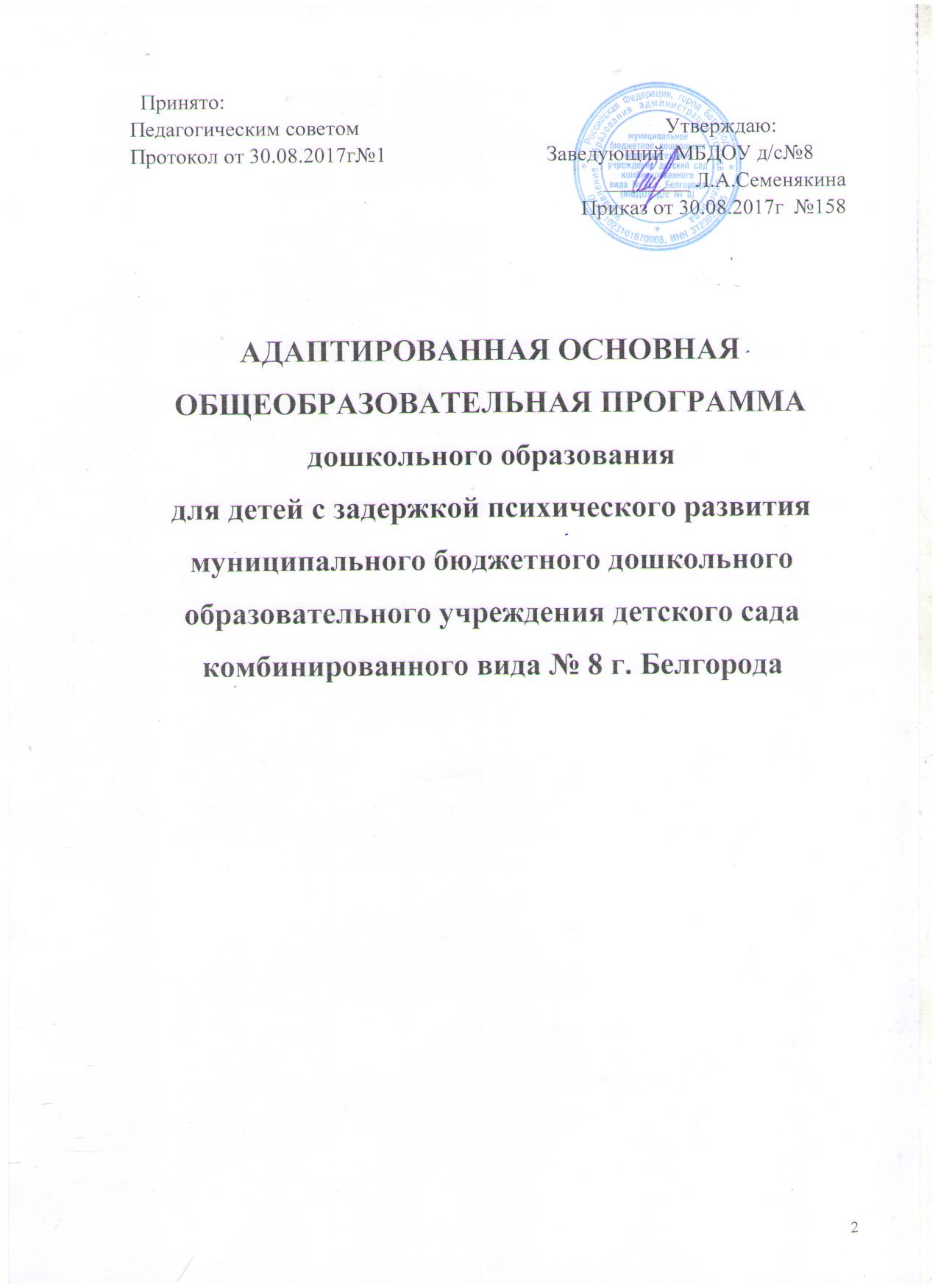 СодержаниеЦЕЛЕВОЙ РАЗДЕЛ Пояснительная записка	3 Цели и задачи реализации Программы	4Принципы и подходы к формированию Программы	5Характеристики особенностей развития детей с ЗПР	5 Планируемые результаты освоения Программы	10П.СОДЕРЖАТЕЛЬНЫЙ РАЗДЕЛОписание образовательной деятельности в соответствиис направлениями развития ребенка по 5 образовательным областям:	12Образовательная область «Социально-коммуникативное развитие»	12Образовательная область «Познавательное развитие»	28Образовательная область «Развитие речи»	38Образовательная область «Художественно-эстетическое развитие»	52Образовательная область «Физическое развитие»	78Описание вариативных форм, способов, методов исредств реализации Программы 	82Особенности организации педагогической диагностикии мониторинга	86Особенности взаимодействия педагогического коллективас семьями воспитанников	90ОРГАНИЗАЦИОННЫЙ РАЗДЕЛ3.1. Материально-техническое обеспечение Программы	923.2.Особенности организации развивающейпредметно-пространственной среды	943.3.Методическое обеспечение программы. Средстваобучения и воспитания	963.4.Организация режима пребывания детей с ЗПР	98Особенности традиционных событий, праздников, мероприятий	101Дополнительный раздел.Краткая презентация Адаптированной основной общеобразовательной
программы дошкольного образования для детей с задержкой
психического развития МБДОУ д/с № 8	104ЦЕЛЕВОЙ РАЗДЕЛ1.1 Пояснительная запискаАдаптированная основная общеобразовательная программа
дошкольного образования для детей с задержкой психического развития (ЗПР)
муниципального бюджетного дошкольного образовательного учреждения
детского сада комбинированного вида № 8 г. Белгорода (далее
Программа), разработана на основе специальной образовательной программы
С.Г. Шевченко «Программа коррекционно-развивающего воспитания и
подготовки к школе детей с ЗПР», методических разработок Н.Ю. Боряковой,
М.А. Касициной., в соответствии с требованиями основных нормативных
документов:«Об образовании в Российской Федерации» - Федеральный закон
Российской Федерации от 29 декабря 2012 г. № 273-ФЗ;«Об утверждении федерального государственного образовательного
стандарта дошкольного образования» Приказ Минобрнауки России от 17
октября 2013 г. N 1155;«Порядок организации и осуществления образовательной
деятельности по основным общеобразовательным программам -
образовательным программам дошкольного образования» - Приказ
Министерства образования и науки РФ от 30 августа 2013 г. № 1014;«Об утверждении СанПиН 2.4.1.3049-13 «Санитарно-
эпидемиологические требования к устройству, содержанию и организации
режима работы дошкольных образовательных организаций» - Постановление
Главного государственного санитарного врача РФ от 15 мая 2013 года № 26;«О создании условий для получения образования детьми с
ограниченными возможностями здоровья и детьми-инвалидами»Письмо Министерства образования и науки РФ от 18 апреля 2008 г. №
АФ- 150/06;«Об утверждении Положения о психолого-медико-педагогических
комиссиях» - Приказ министерства образования и науки РФ Минобрнауки
России от 23 сентября 2013 № 1082;Методические рекомендации Минобрнауки РФ от 11.03.2016 г.
№ВК-452/07;Приказ департамента образования Белгородской области от
06.05.2016 № 1589 «Об обеспечении прав на дошкольное образование детей-
инвалидов и детей с ОВЗ»;•Устава МБДОУ д/с № 8;•Программы развития МБДОУ д/с №8 на 2016-2020 г.г.Коррекционная работа и инклюзивное образование в МБДОУ д/с №8
осуществляется в рамках группы компенсирующей направленности для детей
с ЗПР.1.2 Цели и задачи ПрограммыМуниципальное бюджетное дошкольное образовательное
учреждение детский сад комбинированного вида №8 г.
Белгорода является звеном муниципальной системы образования города
Белгорода, обеспечивающим помощь семье в воспитании детей
дошкольного возраста, оздоровлении и коррекции недостатков в развитии
детей, в охране и укреплении их физического и психического здоровья, в
развитии индивидуальных способностей детей.Вся работа проводится с учётом обеспечения права семьи на
оказание ей помощи в воспитании и образовании детей дошкольного
возраста на основе реализации федерального государственного
образовательного стандарта и приоритетных направлений образовательной
деятельности дошкольного учреждения.Цель Программы: обеспечение развития личности детей дошкольного
возраста с ЗПР в различных видах общения и деятельности с учетом их
возрастных, индивидуальных психологических и физиологических
особенностейПрограмма направлена на решение следующих задач:Охрану и укрепление физического и психического здоровья детей, в
том числе их эмоционального благополучия.Обеспечение равных возможностей для полноценного развития
каждого ребенка.Обеспечение преемственности целей, задач и содержания
образования, реализуемых в рамках образовательной деятельности МБДОУ.Создание благоприятных условий развития детей в соответствии с их
возрастными и индивидуальными особенностями и склонностями, развития
способностей и творческого потенциала каждого ребенка как субъекта
отношений с самим собой, другими детьми, взрослыми и миром.Объединение обучения и воспитания в целостный образовательный
процесс на основе духовно-нравственных и социокультурных ценностей и
принятых в обществе правил и норм поведения в интересах человека, семьи,
общества.Формирование общей культуры личности детей, в том числе
ценностей здорового образа жизни, развития их социальных, нравственных,
эстетических, интеллектуальных, физических качеств, инициативности,
самостоятельности и ответственности ребенка, формирование предпосылок
учебной деятельности с учетом возрастных и индивидуальных особенностей
и особых образовательных потребностей, социальной адаптации.Обеспечение коррекции нарушений развития детей, оказания им
квалифицированной помощи в освоении Программы.Формирование социокультурной среды, соответствующей
возрастным, индивидуальным, психологическим и физиологическим
особенностям детей.Обеспечение психолого-педагогической поддержки семьи и
повышения компетентности родителей (законных представителей) в
вопросах развития и образования, охраны и укрепления здоровья детей.1.3. Принципы и подходы к формированию ПрограммыПринципы подхода к формированию Программы отражены в
ФГОС дошкольного образования:Поддержка разнообразия детства; сохранение уникальности и
самоценности детства как важного этапа в общем развитии человека,
самоценность детства - понимание (рассмотрение) детства как периода жизни
значимого самого по себе, без всяких условий; значимого тем, что
происходит с ребенком сейчас, а не тем, что этот период есть период
подготовки к следующему периоду, обогащение (амплификация) детского
развития.Личностно-развивающий и гуманистический характер
взаимодействия взрослых (родителей (законных представителей),
педагогических и иных работников ДОУ) и детей.Уважение личности ребенка, содействие и сотрудничество детей и
взрослых, признание ребенка полноценным участником (субъектом)
образовательных отношений.Построение образовательной деятельности на основе
индивидуальных особенностей каждого ребенка, при котором сам ребенок
становится активным в выборе содержания своего образования, становится
субъектом образования (индивидуализация дошкольного образования).Возрастная адекватность дошкольного образования - реализация
Программы в формах, специфических для детей с ЗПР, прежде всего в форме
игры, познавательной и исследовательской деятельности, в форме
творческой активности, обеспечивающей художественно-эстетическое
развитие ребенка; формирование познавательных интересов и
познавательных действий ребенка в различных видах деятельности;
поддержка инициативы детей в различных видах деятельности; учет
этнокультурной ситуации развития детей.Сотрудничество ДОУ с семьей;Приобщение детей к социокультурным нормам, традициям семьи,
общества и государства.Характеристики особенностей развития
детей дошкольного возраста с ЗПРКатегория детей с ЗПР характеризуется ограниченными
возможностями здоровья и нуждаются в специализированной
квалифицированной коррекционной помощи.Понятие «задержка психического развития» употребляется по
отношению к детям со слабо выраженной недостаточностью центральной
нервной системы - органической или функциональной. У большинства детейданной категории наблюдается полиморфная клиническая симптоматика:
незрелость сложных форм поведения и недостатки целенаправленной
деятельности на фоне энцефалопатических и невротических расстройств,
таких как повышенная истощаемость и моторная возбудимость, нарушение
активного внимания и работоспособности, эмоциональные расстройства.Дети с ЗПР требуют глубокого, всестороннего их изучения, выявления
индивидуальных особенностей, уровня развития познавательной
деятельности и эмоционально-волевой сферы, потенциальных возможностей
развития, запаса знаний и представлений об окружающем мире, умений и
навыков в различных видах деятельности. Многообразие проявлений ЗПР в
дошкольном возрасте определяется следующим: эти нарушения имеют
полиморфный характер, их психологическая структура сложна.
Выраженность повреждений и (или) степень несформированности
психических функций разнообразна. Также возможны и различные сочетания
сохранных и несформированных функций.Для правильной организации осуществления образовательного
процесса, как в условиях семьи, так и в условиях МБДОУ необходима
характеристика возрастных особенностей развития детей дошкольного
возраста с ЗПР.Показатели психического развития детей с ЗПР в возрасте трехлет.Характерными признаками задержки психического развития детей с
ЗПР к трехлетнему возрасту являются следующие:Недоразвитие речевых функций проявляется, как правило, в
отсутствии фразовой речи, в ограничении словарного запаса, в
аграмматизмах, в неправильном произношении звуков, в трудностях
речевого подражания, недоразвитии навыков самообслуживания;Недоразвитие навыков самообслуживания проявляется в
неопрятности, в трудностях самостоятельного одевания, в процессе еды
ребенок затрудняется пользоваться ложкой, салфеткойНедоразвитие познавательных процессов: восприятия, памяти,
внимания.Недоразвитие игровой деятельности, которая отличается
примитивностью, однообразием сюжета, наблюдается замедленный темп ее
развития.Несформированность возрастных форм поведения. Особых
трудностей в процессе общения со взрослыми и детьми не наблюдается. В
связи с недоразвитием речи возможны трудности усвоения слов (спасибо,
пожалуйста и пр.).Показатели психического развития детей с ЗПР в возрасте четырех лет.Недостаточность психомоторных функций, наглядно проявляющееся
в недоразвитии мелкой и общей моторики; недоразвитие речевых функций;
недоразвитие свойств внимания.Недоразвитие мотивационной основы познавательной деятельности:
снижение познавательной активности; негативные эмоциональные реакциипри выполнении заданий и в процессе общения со сверстниками; выраженная
избирательная активность (предпочтение любимым играм, в которые ребенок
может играть достаточно долго); повышенная утомляемость приводит к
снижению работоспособности, которое негативно отражается на усвоении
учебного материала.В свою очередь это негативно отражается на уровне развития игровой,
сенсорно-перцептивной, интеллектуальной деятельности четырехлетнего
дошкольника с ЗПР.Игровая деятельность. В процессе игровой деятельности наблюдается
бедность и однообразие сюжета игры, ребенок предпочитает подвижные
игры сюжетно-ролевым. Продолжительность игр небольшая, часто
отвлекается на другие игры и задания. Конструктивная деятельность резко
задержана. Постройки (башни, дорожки) отличаются однообразием. В
процессе конструирования ребенок не выделяет форму, как правило,
отсутствует предварительный замысел постройкиСенсорно-перцептивная деятельность. Ребенок с ЗПР дифференцирует
цвета, оттенки и простые геометрические фигуры по подобию, иногда
затрудняется в их названии. Дифференцируя простые геометрические
фигуры, не использует их в процессе рисования и конструирования.
Затруднено соотнесение предметов по величине, при наводящей инструкции
с заданием справляется. При ощупывании предметов отмечается
замедленный темп выполнения заданий, допускает ошибки при словесном
обозначении осязаемых предметов.Интеллектуальная деятельность. Если с ребенком занимались, он
правильно дифференцирует количество (много, мало, один), а также может
правильно называть времена года. Редко или даже никогда не задает
вопросов. Недлительно сосредоточивается на задании. Затруднено называние
сюжета картинки, опирается на отдельные детали. Речевое развитие отстает
от возрастной нормы. Речь односложная, наблюдаются нарушения
произношения звуков, что может быть обусловлено не функциональным
косноязычием, а дизартрией или другими речевыми нарушениями.Показатели психического развития детей с ЗПР в возрасте пяти лет.Выраженные нарушения поведения, которые проявляются в
повышенной аффектации, в снижении навыков самоконтроля, в наличии
патохарактерологических реакций.Недоразвитие познавательных процессов и речи. Особое внимание в
указанный возрастной период обращают на себя особенности развития
восприятия, характеризующиеся ограниченным объемом. В воспринимаемом
объекте дети выделяют гораздо меньше признаков, чем их сверстники.
Многие стороны объекта воспринимаются ими искаженно. Особенно
наглядно недоразвитие восприятия проявляется у детей с ЗПР при
восприятии объектов через осязание. Наблюдается увеличение времени
узнавания осязаемой фигуры, трудности обобщения осязательных сигналов,
словесного и графического отображения предметов.Уровень развития игровой, сенсорно-перцептивной, интеллектуальнойдеятельности пятилетнего дошкольника с ЗПР характеризуется следующими
особенностями:Игровая деятельность. Интерес к игре имеется, но сюжет игры может
быть однообразным. Ребенок с ЗПР предпочитает индивидуальные игры
групповым. В процессе групповых игр занимает зависимую позицию.
Наблюдается непродолжительность игры, отсутствует предварительный
замысел. Не проявляет активности и самостоятельности в групповых играх.Сенсорно-перцептивная деятельность. Знает названия цветов,
правильно их дифференцирует, но использует их недостаточно в процессе
рисования и конструировании (1-2 цвета). При соотнесении сложных форм
наблюдается значительное число пробующих движений, что указывает на
недоразвитие ориентировочной основы деятельности. Может правильно
ориентироваться в сторонах собственного тела, но затруднена ориентировка
в сторонах тела собеседника. В целом отмечается выраженное отставание в
развитии изобразительной и конструктивной деятельности.Интеллектуальная деятельность. Порядковый счет сформирован,
возникают затруднения при сравнении количеств, особенно если они
расположены в разной конфигурации или разной величины. Пересказ,
воспроизведение сюжета доступны только с помощью наводящих вопросов.
Речь фразовая, но могут наблюдаться аграмматизмы и нарушения
фонематической стороны речи.Показатели психического развития детей с ЗПР в возрасте шести лет.Трудности в развитии зрительно-пространственных функций, что
наглядно проявляется в их рисунках и конструкциях.Неустойчивость внимания, своеобразные поведенческие реакции с
выраженными аффективными проявлениями.Снижение эффективности восприятия предметов приводит к
недостаточной дифференцированности представлений. Эта особенность
представлений ограничивает возможности наглядного мышления ребенка.Уровень развития игровой, сенсорно-перцептивной, интеллектуальной
деятельности шестилетнего дошкольника с ЗПР характеризуется
следующими особенностями:Игровая деятельность. Интерес к игре имеется, но сюжет игры может
быть однообразным. Ребенок с ЗПР предпочитает индивидуальные игры
групповым. В процессе групповых игр занимает зависимую позицию.
Наблюдается непродолжительность игры, отсутствует предварительный
замысел. Не проявляет активности и самостоятельности в групповых играх.Сенсорно-перцептивная деятельность. В процессе зрительного иосязательного восприятия наблюдаются трудности планомерного
обследования предметов: преобладают игровые, хаотичные действия с
предметами, что снижает эффективность их восприятия. Путает названия
неэталонных геометрических форм и цветовых оттенков.	Испытываетсущественные трудности при составлении сериационного ряда из предметов
разной величины. Наблюдается целенаправленный способ работы,
недоразвитие самоконтроля.Интеллектуальная деятельность. Может считать до 10, но испытывает
некоторые трудности при отсчитывании предметов. На наглядном уровне
ребенок может овладеть операциями сложения и вычитания, деления
предметов. Знает времена года, дни недели, родовые и видовые
представления сформированы. Правильно обобщает методом исключения из
четырех предметов, но мотивировка ответов нечеткая. Составляет
последовательные умозаключения в рассказах, но с предварительной
инструкцией педагога. Затруднен пересказ сюжета, сказки в связи с
ограниченным словарным запасом, в отдельных случаях - в связи с
недоразвитием лексико-грамматического строя языка.Показатели психического развития детей с ЗПР в возрасте семи лет.Для дошкольников с ЗПР, особенно к концу дошкольного возраста,
характерна значительная неоднородность нарушенных и сохранных звеньев в
структуре психической деятельности. Наиболее нарушенной оказывается
эмоционально-личностная сфера, а также такие характеристики
деятельности, как познавательная активность, целенаправленность, контроль,
работоспособность при относительно высоких показателях развития
мышления.Недостаточная познавательная активность, нередко в сочетании с
быстрой утомляемостью и истощаемостью ребенка, могут серьезно
тормозить эффективность развития и обучения ребенка, усвоение им
учебного материала. Недоразвитие эмоционально-волевой сферы
отрицательно влияет на поведение дошкольников с ЗПР.Уровень развития игровой, сенсорно-перцептивной, интеллектуальной
деятельности семилетнего дошкольника с ЗПР характеризуется следующими
особенностями:Игровая деятельность. Задержка в развитии игровой деятельности
наблюдается при всех формах ЗПР, что имеет очень важное значение в
подготовке к учебной деятельности. Дети чаще предпочитают подвижные
игры, свойственные более младшему возрасту. Сюжетно-ролевая игра
сформирована, но сюжет игры недостаточно развернут, наблюдаются
повторения сюжета, подражательность. В процессе сюжетно-ролевой игры
возможны соскальзывания на стереотипные действия с игровым материалом,
трудности выполнения определенных ролей. Они не принимают
предложенную им игровую роль, затрудняются в соблюдении правил игры.
Предпочитают любимые индивидуальные или парные игры.Сенсорно-перцептивная деятельность. Недоразвитие обобщенности,
предметности и целостности восприятия негативно отражается на
формировании зрительно-пространственных функций. В процессе
дифференцировки сложных геометрических форм наблюдаются хаотичные
способы работы, без предварительной ориентировки в задании. В целом
характерно выраженное недоразвитие конструктивной и изобразительной
деятельности, которое наглядно проявляется в таких продуктивных видах
деятельности, как рисование и конструирование.- Интеллектуальная деятельность. Затруднено решение задач без опоры
на наглядность. Порядковый счет сформирован, но при дифференцировке
количества с трудом переключается на один признак, иногда соскальзывает
на форму или цвет объектов. При обобщении методом исключения
ориентируется на существенный признак предмета, но мотивировка ответа
недостаточно четкая. Составляет последовательные умозаключения в
рассказах средней трудности, выделяет причинно-следственные отношения,
но затрудняется в составлении развернутого рассказа. Затруднено слияние
знакомых букв в слоги, иногда путает схожие по звучанию звуки или по
начертанию буквы. Процесс чтения формируется медленно.Все вышеназванные линии развития задают тон психофизическому,
личностному и социальному развитию дошкольника и позволяют более четко
определить специфические образовательные потребности ребенка с
задержкой психического развития на дошкольном этапе образования с
учетом структуры отклоняющегося развития, уровня актуального развития и
состояния здоровья каждого воспитанника.Таким образом, выявлять, изучать и компенсировать отставание в
развитии детей необходимо как можно раньше, важно не упустить возраст,
когда нервная система является наиболее пластичной и есть возможность
использовать компенсаторные возможности ребенка.1.5. Планируемые результаты освоения ПрограммыК целевым ориентирам на этапе завершения дошкольного образования
относятся следующие социально-нормативные возрастные характеристики
возможных достижений ребёнка:ребенок овладевает основными культурными способамидеятельности, проявляет инициативу и самостоятельность в разных
видах деятельности - игре, общении,	познавательно-исследовательской деятельности, конструировании и др.; способен выбирать
себе род занятий, участников по совместной деятельности;ребенок обладает установкой положительного отношения к миру, к
разным видам труда, другим людям и самому себе, обладает чувством
собственного достоинства; активно взаимодействует со сверстниками и
взрослыми, участвует в совместных играх. Способен договариваться,
учитывать интересы и чувства других, сопереживать неудачам и радоваться
успехам других, адекватно проявляет свои чувства, в том числе чувство веры
в себя, старается разрешать конфликты;ребенок обладает развитым воображением, которое реализуется в
разных видах деятельности, и прежде всего в игре; ребенок владеет разными
формами и видами игры, различает условную и реальную ситуации, умеет
подчиняться разным правилам и социальным нормам;ребенок достаточно хорошо владеет устной речью, может выражать
свои мысли и желания, может использовать речь для выражения своих
мыслей, чувств и желаний, построения речевого высказывания в ситуации
общения, может выделять звуки в словах, у ребенка складываютсяпредпосылки грамотности;у ребенка развита общая и мелкая моторика; он подвижен,
вынослив, владеет основными движениями, может контролировать свои
движения и управлять ими;ребенок способен к волевым усилиям, может следовать социальным
нормам поведения и правилам в разных видах деятельности, во
взаимоотношениях со взрослыми и сверстниками, может соблюдать правила
безопасного поведения и личной гигиены;ребенок проявляет любознательность, задает вопросы взрослым и
сверстникам, интересуется причинно-следственными связями, пытается
самостоятельно придумывать объяснения явлениям природы и поступкам
людей; склонен наблюдать, экспериментировать. Обладает начальными
знаниями о себе, о природном и социальном мире, в котором он живет;
знаком с произведениями детской литературы, обладает элементарными
представлениями из области живой природы, естествознания, математики,
истории и т.п.; ребенок способен к принятию собственных решений,
опираясь на свои знания и умения в различных видах деятельности.CОДЕРЖАТЕЛЬНЫЙ РАЗДЕЛОбязательная часть2.1. Описание образовательной деятельности по пяти
образовательным областямСодержание Программы обеспечивает развитие личности, мотивации и
способностей детей в различных видах деятельности и охватывает
следующие структурные единицы, представляющие определенные
направления развития и образования детей (далее - образовательные
области):социально-коммуникативное развитие;познавательное развитие;речевое развитие;художественно-эстетическое развитие;физическое развитие.Содержание данных образовательных областей реализуется в различных
видах деятельности, (общении, игре, познавательно-исследовательской
деятельности - как сквозных механизмах развития ребенка). Отбор
содержания по каждой линии развития дошкольника осуществляется с
учетом приоритета коррекционно-развивающих задач, актуальных для
большинства детей с ЗПР данной возрастной группы и результатов
психолого-педагогического обследования каждого ребенка группы.Образовательная область «Социально-коммуникативное развитие»
направлено на усвоение норм и ценностей, принятых в обществе, включая
моральные и нравственные ценности; развитие общения и взаимодействия
ребенка со взрослыми и сверстниками; становление самостоятельности,
целенаправленности и саморегуляции собственных действий; развитие
социального и эмоционального интеллекта, эмоциональной отзывчивости,
сопереживания, формирование готовности к совместной деятельности со
сверстниками, формирование уважительного отношения и чувства
принадлежности к своей семье и к сообществу детей и взрослых;
формирование позитивных установок к различным видам труда и творчества;
формирование основ безопасного поведения в быту, социуме, природе.
Основная цель - овладение навыками коммуникации и обеспечение
оптимального вхождения детей с ЗПР в общественную жизнь.Задачи социально-коммуникативного развития:формирование у ребёнка представлений о самом себе и элементарных
навыков для выстраивания адекватной системы положительных личностных
оценок и позитивного отношения к себе;формирование навыков самообслуживания;формирование умения сотрудничать с взрослыми и сверстниками;адекватно воспринимать окружающие предметы и явления,
положительно относиться к ним;формирование предпосылок и основ экологического мироощущения,
нравственного отношения к позитивным национальным традициям и
общечеловеческим ценностям;формирование умений использовать вербальные средства общения в
условиях их адекватного сочетания с невербальными средствами в контексте
различных видов детской деятельности и в свободном общении.При реализации задач данной образовательной области у детей с ЗПР
формируются представления о многообразии окружающего мира,
отношений к воспринимаемым социальным явлениям, правилам,
общепринятым нормам социума и осуществляется подготовка детей с ЗПР к
самостоятельной жизнедеятельности. Освоение детьми общественного опыта
будет значимо при системном формировании педагогом детской
деятельности. При таком подходе у ребенка складываются психические
новообразования:	способность к социальным формам подражания,идентификации, сравнению, предпочтению. Работа по освоению
первоначальных представлений социального характера и развитию
коммуникативных навыков, направленных на включение детей с
ограниченными возможностями здоровья в систему социальных отношений,
осуществляется по нескольким направлениям. Данная образовательная
область включает следующие разделы:БезопасностьСюжетно-ролевая играТеатрализованная деятельностьТрудНравственно-патриотическое воспитаниеФормирование самосознания, гендерной, семейной, полоролевой
принадлежностиБезопасностьВ соответствии с современными психолого-педагогическими
ориентирами в данном разделе даются примеры возможных занятий и
методических приемов, способствующих более эффективному усвоению
детьми материала. Следуя основному содержанию и направлениям
программы, используются различные формы и методы организации
деятельности детей с учетом индивидуальных и возрастных особенностей
детей с ЗПР, своеобразие организации коррекционно-образовательного
процесса в группе компенсирующей направленности, и возможности
привлечения к этой работе семьи.Вторая младшая группаЗадачи:Формирование основ безопасности собственной жизнедеятельности:знакомить детей с элементарными правилами поведения в детском
саду: играть с детьми, не мешая им и не причиняя боль;уходить из детского сада только с родителями;не разговаривать с незнакомыми людьми и не брать у них угощения и
др. предметы, сообщать воспитателю о появлении на участке незнакомыхлюдей;объяснять детям, что нельзя брать в рот различные предметы,
засовывать их в уши и нос;учить соблюдать правила безопасного передвижения в помещении в
помещении (осторожно спускать по лестнице, держась за перила);формировать представления о том, что следует одеваться по погоде.
Формирование представлений о правилах безопасности дорожного
движения:расширять представления о правилах дорожного движения (проезжая
часть, тротуар, светофор);формировать понятие, что переходить дорогу можно только со
взрослыми на зеленый сигнал светофора по пешеходному переходу «Зебра»;формировать умение различать приезжую часть дороги, тротуар,
обочину;знакомить детей со специальными видами транспорта: «Скорая
помощь» (едет по вызову к больным людям), пожарная машина (едет тушить
пожар).Формирование предпосылок экологического сознания:формировать элементарные представления о способах взаимодействия
с растениями и животными: рассматривать растения, не нанося им вред;
наблюдать за животными, не беспокоя их, не причиняя вреда; кормить
только с разрешения взрослых; объяснить, что растения могут оказаться
ядовитыми;формировать умение понимать простейшие взаимосвязи в природе
(если растение не полить - засохнет), учить закрывать кран с водой;знакомить с правилами поведения в природе (не рвать без надобности
растения, не ломать ветки, не трогать животных).Средняя группа.Задачи:Формирование основ безопасности собственной жизнедеятельности:закреплять элементарные правила поведения в детском саду;знакомить с правилами игр с песком (не ломать постройки, не
кидаться песком);формировать навыки безопасного поведения в подвижных играх и при
пользовании спортивным инвентарем;напоминать, что кататься на велосипеде можно только под
присмотром взрослых;учить правильно пользоваться ножницами;закреплять правила безопасного перемещения в помещении детского
сада;знакомить с культурой поведения на улице и в транспорте.Формирование представлений о правилах безопасности дорожногодвижения:закреплять знания о правилах дорожного движения;расширять знания о светофоре (кранный - пешеходы и машины стоят,желтый - готовятся к движению, зеленый - двигаются;продолжать знакомить с элементами дороги (разделительная полоса,
пешеходный переход, остановка общественного транспорта)напомнить что пешеходы должны переходить дорогу по наземному,
подземному или пешеходному переходу «Зебра»;закреплять знания о специальных видах транспорта (+ милиция,
машина МЧС); - познакомит с дорожными знаками «Пешеходный переход»,
«Дети», «Остановка общественного транспорта».закреплять правила поведения в общественном транспорте, рассказать
о том, что ожидать его надо на остановке;объяснить, что ожидая транспорт, надо вести себя спокойно.Формирование предпосылок экологического сознания:продолжать формировать элементарные представления о способах
взаимодействия с растениями и животными (не гладить чужих животных, не
брать их на руки, не приносить животных домой без разрешения взрослых);объяснять, что нельзя без разрешения взрослых рвать и есть растения,
они могут оказаться ядовитыми;формировать привычку экономить воду.Старшая группа.Задачи:Формирование основ безопасности собственной жизнедеятельности:закреплять умение соблюдать правила участия в играх с природным
материалом: беречь постройки детей, не кидаться песком, шишками и др.
твердыми материалами; - закреплять правила безопасного передвижения в
помещении (+открывать и закрывать дверь, держась за ручку);объяснить детям, что в случае необходимости взрослые звонят по
телефону «01» (при пожаре), «02» (вызов милиции), «03» (скорая помощь)»рассказать, что в случае неосторожного обращения с огнем или
электроприборами, может произойти пожар;закреплять представления о правилах поведения с незнакомыми
людьми;учить называть фамилию и имя - свои и родителей, домашний адрес и
телефон.Формирование представлений о правилах безопасности дорожного
движения:закреплять правила дорожного движения и поведения на улице,
расширять знания о светофоре;познакомить со знаками«Подземный, пешеходный переход», «Пункт
медицинской помощи»;закреплять знания о специальном транспорте, познакомить с
действиями инспектора ГИБДД в различных ситуациях;закреплять правила поведения в общественном транспорте, на
остановке общественного транспорта;объяснять детям, что кататься на велосипеде можно только в
присутствии взрослых.Формирование предпосылок экологического сознания:продолжать формировать культуру поведения в природе (не
загрязнять, беречь растения, животных);дать представления о том, что в природе все взаимосвязано (например,
растение может быть ядовитым для человека, но лекарственным для
животного, вредные для человека насекомые, пища - для земноводных и т.д.)объяснить, что рвать растения и есть их нельзя. Рассказать о сборе
ягод и растений;формировать умение одеваться по погоде. Объяснить, что от
переохлаждения или перегрева можно заболеть.Подготовительная группа.Задачи:Формирование основ безопасности собственной жизнедеятельности:закреплять умение соблюдать правила поведения в детском саду;закреплять умение называть свою фамилию и имя, фамилию, имя,
отчество родителей, домашний адрес, телефон;закреплять представления детей о правилах поведения с незнакомыми
людьми;закреплять знания о том, что в случае необходимости надо звонить по
телефону 01,02,03;уточнить знания о том, что от неосторожного обращения с огнем и
электроприборами может произойти пожар.Формирование представлений о правилах безопасности дорожного
движения:закреплять знания о правилах дорожного движения и поведения на
улице.расширять знания о светофоре;закреплять знания о специальном транспорте;закреплять знания о правилах поведения в общественном транспорте;напоминать, что кататься на велосипеде можно только в присутствии
взрослых, не мешать окружающим.Формирование предпосылок экологического сознания:продолжать формировать культуру поведения в природе, бережное
отношение к ней;продолжать формировать представления о взаимосвязи в природе (то,
что вредно для человека, например ядовитые растения, может быть полезным
для животного и т.д.)продолжать формировать умение одеваться по погоде.Сюжетно-ролевая игра.Сюжетно-ролевая игра - ведущая деятельность дошкольного возраста,
самостоятельная деятельность детей, основанная на мнимой или
воображаемой ситуации, где ребенок берет на себя роль взрослого и
выполняет её в созданной им самим игровой обстановке. Ей присущи
основные черты игры: эмоциональная насыщенность и увлечённость детей,
самостоятельность, активность, творчество.Вторая младшая группа:ЗадачиУчить осуществлять реальные и игровые действия с предметами-
орудиями по подражанию действиям взрослого, по образцу и по словесной
просьбе взрослого.Учить выполнять игровые действия совместно с взрослым, по
подражанию, по образцу, по простейшей словесной просьбе взрослого.Учить детей вместе с взрослым организовывать место для игры с
различными игрушками.Формировать умение выполнять цепочку игровых действий.Учить детей ролевым взаимодействиям с 2-3 партнерами, выполнять
роль и за себя и за игрушку.Поощрять попытки детей самостоятельно выбирать атрибуты для игр.Учить детей использовать в игре строительный материал.Средняя группа:ЗадачиПродолжать учить выполнять игровые действия совместно с
взрослым, по подражанию, по образцу, по простейшей словесной просьбе
взрослого.Продолжать формировать умение выполнять цепочку игровых
действий в соответствии с игровым замыслом.Совершенствовать умение детей объединяться в игре, распределять
роли.Продолжать учить подбирать предметы и атрибуты для игр.Развивать умение использовать предметы-заместители.Развивать у детей умение создавать и использовать атрибуты для игры
из строительного, природного и бросового материала.Старшая группа.ЗадачиРазвивать умение самостоятельно выбирать тему для игры (при
небольшой помощи взрослого), развивать сюжет на основе знаний,
полученных при восприятии окружающего, из литературных произведений.Учить согласовывать тему до начала игры, распределять роли,
подготавливать необходимые условия.Продолжать учить коллективно возводить постройки, совместно
планировать предстоящую работу, сообща выполнять задуманное.Развивать умение использовать предметы заместители.Поощрять участие ребенка в распределении ролей.Учить выполнять правила и нормы поведения в совместной игре.Развивать речевую активность.Подготовительная группа:ЗадачиОпределять тему для игры и развитие сюжета (если необходимо при
поддержке взрослого).Продолжать развивать самостоятельность в создании игровой среды исоблюдении правил игры.Развивать умение распределять роли между сверстниками
самостоятельно.Продолжать учить выполнять различные роли в соответствии с
сюжетом игры, используя различные атрибуты, конструкторы, строительный
материал.Способствовать развитию речевой активности во время совместной
игры.Театрализованные игрыИспользование детьми разнообразных средств выразительности речи -
важнейшее условие своевременного интеллектуального, речевого,
литературного и художественного развития. Огромную помощь оказывают
театрализованные занятия, они всегда радуют детей и пользуются у них
неизменной любовью.Вторая младшая группа.Задачи:Пробуждать интерес детей к театрализованной деятельности.Развивать умение следить за развитием действия в играх -
драматизациях.Учить детей имитировать характерные действия персонажей,
передавать эмоциональное состояние человека.Знакомить детей с приемами вождения настольных кукол.Вызывать желание выступать перед куклами и сверстниками,
обустраивая место для выступления.Средняя группа.Задачи:Продолжать развивать и поддерживать интерес детей к
театрализованной игре путем приобретения более сложных игровых умений
и навыков.Учить детей разыгрывать несложные представления по знакомымлитературным произведениям.Побуждать к инициативе и самостоятельности в выборе роли, сюжета.Учить детей чувствовать и понимать эмоциональное состояние героя.Способствовать разностороннему развитию детей в театрализованной
деятельности путем прослеживания количества и характера исполняемых
каждым ребенком ролей.Продолжать использовать возможности педагогического театра
взрослых для накопления эмоционально - чувственного опыта детей,
понимание комплекса выразительных средств, применяемых в спектакле.Старшая группа.Задачи:Продолжать развивать интерес к театрализованной игре путем
активного вовлечения детей в игровые действия.Вызвать у них желание попробовать себя в разных ролях.Усложнять игровой материал за счет постановки перед детьми всеболее перспективных художественных задач, смены тактики работы над
игрой, спектаклем.Учить детей составлять творческие группы для подготовки и
проведения спектаклей, концертов.Развивать умение ребенка отвечать на вопросы по содержанию
произведения.Развивать умение выразительно рассказывать потешки,
стихотв ор ения.Поощрять импровизацию, умение свободно чувствовать себя в роли.Предоставлять детям возможности выступать перед сверстниками и
родителями.Подготовительная группа.Задачи:Драматизировать небольшие произведения.Рассказывать наизусть небольшие стихотворения, передавать
настроение произведения интонацией.Формировать у детей направленности на звуковую сторону речи,
развивать умения вслушиваться в звучание слова, узнавать и выделять из
него отдельные звуки, близкие по звучанию и произнесению.Развивать самостоятельность дошкольников в организации
театрализованных игр, умение самостоятельно выбирать сказку.Воспитывать любовь к театру.Способствовать формированию оценочных суждений в процессе
анализа сыгранных ролей, просмотренных спектаклей.Развивать воображение и фантазию дошкольников в создании и
исполнении ролей.Использовать разные формы взаимодействия детей и
взрослых в театрализованной деятельности.ТрудРабота по трудовому воспитанию основывается на формировании
предметной деятельности детей и связана с их игровой деятельностью.
Именно в процессе сюжетных игр формируется мотивационно-
потребностная сторона деятельности детей, связанная с овладением
навыками обслуживания (в случае действия с игрушками) и
самообслуживания. Овладение операционной стороной деятельности
позволяет ребенку стать самостоятельным и умелым в удовлетворении своих
насущных потребностей. Таким образом, стимулируется личностное
развитие ребенка.Основные задачи трудового воспитания в группе компенсирующей
направленности для детей с ЗПР - воспитание уважения к труду взрослых и
детей и формирование практических трудовых навыков у детей в процессе
детской деятельности.Вторая младшая группа.Задачи: Самообслуживание.Учить детей обращаться к педагогам за помощью.Продолжать учить детей самостоятельно одеваться и раздеваться в
определенной последовательности (надевать и снимать одежду, расстегивать
и застегивать пуговицы, складывать, вешать предметы одежды и т. п.).Учить детей оценивать свой внешний вид с использованием зеркала и
без него.Учить детей мыть руки после пользования туалетом и перед едой.Формировать у детей навык аккуратной еды - пользоваться чашкой,
тарелкой, ложкой, салфеткой, правильно вести себя за столом.Воспитывать опрятность, умение замечать непорядок в одежде и
устранять его при небольшой помощи взрослых.Хозяйственно-бытовой труд.Побуждать детей к самостоятельному выполнению элементарных
поручений: после игры убирать на место игрушки, строительный материал.Приучать соблюдать порядок и чистоту в помещении и на участке
детского сада.Побуждать оказывать помощь взрослым, воспитывать бережное
отношение к результатам их труда.Во второй половине года начинать формировать умения, необходимые
при дежурстве по столовой: помогать накрывать стол к обеду (раскладывать
ложки и вилки, расставлять хлебницы, тарелки, чашки и т. п.).Труд в природе.Воспитывать желание участвовать в уходе за растениями и
животными в уголке природы и на участке.Приучать с помощью взрослого кормить рыб, птиц, поливать
комнатные растения, растения на грядках, сажать лук, собирать овощи,
расчищать дорожки от снега, счищать его со скамеек.Средняя группа.Задачи:Воспитывать у детей положительное отношение к труду, желание
трудиться.Учить выполнять индивидуальные и коллективные поручения,
формировать умение договариваться с помощью воспитателя о
распределении работы, заботиться о своевременном завершении совместного
задания.Формировать начала ответственного отношения к порученному
заданию (умение и желание доводить дело до конца, стремление сделать его
хорошо). Разъяснять детям значимость их труда.Поощрять инициативу в оказании помощи товарищам, взрослым.Самообслуживание.Совершенствовать умение самостоятельно одеваться, раздеваться;
приучать аккуратно складывать и вешать одежду, с помощью взрослого
приводить ее в порядок — чистить, просушивать.Воспитывать у детей стремление быть всегда аккуратными,
опрятными.Хозяйственно-бытовой трудПриучать детей самостоятельно поддерживать порядок в групповой
комнате и на участке детского сада: Убирать на место игрушки,
строительный материал, оборудование.Поддерживать внешний вид кукол: подбирать по цвету одежду,
переодевать, расчесывать, завязывать бант.Отбирать подлежащие ремонту книжки, коробки.Расставлять стулья в определенном порядке, держа правой рукой за
спинку, левой - за сиденье.Снимать грязные и развешивать чистые полотенца.Раскладывать мыло в мыльницы.Относить и приносить предметы по просьбе взрослого.Учить детей самостоятельно выполнять обязанности дежурных по
столовой: аккуратно расставлять хлебницы, чашки с блюдцами, глубокие
тарелки, ставить салфетницу, раскладывать столовые приборы (ложки,
вилки, ножи).Труд в природе.Продолжать учить детей поливать растения, опрыскивать листья,
сеять семена для зеленого корма, высаживать лук в ящики, наполнять водой
вазочки для цветов, кормить рыб, мыть поилки, наливать в них воду, класть
корм в кормушки (при участии воспитателя).Приобщать детей к работе по выращиванию зелени для корма птицам
в зимнее время. Привлекать детей к подкормке зимующих птиц.Приучать к работе на огороде и в цветнике (посев семян, поливка,
сбор урожая).Помогать воспитателю приводить в порядок используемое в трудовой
деятельности оборудование (очищать, просушивать, относить в отведенное
место).На участке.Отбирать игрушки для игр на участке.Очищать игрушки от песка, мыть.Убирать игрушки после прогулки на место.Протирать скамейки, постройки.Поливать песок из лейки.Делать из песка горку.Подметать дорожки на веранде, в домиках.Собирать и уносить мусор.Нагружать снег в ящики, возить их к месту сооружения построек,
сгружать.Расчищать дорожки от снега.Сметать снег со скамеек, построек.Убирать высохшие листья растений с клумбы.- Посыпать дорожки песком.Старшая группа.Задачи:Продолжать расширять представления детей о труде взрослых.Показывать результаты труда, его общественную значимость.Учить бережно относиться к тому, что сделано руками человека.Систематизировать знания о труде людей в разное время года.Развивать желание вместе со взрослыми и с их помощью выполнять
посильные трудовые поручения.- Учить детей доводить начатое дело до конца.- Развивать творчество и инициативу при выполнении различных
видов труда.Формировать у детей практические действия, которые необходимы им
для наведения порядка в своих вещах, помещении, игровом уголке, на
огороде, а также в уходе за растениями и животными.Учить детей практическим действиям с предметами-
орудиями и вспомогательными средствами в целях наведения порядка в
знакомом помещении и на знакомой территории.Формировать ответственность за выполнение трудовых поручений.
Учить детей наиболее экономным приемам работы.Воспитывать культуру трудовой деятельности, бережное отношение к
материалам и инструментам.Учить оценивать результат своей работы с помощью взрослого.Учить детей взаимодействовать со сверстниками в процессе
выполнения хозяйственно- бытовых поручений.Стимулировать желание принимать участие в трудовой деятельности.Самообслуживание.Формировать привычку ежедневно чистить зубы и умываться, по мере
необходимости мыть руки.Закреплять умение самостоятельно одеваться и раздеваться, аккуратно
складывать в шкаф одежду, своевременно сушить мокрые вещи, ухаживать
за обувью (мыть, протирать, чистить, убирать на место).Учить замечать и самостоятельно устранять непорядок в своем
внешнем виде.Формировать привычку бережно относиться к личным вещам.
Пришивать оторвавшиеся пуговицы.Развивать у детей желание помогать друг другу.Хозяйственно-бытовой труд.Учить детей приводить в порядок игровые уголки, убирать на место
строительный материал, настольные игры, оборудование и материал для
труда.Проверять, все ли осталось в порядке перед уходом на занятие,
прогулку: порядок складывания одежды в шкафах, на стульях, состояние
кроватей после их уборки детьми.Учить самостоятельно убирать постель после сна.Приучать детей самостоятельно и добросовестно выполнять
обязанности дежурных по столовой: сервировать стол, убирать посуду после
еды.Учить самостоятельно раскладывать подготовленные воспитателемматериалы для занятий, убирать их, мыть кисточки, розетки для красок,
палитру, протирать столы.Приводить в порядок кукол: мыть, причесывать, при необходимости
менять одежду.Отбирать игрушки, книги, коробки, подлежащие ремонту.Мыть и протирать игрушки, строительный материал.Мыть расчески, раскладывать мыло, протирать пол в умывальной,
групповой комнате. Менять полотенца.Труд в природе.Учить выполнять различные поручения, связанные с уходом за
животными и растениями уголка природы.Приучать выполнять обязанности дежурного в уголке природы:
поливать комнатные растения, рыхлить почву и т. д.Осенью привлекать детей к уборке овощей на огороде, сбору семян,
пересаживанию цветущих растений из грунта в уголок природы.Вместе со взрослыми выращивать зеленый корм для птиц и животных
(обитателей уголка природы), сажать корнеплоды.Летом привлекать детей к рыхлению почвы, поливке грядок и клумб.На участке.Формировать умение наводить порядок на участке детского сада:
подметать и очищать дорожки от мусора, зимой — от снега, поливать песок в
песочнице.Отбирать игрушки и выносной материал по поручению воспитателя,
выносить его на участок. Собирать игрушки, приводить их в порядок перед уходом в
помещение.Очищать песок от мусора. Поливать песок, собирать его в кучу.Убирать участок, веранду, постройки.Убирать снег. Освобождать от снега постройки. Скалывать
подтаявшую корку льда. Сгребать снег в кучи для слеживания и
изготовления построек.Делать снежные постройки, участвовать в постройке горки для
малышей.Посыпать дорожки песком.Сгребать опавшие листья, укрывать ими растения.Весной привлекать детей к посеву семян овощей, цветов, высадке
рассадыПодготовительная группа.Задачи:Воспитывать любовь к труду.Приучать старательно, аккуратно выполнять поручения, беречь
материалы и предметы, убирать их на место после работы.Воспитывать желание участвовать в совместной трудовой
деятельности наравне со всеми, стремление быть полезными окружающим,
добиваться результатов.Самообслуживание.Закреплять умение самостоятельно одеваться и раздеваться в
определенной последовательности, правильно и аккуратно складывать в
шкаф одежду, ставить на место обувь, своевременно сушить мокрые вещи,
ухаживать за обувью (мыть, протирать, чистить).Учить замечать и самостоятельно устранять непорядок в своем
внешнем виде, тактично говорить товарищу о непорядке в его костюме,
обуви, помогать устранять его.Формировать такие качества, как отзывчивость, взаимопомощь.Учить самостоятельно готовить материалы и пособия к занятию.Хозяйственно-бытовой труд.Закреплять у детей желание трудиться, умение получать
удовлетворение от результатов своего труда.Продолжать учить детей постоянно и своевременно поддерживать
порядок в группе и на участке: протирать игрушки и пособия, мыть игрушки,
строительный материал, вместе с воспитателем ремонтировать книги,
игрушки.Учить самостоятельно убирать постель после сна.Приучать детей самостоятельно и добросовестно выполнять
обязанности дежурных по столовой: полностью сервировать стол, убирать
посуду после еды, подметать пол.Учить самостоятельно раскладывать подготовленные воспитателем
материалы для занятий, убирать их, мыть кисточки, розетки для красок,
протирать столы.Учить детей выполнять свои практические действия в соответствии с
планом занятий и с учетом режимных моментов.Учить детей работать в микрогруппе при выполнении определенных
заданий.Закреплять умения дошкольников давать словесный отчет о
выполненной работе.Учить детей бережному отношению к орудиям труда.Воспитывать самостоятельность и активность детей в процессе
трудовой деятельности.Труд в природе.Воспитывать любовь к растениям и животным.Осенью привлекать детей к уборке овощей с огорода, сбору семян,
пересаживанию цветущих растений из грунта в уголок природы.Формировать у детей практические действия, которые необходимы
для ухода за растениями на участке и животными из живого уголка.Зимой учить сгребать снег к стволам деревьев и кустарникам,
выращивать зеленый корм для птиц и животных (обитателей уголка
природы), сажать корнеплоды, с помощью воспитателя выращивать цветы к
праздникам.Весной привлекать детей к посеву семян (овощей, цветов), высадке
рассады.Летом привлекать детей к рыхлению почвы, прополке и окучиванию,
к поливу грядок и клумб.На участке.Формировать умение наводить порядок на участке детского сада:
подметать и очищать дорожки от мусора, зимой - от снега, поливать песок в
песочнице.Отбирать игрушки и выносной материал по поручению воспитателя,
выносить его на участок, подметание, сбор мусора, листвы полив участка,
песка, уборка на веранде, мытье игрушек, перелопачивание песка, сгребание
леска в кучу, полив участка, уборка участка от снега, сгребание снега в кучи
для слеживания и изготовления построек, очистка построек от снега,
скалывание подтаявшего льда, свозить снег на грядки, газоны, клумбы,
подгребать снег под деревья и кусты.Нравственно-патриотическое воспитаниеЧувство патриотизма многогранно по содержанию, поэтому
нравственно-патриотическое воспитание является одной из основных задач
дошкольного образования и включает целый комплекс задач:воспитание у ребенка любви и привязанности к своей семье, дому,
детскому саду, улице, городу;формирование бережного отношения к природе и всему живому;воспитание уважения к труду;развитие интереса к русским традициям и промыслам;формирование элементарных знаний о правах человека;расширение представлений о городах России;знакомство детей с символами государства (герб, флаг, гимн);развитие чувства ответственности и гордости за достижения страны;формирование толерантности, чувства уважения к другим народам, их
традициям.Эти задачи решаются во всех видах детской деятельности (в
образовательной деятельности, в играх, в труде, в быту) и через ближайшее
окружение: ребенок постепенно знакомится с детским садом, группой, своей
улицей, городом, а затем и со страной, ее столицей и символами с учетом
местных условий. Важным условием нравственно-патриотического
воспитания детей с ЗПР является тесное взаимодействие с родителями,
способствующее бережному отношению к традициям, сохранению
вертикальных семейных связей.Вторая младшая группаФормировать умения ориентироваться в человеческих отношениях.Развивать способность сдерживать непосредственные ситуативные
желания.Учить входить в устойчивые игровые объединения, использовать
речевые и неречевые средства эмоциональной экспрессии.Воспитывать интерес, внимание и доброжелательное отношение к
окружающим.Воспитывать любовь к природе родного края и чувствосопричастности к ее сбережению.Вызвать интерес к жизни, быту, культуре, традициям нашего народа
при помощи устного народного творчества.Средняя группаУчить устанавливать взаимосвязи между отношением человека к
природе и его здоровым образом жизни.Развивать социальные эмоции и мотивы, способствующие
налаживанию межличностных отношений.Формировать представления детей о географических, климатических
особенностях малой Родины.Способствовать усвоению детьми нравственных ценностей.Воспитывать интерес к труду взрослых и стремление беречь
результаты их труда.Воспитывать этически ценные способы общения.Развивать интерес к самопознанию и воспитывать у ребенка уважение
к себе.Старшая группаВоспитывать у ребенка чувство любви и привязанности к своей семье,
дому, детскому саду, улице, городу.Формировать бережное отношение к природе и всему живому.Воспитывать уважение к труду.Развивать интерес к русским традициям и промыслам.Формировать элементарные знания о правах человека.Расширять представлений о городах России.Знакомить детей с символами государства (герб, флаг, гимн).Развивать чувство ответственности и гордости за достижения страны.Формировать толерантность, чувство уважения к другим народам, их
традициям.Подготовительная группа.Продолжать воспитывать чувство любви к родному краю, городу,
стране.Продолжать развивать интерес к родной культуре, родному языку.Продолжать формирование духовно-нравственные отношения.Продолжать развитие толерантного отношения к представителям
других национальностей, к ровесникам, родителям, соседям, другим людям.Продолжать расширять представлений о городах России.Продолжать знакомить детей с символами государства (герб, флаг,
гимн).Продолжать знакомить с элементарными знаниями правах человека.Формирование самосознания, гендерной, семейной,
полоролевой принадлежностиУ дошкольников с ЗПР, находящихся в группе компенсирующей
направленности, отмечается существенное отставание в формировании
элементов самосознания, прежде всего «индивидуального Я». Это несет всебе реальные помехи для развития возможности овладения своим
поведением. Малая осознанность себя в настоящем, прошлом и будущем
обязательно оказывается сопряженной с низкой личностной готовностью к
обучению, которое заключается не только в желании ребенка пойти в школу,
но и в сознательном намерении следовать многообразным и достаточно
сложным правилам школьной жизни.Причиной недостаточно сформированного самосознания является
микросоциальный фактор: ряд семей из-за «объектного» отношения к
ребенку буквально препятствует становлению у него качеств, помогающих
понять себя и, соответственно, других людей. Но при наличии достаточных
интеллектуальных возможностей это не мешает социальной адаптации. В
случае же их недостатка школьная дезадаптация детям, не обнаруживающим
личностного ресурса для преодоления трудностей, гарантирована. Поэтому
одной из важнейших задач работы в компенсирующей направленности для
детей с ЗПР является формирование у детей позитивного
дифференцированного самоотношения, начальных возможностей рефлексии
и овладения своим поведением.Конкретное содержание, предполагающее формирование необходимых
элементов самосознания, определяется в зависимости от возрастных и
индивидуально-типических особенностей детей. Оно представляет собой
сочетание уже реализованных учебных задач и тех, которые являются
актуальными на данном этапе. Тем самым обеспечивается концентричность
изучаемого материала. Переход к следующему этапу может быть
осуществлен только при достаточном усвоении навыков, которые
формировались на предыдущем этапе. Первоочередным условием
достижения основной цели Программы является включение работы над
развитием элементов самосознания во все виды деятельности ребенка в
дошкольном учреждении.Реализация раздела осуществляется всеми участниками
образовательного процесса. Учитель-дефектолог проводит специальную
работу по формированию и обогащению представлений о себе. Он обучает
детей ролевому перевоплощению (по звуковому, световому сигналу, взмаху
платком и т.д., изменять выражение лица, голос, движения, весь внешний
облик: менять свою позицию, входить в роль). Для успешности выполнения
требуемых действий Учитель-дефектолог берет на себя функции
демонстратора их образца, показывает цель выполняемого действия. В этом
процессе широко используется работа с зеркалом для наблюдения и контроля
со стороны детей за характером изменений, происходящих в их собственном
облике. Детей обучают перед зеркалом придавать лицу определенное
выражение. Используются приемы моделирования эмоциональных
состояний: дети показывают и наблюдают одновременно, как радуются,
смеются, плачут, кричат и пр.Воспитатель организовывает коррекционно-развивающую среду в
группе, создавая обстановку взаимопринятия и уважения. На занятиях
продуктивными видами деятельности (рисовании, лепке, аппликации,конструировании, ручном труде) используются задания по моделированию
целостного образа “Я”, проводится работа над формированием
адекватной оценки детьми своих индивидуальных возможностей. В
играх (сюжетно-ролевых, по правилам, подвижных и т.д.) детям
демонстрируются примеры социального, эмоционального и речевого
поведения. Их внимание направляется на моделирование разнообразных
отношений между персонажами. Воспитатели вызывают у детей потребность
в межличностном взаимодействии, поддерживают их умение говорить,
анализировать, поощряют речевое творчество.Педагог-психолог организовывает совместную деятельность
специалистов, направленную на реализацию Программы. Им же
осуществляется мониторинг развития элементов самосознания и
разрабатываются рекомендации по индивидуализации коррекционно-
развивающей работы.Роль музыкальных руководителей заключается в развитии и обогащении
эмоционального мира ребенка. Педагоги вместе с музыкальным
руководителем развивают у детей эмоциональную отзывчивость в процессе
восприятия музыкальных произведений различного характера.Образовательная область «Познавательное развитие»Познавательное развитие предполагает развитие интересов детей,
любознательности и познавательной мотивации; формирование
познавательных действий, становление сознания; развитие воображения и
творческой активности; формирование первичных представлений о себе,
других людях, объектах окружающего мира, о свойствах и отношениях
объектов окружающего мира (форме, цвете, размере, материале, звучании,
ритме, темпе, количестве, числе, части и целом, пространстве и времени,
движении и покое, причинах и следствиях и др.), о малой родине и
Отечестве, представлений о социокультурных ценностях нашего народа, об
отечественных традициях и праздниках, о планете Земля как общем доме
людей, об особенностях ее природы, многообразии стран и народов мира.Данная образовательная область включает следующие разделы:Ознакомление с окружающим.Формирование элементарных математических представлений.Подготовка к обучению письму.Ознакомление с окружающимРаздел по ознакомлению с окружающим предусматривает следующие
направления: предметное окружение, явления общественной жизни,
природное окружение.формирование умения наблюдать, выделять существенные признаки
изучаемых предметов и явлений, находить черты сходства и отличия,
классифицировать предметы, понимать и устанавливать элементарные
причинно-следственные связи, делать обобщения и выводы;развитие познавательной активности, проявляющаяся в интересах и
мотивации, а также регуляции поведения.Для эффективного решения указанных задач необходимо созданиеорганизационно-педагогических условий (взаимосвязь таких видов
деятельности детей как непосредственное наблюдение за изучаемыми
объектами, предметно-практическая деятельность, дидактические игры) для
коррекции психического, социального и нравственного развития. Данный
раздел программы предполагает вариативность в выборе форм и методов
обучения, способов активизации мыслительных процессов. Система работы
предполагает комплексно-тематический подход: изучаемая лексическая тема
закрепляется во всех видах деятельности в течение недели, что дает
возможность многократно повторять материал и обеспечивает более прочное
его усвоение.Вторая младшая группаПредметное окружение.Знакомить с предметами ближайшего окружения: игрушки, туалетные
принадлежности, одежда, обувь, мебель, посуда, транспорт.Учить правильно использовать в речи сенсорные эталоны, сравнивать
знакомые предметы, подбирать предметы по тождеству, группировать их по
функциональному назначению.Явления общественной жизни.Учить называть свое имя, имена членов своей семьи.Знакомить с помещениями детского сада.Учить ориентироваться в групповом пространстве.Знакомить с родным городом, микрорайоном.Дать представление о праздниках: Новый год, день защитника
Отечества, Международный женский день, день Победы.Формировать представления о зимних развлечениях.Дать представление о профессиях: повар, продавец, шофер.Природное окружение.Формировать интерес к объектам и явлениям природы, учить
наблюдать за ними, за их изменениями в разное время года.Знакомить с растительным миром: овощи, фрукты, деревья, грибы,
ягоды, комнатные растения, цветы.Знакомить с животным миром: дикие животные, домашние животные,
дикие птицы, домашние птицы, аквариумные рыбки, насекомые, обитатели
живого уголка, отмечать их характерные признаки.Средняя группаПредметное окружение.Продолжать знакомить с предметами ближайшего окружения:
игрушки, туалетные принадлежности, одежда, обувь, мебель, посуда,
транспорт пассажирский, грузовой.Учить правильно использовать в речи сенсорные эталоны, сравнивать
знакомые предметы, подбирать предметы по тождеству, группировать их по
функциональному назначению.Явления общественной жизни.Учить называть свое имя, имена членов своей семьи. Отрабатывать
понимание родственных связей.Продолжать знакомить с помещениями детского сада и его
сотрудниками.Продолжать знакомить с родным городом, микрорайоном. Учить
называть свой родной город, улицу.Расширить представления о праздниках: Новый год, день защитника
Отечества, Международный женский день, день Победы.Формировать представления о зимних развлечениях.Продолжать знакомить с трудом взрослых, его содержанием: повар,
продавец, шофер, врач, почтальон. Формировать интерес к различным
профессиям.Познакомить с правилами дорожного движения (ПДД).Природное окружение.Расширять представления о многообразии природных явлений.Учить наблюдать и устанавливать простейшие связи между явлениями
природы, определять состояние погоды.Продолжать знакомить с растительным миром: овощи, фрукты,
деревья, грибы, ягоды, комнатные растения, цветы.Продолжать знакомить с животным миром: дикие животные, их
детеныши, домашние животные, их детеныши, зимующие птицы, домашние
птицы, аквариумные рыбки, насекомые, обитатели живого уголка. Отмечать
их характерные признаки. Формировать представления об особенностях
поведения, передвижения, о пользе, которую приносят людям.Знакомить с трудом людей по уходу за домашними животными.Старшая группаПредметное окружение.Продолжать знакомить с предметами ближайшего окружения:
игрушки, туалетные принадлежности, одежда, обувь, мебель, посуда,
бытовые приборы, транспорт наземный, водный, воздушный.Учить правильно использовать в речи сенсорные эталоны, сравнивать
знакомые предметы, подбирать предметы по тождеству, группировать их по
функциональному назначению.Явления общественной жизни.Закреплять представления о себе, своей семье, членах семьи, их
обязанностях. Учить определять степень родства.Продолжать знакомить с помещениями детского сада и его
сотрудниками.Продолжать знакомить с родным городом, его
достопримечательностями. Учить называть свой родной город, страну, ее
главный город.Расширять представления о праздниках: Новый год, день защитника
Отечества, Международный женский день, день космонавтики, день Победы.Расширять представления о зимних развлечениях.Продолжать знакомить с трудом взрослых, его содержанием: повар,
продавец, врач, парикмахер, логопед, воспитатель, учитель, медсестра, швея,
космонавт, шофер, капитан, матрос, летчик, машинист, строитель, маляр,крановщик. Формировать интерес к различным профессиям.Уточнять и расширять знания о ПДД.Познакомить с правилами безопасности при использовании бытовых
приборов.Природное окружение.Расширять представления о многообразии природных явлений, о
временах года. Познакомить с названиями месяцев года.Учить определять состояние погоды, изменения в природе, описывать
их, устанавливать простейшие связи между явлениями природы.Расширять знания о растительном мире: овощи, фрукты, деревья,
грибы, ягоды, комнатные растения, цветы.Формировать первоначальные представления о строении растений.Продолжать знакомить с животным миром: дикие животные, их
детеныши, домашние животные, их детеныши, зимующие и перелетные
птицы, домашние птицы, аквариумные рыбки, насекомые. Отмечать их
характерные признаки.Расширять представления об особенностях поведения, передвижения,
о пользе, которую приносят людям.Знакомить с трудом людей по уходу за домашними животными.Подготовительная группаПредметное окружение.Продолжать знакомить с предметами ближайшего окружения:
игрушки, туалетные принадлежности, школьные принадлежности, одежда,
обувь, мебель, посуда, бытовые приборы, транспорт наземный, водный,
воздушный.Учить правильно использовать в речи сенсорные эталоны, сравнивать
знакомые предметы, подбирать предметы по тождеству, группировать их по
функциональному назначению.Явления общественной жизни.Закреплять представления о себе, строении своего тела, назначении
основных частей тела; своей семье, членах семьи, степени родства, их
обязанностях.Расширять представления о школе, школьных принадлежностях.Расширять представления о родном городе, общественных зданиях, их
назначении; о Москве - столице России.Познакомить с государственными символами России - флаг, герб,
гимн.Расширять представления о праздниках: Новый год, день защитника
Отечества, Международный женский день, день космонавтики, день Победы.Расширять представления о зимних развлечениях.Расширять представления о людях разных профессий, о значении их
труда для общества. Продолжать знакомить с трудом взрослых, его
содержанием: тракторист, комбайнер, пекарь, грузчик, хлебороб, портниха,
артистка, воспитатель, учитель, дворник, штукатур, каменщик. Формировать
интерес к различным профессиям.Уточнять и расширять знания о ПДД.Закрепить правила безопасности при использовании бытовых
приборов.Природное окружение.Расширять представления о многообразии природных явлений, о
временах года. Познакомить с названиями месяцев года.Учить определять состояние погоды, изменения в природе, описывать
их, устанавливать простейшие связи между явлениями природы.Расширять знания о растительном мире: овощи, фрукты, деревья,
кустарники, ягоды, комнатные растения, цветы.Продолжать знакомить с животным миром: дикие животные, их
детеныши, домашние животные, их детеныши, животные жарких стран,
севера, зимующие и перелетные птицы, домашние птицы, аквариумные и
речные рыбы, насекомые. Отмечать их характерные признаки.Расширять представления об особенностях поведения, передвижения,
о пользе, которую приносят людям. Знакомить с трудом людей по уходу за
домашними животными.Формирование элементарных математических представленийРаздел по формированию элементарных математических представлений
для детей с ЗПР предусматривает развитие представлений о признаках
предметов (цвет, форма, величина), количестве, числе, обучение способам
измерения, а также выполнение простейших счетных операций, составление
и решение арифметических задач на сложение и вычитание, развитие
пространственного восприятия. На занятиях по подготовке к освоению
математики формируется умение различать и сравнивать предметы
окружающего мира, обобщать и классифицировать их; прививаются навыки
преобразования множеств в процессе наблюдений и совместных действий,
происходит знакомство с элементарным математическим словарем.
Параллельно решается важнейшая задача развития познавательных
интересов, мыслительных операций, речи.Раздел состоит из нескольких подразделов: величина, цвет, форма,
количество и счет, действия с группами предметов, пространственные и
временные представления. Все обучение дошкольников с ЗПР должно носить
наглядно-действенный характер - математические понятия ребенок будет
усваивать в процессе активной деятельности: в играх с разнообразными
предметами, наблюдая за действиями педагога, выполняя графические
задания, упражнения по конструированию и моделированию. Работа должна
строиться с постепенным усложнением заданий для детей: от максимальной
развернутости практических действий, опоры на образец, показ и конкретные
указания педагога к умению опираться на наглядную модель и словесную
инструкцию. В процессе обучения будет совершенствоваться словесная
регуляция действий - от их сопровождения речью к умению составлять
словесный отчет, а затем к планированию предстоящей работы.Вторая младшая группаКоличество и счет.Учить составлять группу из отдельных предметов и выделять из нее
один предмет; различать понятия один и много; находить один и несколько
одинаковых предметов в окружающей обстановке; понимать вопрос
сколько?; при ответе пользоваться словами один, много, мало, ни одного.Учить сравнивать две равные (неравные) группы предметов, пользуясь
приемами наложения и приложения предметов одной группы к другой;
определять равенство (неравенство) групп по количеству входящих в них
предметов, при ответе пользоваться словами столько - столько, поровну,
больше, меньше.Учить понимать вопрос поровну ли?, чего больше (меньше)?Величина.Учить сравнивать предметы контрастных и одинаковых размеров по
ширине, высоте, величине в целом - большой, маленький, одинаковые по
величине, высокий, низкий, одинаковые по высоте, длинный, короткий,
одинаковые по длине, широкий, узкий, одинаковые по ширине; обозначая
результат сравнения словами большой, маленький, одинаковые.Цвет.Создавать условия для ознакомления с цветом: красный, синий,
зеленый, желтый, белый; развивать умение выделять цвет как особое
свойство предметов, группировать предметы по цвету, прививать навык
установления тождества и различия предметов по цвету.Форма.Учить различать геометрические фигуры круг, квадрат; обследовать их
форму, используя осязание и зрение.Пространственные и временные понятия.Учить различать пространственные представления от себя: на, в под,
вверху, внизу, впереди, сзади, справа, слева.Учить различать и называть части суток: утро, ночь.Средняя группаДействия с группами предметов.Учить сравнивать две группы предметов и формировать представления
о равенстве - неравенстве.Учить уравнивать неравные группы двумя способами: добавление к
меньшей группе недостающего предмета или убавление из большей группы
лишнего предмета (на наглядной основе).Учить подбирать и группировать предметы по определенному
признаку.Количество и счет.Учить количественному счету в пределах 5; называть числительные по
порядку, расположенные в ряд; относить последнее числительное ко всем
пересчитанным предметам.Учить порядковому счету в пределах 5; учить правильно пользоваться
количественными и порядковыми числительными, правильно отвечать на
вопросы: сколько?, какой по счету?.Величина.Упражнять в сравнении предметов путем прикладывания, обозначая
результат сравнения словами: больше, меньше, длиннее, короче, выше, ниже,
шире, уже, одинаковые по длине, высоте, ширине.Учить составлять упорядоченный ряд предметов по степени
выраженности в них признака величины.Форма.Учить различать и называть геометрические фигуры и тела: круг,
квадрат, треугольник, овал, шар, куб.Учить соотносить форму предметов с геометрическими фигурами.Пространственные и временные понятия.Формировать пространственные отношения: слева, справа, посередине,
внутри, снаружи, вверху, внизу, впереди, сзади, вокруг, на, над, под, в.Совершенствовать умение определять направления от себя, обозначать
словами положение предмета по отношению к себе: слева, справа, впереди,
сзади, вокруг.Расширять представления о частях суток, их последовательности.Формировать временные понятия: раньше, позже, сначала, потом,
вчера, сегодня, завтра.Старшая группаДействия с группами предметов:Упражнять в сравнении групп предметов: много, мало, несколько,
больше, меньше, столько же, один, пара.Учить получать равенство из неравенства (неравенства из равенства),
добавлять к меньшему количеству один предмет или убирать его из большего
количества.Учить сравнивать группы предметов, давая определение больше на 1,
меньше на 1.Упражнять в уравнивании групп предметов, в сопровождении
действий словами: прибавил, убавил, стало поровну, больше, меньше.Упражнять в составлении групп предметов с заданными свойствами:
цвет, величина, форма.Величина.Упражнять в сравнении предметов, обозначая результат сравнения
словами: больше, меньше, длиннее, короче, выше, ниже, шире, уже, толще,
тоньше, одинаковые по длине, высоте, ширине, толщине.Упражнять в составлении упорядоченного ряда предметов по степени
выраженности в них признака величины.Форма.Упражнять в различении и назывании известных геометрические
фигур и тел: круг, квадрат, треугольник, овал, шар, куб.Учить различать и называть геометрические фигуры и тела:
прямоугольник, конус.Упражнять в соотнесении формы предметов с геометрическими
фигурами.Количество и счет.Учить количественному счету в пределах 10 в различном направлении
и пространственном расположении; пониманию того, что последнее
числительное относится ко всей группе предметов, а не к последнему из них.Учить считать звуки на слух, предметы по осязанию, воспроизводить
количество движений по заданному числу.Упражнять в порядковом счете в пределах 5; правильно отвечать на
вопрос: который по счету?Формировать понятие числовой ряд, учить находить место числа в
ряду.Познакомить с цифрами 0-5.Учить соотносить цифру, число и количество.Познакомить с составом чисел 2-5 из отдельных единиц и из двух
меньших чисел на основе практических действий с предметами.Пространственные и временные понятия.Учить ориентироваться в пространстве, на листе бумаги, тетрадном
листе в клетку: впереди, сзади, перед, за, между, верх, низ, вверху, внизу,
левое, правое, влево, вправо, середина, внутри, снаружи, далеко, близко,
около, рядом.Закрепить временные понятия: раньше, позже, сначала, потом, вчера,
сегодня, завтра.Формировать понятие неделя, дни недели, сутки, части суток, их
последовательность.Подготовительная группаДействия с группами предметов:Упражнять в сравнении групп предметов: столько же, равно,
одинаково, больше, меньше, один, пара.Упражнять в уравнивании групп предметов, в сопровождении
действий словами: прибавил, убавил, стало поровну, больше, меньше.Познакомить со знаками равенства, неравенства, больше, меньше.Упражнять в составлении групп предметов с заданными свойствами:
цвет, величина, форма.Величина.Упражнять в сравнении предметов, обозначая результат сравнения
словами: больше, меньше, длиннее, короче, выше, ниже, шире, уже, толще,
тоньше, одинаковые по длине, высоте, ширине, толщине.Упражнять в составлении упорядоченного ряда предметов по степени
выраженности в них признака величины.Формировать представление об измерении длины с помощью мерки,
линейки.Форма.Упражнять в различении и назывании известных геометрические
фигур и тел: круг, квадрат, треугольник, овал, прямоугольник; шар, куб,
конус.Учить различать и называть геометрические фигуры и тела:
многоугольник, цилиндр, пирамида.Упражнять в соотнесении формы предметов с геометрическими
фигурами.Количество и счет.Учить количественному счету в пределах 10 в различном направлении
и пространственном расположении; пониманию того, что последнее
числительное относится ко всей группе предметов, а не к последнему из них.Учить считать звуки на слух, предметы по осязанию, воспроизводить
количество движений по заданному числу.Упражнять в порядковом счете в пределах 10; правильно отвечать на
вопрос: который по счету?Учить воспроизводить последовательность чисел в прямом и обратном
порядке, начиная с любого числа; называть пропущенное число, соседей
числа, предыдущее и последующее число, понимать выражения: до, после,
между, перед, за.Формировать понятия числовой (цифровой) ряд, учить находить место
числа (цифры) в ряду.Закрепить состав чисел 2-5 на основе практических действий с
предметами.Учить называть и обозначать числа 0-10, соотносить цифру, число и
количество.Познакомить с составом чисел 6-10 из отдельных единиц и из двух
меньших чисел на основе практических действий с предметами.Сложение и вычитание в пределах 10.Познакомить с практическими действиями с предметами
раскрывающими сущность сложения и вычитания, как подготовка к
арифметическим действиям. Формировать представления о	сложении,	как объединениисовокупности предметов.Познакомить со знаком плюс.Формировать представления о вычитании, как об удалении из
совокупности предметов ее части.Познакомить со знаком минус.Познакомить с переместительным свойством сложения.Дать представление об арифметической задаче.Упражнять в составлении задачи (на нахождение суммы и остатка) на
основе наблюдения и действий с предметами, ее записи в виде примераПространственные и временные понятия.Учить ориентироваться в пространстве, на листе бумаги, тетрадном
листе в клетку: право- лево, верх-низ, посередине, между.Упражнять в написании графических диктантов по образцу и по
словесной инструкции.Закрепить временные понятия: неделя, дни недели, сутки, части суток,
сегодня, завтра, вчера.Формировать понятие месяцы года, их последовательность.Подготовка к обучению письмуПодготовка детей с ЗПР к обучению письму часто осложняется легкой
формой двигательных нарушений, которые являются следствием
органического поражения головного мозга. В процессе письма принимают
участие различные анализаторы - речеслуховой, речедвигательный,
общедвигательный, зрительный. Недостаточность деятельности нервной
системы делает движения неловкими, препятствует их согласованности и
плавности. Изменение (повышение или понижение) мышечного тонуса
обусловливает утомляемость кистей рук. В связи с этим ребенок не может
длительное время удерживать карандаш. Нередко указанные нарушения
сочетаются с расстройствами зрительно-двигательной координации.Раздел программы по подготовке к обучению письму для детей с ЗПР
предусматривает развитие зрительно-моторных и графо-моторных навыков.В работе по формированию графических навыков письма прежде всего
необходимо соблюдать общие гигиенические требования: соответствие
высоты стульчика и стола росту ребенка, направленность света,
проветривание помещения. Продолжительность непрерывного письма не
должна превышать пяти минут. По истечении этого времени детям
необходим отдых.Подготовка детей с ЗПР к обучению письму идет в нескольких
направлениях: гимнастика пальцев и кистей рук, ориентирование на листе
бумаги, обучение правильной посадке и использованию письменных
принадлежностей, отработка элементарных графических навыков.Задания по формированию зрительно-моторных и графо-моторных
навыков рекомендуется включать в непосредственно образовательную
деятельность. При ознакомлении с окружающим рекомендуется выполнение
графических диктантов, связанных с изучаемой лексической темой.В средней и старшей группе дети знакомятся с нелинованной бумагой.
Учатся проводить линии различной конфигурации, полуовалы, овалы, петли
(самостоятельно и по пунктиру), раскрашивать и штриховать контуры
предметов.В старшей группе дети учатся проводить дорожки в ограниченном
пространстве, штриховать и раскрашивать более мелкие предметы. При этом
происходит развитие направленных движений рук.В подготовительной к школе группе знакомятся с тетрадью в клетку, и
учатся в ней работать, при обучении грамоте вводится письмо печатных
букв.Для того, чтобы заинтересовать детей, каждое графическое задание
дается в форме игр и игровых упражнений.Подготовка к обучению письму детей с ЗПР включает:Развитие предметного зрительного восприятия, анализа и синтеза:узнавание отдельных предметов;узнавание контурных изображений;узнавание перечеркнутых и выделение наложенных друг на друга
изображений;узнавание недорисованных контурных изображений, дорисовываниедо целого;нахождение сходства и различия в изображениях;развитие зрительной памяти.Развитие ориентировки в пространстве:развитие целенаправленности движений;ориентирование в сторонах своего тела;различение и определение направления движения в пространстве
(правое, левое, верх, низ)ориентирование на листе бумаги.Решение конструктивных задач:складывание разрезных картинок;складывание из палочек, мозаики, фасоли пространственно
организованных структур;игры с лабиринтами;тренировка пространственного воображения.Развитие моторной функции руки и организация движений в
пространстве:упражнения для кистей и пальцев рукудержание определенной позы пальцев рук;динамическая организация движений;слухомоторная координация.Формирование простейших графических навыков:ритмичные круговые движения;проведение линий различных в заданном направлении без
ограничения в пространстве;обведение трафаретов по контуру;проведение прямых горизонтальных линий в ограниченном
пространстве;проведение волнистых линий в разных направлениях без ограничения
в пространстве и в ограниченном пространстве с изменением направления;проведение линий по очкам по данному образцу;штриховка в различных направлениях в ограниченном пространстве;выполнение петлеобразных линий в различных направлениях;продолжение линий с сохранением нужной системы простых
соотношений.Образовательная область «Речевое развитие» включает владение
речью как средством общения и культуры; обогащение активного словаря;
развитие связной, грамматически правильной диалогической и
монологической речи; развитие речевого творчества; развитие звуковой и
интонационной культуры речи, фонематического слуха; знакомство с
книжной культурой, детской литературой, понимание на слух текстов
различных жанров детской литературы; формирование звуковой аналитико-
синтетической активности как предпосылки обучения грамоте.Данная образовательная область включает следующие разделы:Развитие диалогической речи.Развитие словаря, грамматического строя и связной речи.Формирование звуковой культуры речи, развитие речевого.
(фонематического) восприятия и подготовка к обучению грамоте.Чтение художественной литературы.Развитие диалогической речи.Развитие диалогической речи у детей с ЗПР имеет целью научить
пользоваться диалогом как формой общения. Раздел «Развитие
диалогической речи» направлен на решение следующих задач:учить понимать различные формы речевого обращения (вопросы,
сообщения, советы и др.) и реагировать на них, учитывая нормы поведения;учить вступать в речевое общение, поддерживать диалог, задавать
вопросы, высказывать свои мысли, предложения; побуждать собеседника к
какому-либо действию;учить адекватному использованию мимики и жестов;воспитывать умение выполнять правила ведения диалога, речевого
этикета.Параллельно решаются задачи развития познавательной деятельности, а
также нормализации лексико-грамматической стороны речи. Обучение
должно обеспечивать постепенное повышение речевой активности детей и
осуществляться в ходе значимой для дошкольников игровой деятельности.
Коммуникативная направленность раздела выражается в том, что дети
овладевают речевыми конструкциями, соответствующими разным ситуациям
общения, учатся общаться друг с другом и со взрослыми людьми. Раздел по
каждой возрастной группе включает следующие направления работы:Реагирование на вопрос, общение, побуждение.Инициирование речевого стимула.Соблюдение правил ведения диалога, речевого этикета.Вторая младшая группаРеагирование на вопрос, общение, побуждение.Учить прислушиваться к речи окружающих, понимать вопросы,
высказывания взрослых и детей.Учить реагировать на побуждение, вопрос действием, далее - словом.Инициирование речевого стимула.Учить вступать в общение, обращаться с просьбой, вопросом к
взрослым, детям.Соблюдение правил ведения диалога, речевого этикета.Учить адекватному использованию мимики и жестов.Средняя группаРеагирование на вопрос, общение, побуждение.Учить реагировать на побуждение согласием или отказом, отвечать на
вопрос кратко и полно, следить за ходом диалога, реагируя на вопросы
адекватно.Инициирование речевого стимула.Учить детей вступать в диалог и поддерживать его.Учить использовать простые побудительные конструкции (просьба,предложение).Учить задавать вопросы, вводить в активную речь вопросительные
слова (кто? что? какой?)Воспитывать желание высказывать свои переживания, наблюдения.Соблюдение правил ведения диалога, речевого этикета.Знакомить с вежливыми формами приветствия, прощания.Знакомить детей с вежливым обращением к сверстнику, взрослому.Старшая группаРеагирование на вопрос, общение, побуждение.Учить отвечать на вопрос полно или кратко, выбирать подходящий
вариант ответа.Инициирование речевого стимула.Учить проявлять инициативу в общении с детьми и взрослыми.Учить точно выражать свои просьбы и вопросы, сообщения.Учить задавать уточняющие вопросы, переспрашивать.Ввести в речь вопросительные слова: Как? Почему? Зачем?Соблюдение правил ведения диалога, речевого этикета.Учить детей вступать в разговор с незнакомыми и знакомыми людьми
с учетом возраста собеседника, ситуации общения.Учить детей быть сдержанными при выражении своих чувств,
возражений.Подготовительная группа.Реагирование на вопрос, общение, побуждение.Учить детей внимательно выслушивать ответ на заданный им вопрос,
строить дальнейший разговор в соответствии с услышанным.Учить развернуто отвечать на вопросы несколькими (4-5)
пр едложениями.Инициирование речевого стимула.Учить высказывать одобрение, жалобы, сочувствие; употреблять
разные формы выражения согласия и несогласия, возражения, удивления.Учить сообщать о своих желаниях, о будущих событиях.Соблюдение правил ведения диалога, речевого этикета.Знакомить с особенностями телефонного разговора (понимание речи
невидимого ребенку собеседника).Закреплять изученные правила речевого этикета.Развитие словаря, грамматического строя и связной речиРаздел по развитию словаря, грамматического строя и связной речи для
детей с ЗПР предусматривает:формирование лексико-грамматических средств языка и навыков
связной речи: расширение и активизация словарного запаса на основе
приобретаемых знаний и представлений об окружающем мире; практическое
овладение различными способами словообразования и словоизменения;
составление и распространение предложений, рассуждений и описательного
рассказа.Параллельно осуществляется важнейшая задача	развитияпознавательной активности, проявляющаяся в интересах и мотивации, а
также регуляции поведения. Для эффективного решения указанных задач
необходимо создание организационно-педагогических условий (взаимосвязь
таких видов деятельности детей как непосредственное наблюдение за
изучаемыми объектами, предметно-практическая деятельность,
дидактические игры) для проявления речевой активности детей,
преодоления речевого негативизма, коррекции психического, социального и
нравственного развития.Данный раздел предполагает вариативность в выборе форм и методов
обучения, способов активизации речевых и мыслительных процессов.Вторая младшая группаСловарь.Развивать понимание речи и активизировать словарь по лексическим
темам:существительными, обозначающими названия игрушек, предметов
личной гигиены, одежды, обуви, посуды, мебели, транспорта, овощей,
фруктов, ягод, грибов, цветов, деревьев, диких и домашних животных, птиц,
аквариумных рыбок, обитателей живого уголка, насекомых.глаголами, обозначающими трудовые действия. - прилагательными,
обозначающими цвет, форму, вкус предметов.Грамматический строй.Учить понимать и употреблять существительные в форме
единственного и множественного числа, образовывать существительные с
уменьшительно-ласкательными суффиксами.Учить согласовывать существительные с прилагательными в роде,
употреблять простые предлоги.Связная речь.Учить составлять фразу, договаривать слова и фразы в знакомых
сказках, стихах.Учить самостоятельно описывать предмет, называя признаки,
качества, действия.Учить повторять и составлять рассказ по картинке.Средняя группаСловарь.Пополнить и активизировать словарь по лексическим темам.Учить употреблять в речи существительные с обобщающим
значением, существительные, обозначающие профессии, наиболее
употребительные прилагательные, глаголы, наречия, предлоги.Грамматический строй.Учить понимать и употреблять существительные в форме
единственного и множественного числа, образовывать существительные с
уменьшительно-ласкательными суффиксами.Учить согласовывать существительные с прилагательными в роде и
числе, употреблять простые предлоги.Связная речь.Учить составлять простое предложение из 2-3 слов, договаривать
слова и фразы в знакомых сказках, стихах.Учить самостоятельно описывать предмет, называя признаки, качества
действия.Учить составлять рассказ из 2-3 предложений по опорной схеме.Старшая группаСловарь.Пополнять и активизировать словарь существительных,
прилагательных, глаголов, наречий по лексическим темам.Упражнять в употреблении в речи существительных с обобщающим
значением, учить дифференцировать обобщающие понятия.Учить подбирать антонимы к словам разных частей речи.Грамматический строй.Упражнять в употреблении существительных в форме единственного
и множественного числа, существительных с уменьшительно-ласкательными
суффиксами.Учить согласовывать существительные с прилагательными в роде,
числе, употреблять простые предлоги.Учить образовывать существительные множественного числа
родительного падежа, притяжательные прилагательные, глаголы от
звукоподражаний.Связная речь.Учить составлять простое распространенное предложение.Учить составлять рассказ из 3-4 предложений о предмете, содержании
сюжетной картины по опорной схеме.Подготовительная группаСловарь.Пополнять и активизировать словарь существительных,
прилагательных, глаголов, наречий по лексическим темам.Упражнять в употреблении в речи существительных с обобщающим
понятием, учить дифференцировать их.Упражнять в подборе антонимов к словам разных частей речи.Грамматический строй.Упражнять в употреблении существительных в форме единственного
и множественного числа, существительных с уменьшительно-ласкательными
суффиксами.Учить согласовывать существительные с прилагательными в роде,
числе, падеже, употреблять простые и сложные предлоги.Учить образовывать существительные множественного числа
родительного падежа, притяжательные прилагательные, прилагательные в
сравнительной и превосходной степени, глаголы, обозначающие способы
передвижения животных, приставочные глаголы.Связная речь.Учить полно отвечать на вопросы, строить сложные предложенияразных типов с использованием союзов.- Упражнять в составлении рассказа из 3-4 предложений по опорной
схеме.Формирование звуковой культуры речи, развитие речевого(фонематического) восприятия и подготовка к обучению грамотеРаздел по формированию звуковой культуры речи для детей с ЗПР
определяет примерный уровень речевых умений, последовательность работы
по овладению звуковой системой родного языка для каждой возрастной
группы и подготовки детей к обучению грамоте. Затруднения в подборе слов
и порядка их следования, характеризующие самостоятельные высказывания
детей с ЗПР, диктуют необходимость постановки специальной учебной
задачи по обучению построения высказывания.Подготовка детей к овладению звуковой культурой начинается со
второй младшей группы, когда речь ребенка становится средством общения
со взрослыми и сверстниками и предусматривает формирование отчетливого
произношения звуков раннего онтогенеза в словах и коротких фразах.Программное содержание раздела в средней предусматривает освоение
детьми правильного произношения гласных и согласных звуков в словах,
фразах и простых предложениях из 2-3 слов; различение и выделение
определенного звука из ряда звуков; называние слов, начинающихся на
заданный звук.Таким образом, формирование звуковой культуры речи в младшей
группе является базовым для подготовки к обучению грамоте в старшей и
подготовительной к школе группе.В старшей группе предусматривается развитие речевого
(фонематического) восприятия: учить слышать и различать звуки; относить
звук к гласным или согласным; выделять звуки из начала, конца слова и
гласный под ударением из односложного слова без стечения согласных;
различать твердое и мягкое звучание согласного звука; составлять
предложения из 3-4 слов и условно - графические схемы предложения.Ограниченное количество изучаемых согласных объясняется тем, что
параллельно со звуками проводится ознакомление с печатными буквами,
однако соотнесение звука и буквы осуществляется только при наличии
пропедевтического курса на занятиях у логопеда или в условиях средней
группы. Данный набор букв является необходимым и достаточным для
обучения детей навыку слияния в слог с учетом частотности их
встречаемости в простых (односложных) словах и доступности
произносительных умений детей указанной возрастной группы.Звук Э не рекомендуется для изучения в старшей группе, где ведущим
направлением является развитие речевого (фонематического) восприятия, т.к.
даже в тех словах, где пишется буква Э, слышится так называемый
редуцированный звук, измененный, приближенный к звуку И. По той же
причине не следует предлагать детям слова со йотированными гласными Е,
Е, Ю, Я на начальных этапах формирования звукового анализа, поскольку
это вносит путаницу в знания ребенка о звуковом составе слова.Со старшей группы начинаются и обязательные для всех детей занятия с
учителем-логопедом по коррекции звуковой и нормализации грамматической
стороны речи.В подготовительной к школе группе наряду с совершенствованием
фонематического слуха осуществляется работа по подготовке к обучению
грамоте. Учитель-дефектолог обучает детей звуковому анализу и
составлению условно-графической схемы слова, учит делить слова на слоги,
составлять из слогов слова. Активно используются разнообразные задания по
выделению звуков из слов, ударных гласных, «чтению» проанализированных
слов, отнесению звуков к гласным или согласным, самостоятельному
составлению условно-графических схем слов изученных структур.Последовательность формирования навыков звукового анализа
предполагает:последовательное выделение звуков в слове новой слоговой
структуры с опорой на схему, звуковой анализ слова с опорой на схему;звуковой анализ слова без опоры на схему;последовательное выделение звуков в словах изученных структур без
опоры на внешние действия;устный звуковой анализ слов;соотнесение слов с условно-графическими схемами звукового состава
слов;составление моделей звукового состава слова по готовой схеме:
обозначение буквами гласных звуков, ударение, деление на слоги.Учитель-дефектолог дает элементарные представления о слове,
предложении (без введения терминологии) и навыки составления условно-
графической схемы предложения из 4-5 слов.Знакомство с буквой начинается с формирования зрительно-моторного
образа буквы, а затем формируется навык чтения с этой буквой.Раздел состоит из нескольких подразделов:формирование звуковой культуры речидля второй младшей группы;для средней группы;развитие речевого (фонематического) восприятиядля старшей группы;подготовка к обучению грамотедля подготовительной группы.Вторая младшая группа.В предлагаемой последовательности учить четко артикулировать,
правильно произносить изолированно, в звукосочетаниях, в словах и
коротких фразах следующие звуки: гласные - а, у, о, ы, э, и; согласные - м, б,
п, д, т, г, к, в.Развивать моторику речевого аппарата, формировать слуховое
восприятие, речевой слух и речевое дыхание.Побуждать детей по подражанию произносить звуки с разной
громкостью.Учить говорить слова и короткие фразы спокойно, с естественными
интонациями.Вырабатывать выразительность и правильный темп речи.Учить заканчивать фразу с опорой на картинку, составлять простые
фразы совместно с педагогом.Средняя группаВ предлагаемой последовательности учить четко артикулировать и
произносить изолированно, в звукосочетаниях, в словах, коротких фразах и
простых предложениях следующие звуки:гласные - а, у, и, о, ы, э;согласные - п-б, т-д, к-г; ф-в; т-с; з-ц.Развивать моторику речевого аппарата, формировать слуховое
восприятие, речевой слух и речевое дыхание.Вырабатывать правильное произношение свистящих звуков.Побуждать детей по подражанию произносить звуки с разной
громкостью.Учить слышать и выделять изучаемые звуки из ряда звуков, учить
называть слова, начинающиеся на заданный звук.Учить отчетливо произносить слова, фразы и простые предложения с
изучаемыми звуками, говорить спокойно, с естественными интонациями, на
одном выдохе.Вырабатывать выразительность и правильный темп речи.Составлять предложения из 2-3 слов.Старшая группаВ предлагаемой последовательности учить четко артикулировать b
произносить изолированно, в слогах, словах и простых предложениях
следующие звуки: гласные - а, о, ы, у; согласные - м, н, в, к, п, с.Познакомить с печатными буквами А,а, О,о, У,у, Ы, ы, М,м, Н,н, В,в,
К,к, П,п, С,с.Учить соотносить звук и букву.Развивать моторику речевого аппарата, фонематическое восприятие.Вырабатывать правильное произношение свистящих и шипящих
звуков.Дать понятие звук, гласный звук, согласный звук, слово, предложение.Познакомить с чувственно воспринимаемыми (сенсорными)
опознавательными признаками гласных и согласных звуков: наличие или
отсутствие в полости рта преграды на пути выдыхаемого воздуха, участие
голоса.Учить определять наличие звука в слове, выделять звук из начала,
конца слова и гласного под ударением из односложного слова без стечения
согласных.Учить различать звуки, близкие по произнесению и звучанию.Познакомить с условными обозначениями гласных и согласных
звуков.Формировать навык звукового анализа и составления условно-графической схемы звукового состава односложных слов без стечения
согласных.Учить последовательному выделению звуков из односложных слов по
готовой условно - графической схеме звукового состава слова.Учить преобразовывать слова путем замены гласной.Формировать умение составлять предложения из 3-4 слов и
графические схемы предложения (без предлогов).Учить сравнивать предложения по количеству слов по готовым
графическим схемам.Составлять предложения из 3-4 слов и выделять слова из
предложения.Подготовительная группа.Закреплять понятие «звук».Сформировать отличительные признаки звуков и букв.Закреплять отличительные признаки гласных и согласных звуков, их
условное обозначение фишками красного и синего цвета.Учить различать и сопоставлять парные согласные (твердые и мягкие)
по артикуляции и звучанию, обозначать фишками синего и зеленого цвета.Отрабатывать правильное произношение свистящих, шипящих и
сонорных звуков.Познакомить с печатными буквами Л,л, Т,т, Р,р, Г,г, Ш,ш, Б,б, Д,д,
Ч,ч, Ж,ж, Ф,ф, В,в, Ц,ц, Щ,щ, З,з, Х,х, Э,э.Упражнять в соотнесении звука и буквы.Закреплять навык последовательного выделения звуков в двусложных
и многосложных словах с открытыми и закрытыми слогами; в односложных
и многосложных словах со стечением согласных в слоге.Учить определять место звука в слове, выделять звук из начала,
середины, конца слова.Упражнять в составлении условно - графической схемы звукового
состава слова, замене буквами фишек, обозначающих гласные звуки.Учить составлять из разрезной азбуки слоги и слова.Упражнять в практическом делении слов на слоги.Учить различать понятия слог - слово - предложение, условно -
графическое обозначение предложения.Упражнять в составлении условно-графической схемы предложений и
составлении предложений с опорой на условно-графическую схему и без нее.Закреплять правила написания предложения (Большая буква в начале
предложения и в именах собственных, точка в конце предложения).Упражнять в выделении предложения из текста, состоящего из 3-4
предложений.Чтение художественной литературыВ названии данного раздела достаточно точно отражена основная
концептуальная позиция - не знакомить детей с художественной
литературой, не заниматься литературным образованием детей, а ежедневно
читать, потому что «чтение - вот лучшее учение» (А.С.Пушкин). Процессобщения с книгой является определяющим в интеллектуальном и
личностном (в т. ч. мировоззренческом) становлении человека, в его
способности к самореализации, в сохранении и передаче опыта,
накопленного человечеством.Особенности восприятия детьми дошкольного возраста
художественного текста таковы, что с помощью книги ребенок открывает
мир во всех его взаимосвязях и взаимозависимостях, начинает больше и
лучше понимать жизнь и людей, переживая и проживая прочитанное.
Художественная литература выполняет как эстетическую, так и этическую
функции образования детей дошкольного возраста.Ознакомление дошкольников с ЗПР с произведениями художественной
литературы является важным направлением в коррекционно-воспитательной
работе с ними: благодаря своей образности, выразительности и
эмоциональности, художественная литература позволяет ребенку проникнуть
в мир чувств и переживаний сказочных героев и литературных персонажей,
вызывает в нем интерес к взаимоотношениям героев, побуждает к
установлению причинно-следственных связей, учит видеть связь чувств и
действий персонажей с образами природы. Базируясь на тесной связи с
игровой деятельностью ребенка-дошкольника, художественная литература
позволяет ему осмыслить игровую ситуацию, наполнить ее действием и
художественными образами, способствует появлению замысла. Такая игра
насыщает слово конкретным содержанием, тем самым обогащает словарный
запас ребенка, развивает его память, стимулирует развитие связной речи.В работе над текстами широко используются приемы драматизации и
игры-драматизации. Именно эти приемы играют огромную роль в усвоении
детьми текста. Особое влияние оказывает игра-драматизация, в которой
участвуют сами дети. В этих играх ребенок оказывается в различных
условиях: то он должен спрашивать, то отвечать, то рассказывать от другого
лица. Так практически усваивается нужная форма речи, формируются
коммуникативные и языковые способности. Работа над художественным
текстом строится в определенной последовательности:рассказывание текста детям;обыгрывание текста с использованием настольного, кукольного или
пальчикового театра;повторное рассказывание текста с использованием фланелеграфа или
художественных иллюстраций;пересказ текста детьми по вопросам педагога;пересказ текста детьми с опорой на игрушки или иллюстрации;пересказ текста детьми без опоры на внешние стимулы;беседа педагога по тексту и его закрепление.В целях развития памяти и речи детей с ЗПР Программа предполагает
обязательное разучивание наизусть стихов, потешек, поговорок и загадок.
Разучивание стихов и потешек наизусть строится по следующему плану:чтение художественного произведения педагогом;работа над пониманием текста;повторение текста детьми одновременно с педагогом;повторение текста ребенком с подсказками педагога (в ситуации
визуально-тактильного контакта между ними);повторение текста ребенком самостоятельно.В процессе ознакомления детей с ЗПР с произведениями
художественной литературы большую роль играет иллюстрация как
основное опорное средство, позволяющее ребенку следить за развитием
действия и понимать текст. Необходимо использовать
высокохудожественные, нестереотипные иллюстрации, выполненные в
различных художественных манерах и техниках. Работа над восприятием
художественного текста должна проводиться с детьми на протяжении всего
времени пребывания в группе, охватывать как организованные, так и
свободные формы деятельности, согласовываться с читательским
предпочтением ребенка в семье. Чтение - условное понятие по отношению к
детям дошкольного возраста. Читатель-дошкольник зависим от взрослого в
выборе книг для чтения, периодичности и длительности процесса чтения,
способах, формах и степени выразительности.Поэтому важными моментами деятельности взрослого при реализации
данной области Программы являются:формирование круга детского чтения;организация процесса чтения.При формировании круга детского чтения педагогам и родителям
необходимо, в первую очередь, руководствоваться принципом всестороннего
развития ребенка (социально-личностного, познавательно-речевого,
художественно-эстетического), так как подбор художественной литературы
(по жанрам, периодам, писателям) ориентирован в большей степени на
изучение литературы и (или) литературное образование детей.Условия эффективности организации процесса чтения: систематичность
чтения (ежедневно), выразительность и организация чтения в процессе
совместной деятельности взрослого и детей, а не в рамках
регламентированного занятия.Критерий эффективности - радость детей при встрече с книгой,
«чтение» ее с непосредственным интересом и увлечением.Перед педагогом стоит задача - формировать положительное,
эмоционально окрашенное отношение к речи взрослого, умения слушать
речь и чувствовать интонацию.Вторая младшая группа. Задачи:Формировать у детей эмоциональное восприятие литературных
произведений и интерес к ним.Воспитывать умение слушать новые сказки, рассказы, стихи, следить
за развитием действия, сопереживать героям произведения.Объяснять детям поступки персонажей и последствия этих поступков.Повторять наиболее интересные, выразительные отрывки из
прочитанного произведения, предоставляя детям возможность договаривать
слова и несложные для воспроизведения фразы.Учить детей выполнять игровые действия, соответствующие тексту
знакомых потешек, сказок.Вызывать у детей эмоциональный отклик на ритм, музыкальность
народных произведений, стихов и песенок.Учить детей узнавать при многократном чтении и рассказывании
литературные произведения и их героев.Учить детей читать наизусть потешки и небольшие стихотворения.Учить рассматривать иллюстрации, узнавать в них героев
произведений и отвечать на элементарные вопросы по содержанию
иллюстрации.Средняя группа.Если взрослые постоянно читают детям с ЗПР детские книжки, чтение
может стать устойчивой потребностью. В этих условиях дети охотно
отвечают на вопросы, связанные с «анализом» произведения, дают
объяснения поступкам героев.Значительную роль в накоплении читательского опыта играют
иллюстрации. В 4-5 лет дети с ЗПР способны долго рассматривать книгу,
рассказывать по картинке о ее содержании. Любимую книгу они легко
находят среди других, могут запомнить название произведения, автора,
однако быстро забывают их и подменяют хорошо известными. В этом
возрасте дети хорошо воспринимают требования к обращению с книгой,
гигиенические нормы при работе с ней.В связи с развитием эмоциональной сферы детей с ЗПР значительно
углубляются их переживания от прочитанного. Они стремятся перенести
книжные ситуации в жизнь, подражают героям произведений, с
удовольствием играют в ролевые игры, основанные на сюжетах сказок,
рассказов. Дети проявляют творческую инициативу и придумывают
собственные сюжетные повороты.Задачи:Развивать у детей эмоциональную отзывчивость при чтении
литературных произведений разных жанров и тематики (сказка, рассказ,
стихотворение, малые формы поэтического фольклора).Продолжать формировать умение слушать художественный текст и
следить за развитием его содержания.Привлекать детей к участию в совместном с педагогом
рассказывании знакомых произведений, к их полной или частичной
драматизации.Вырабатывать умение слушать рассказы и тексты вместе с группой
сверстников.Помогать детям, используя разные приемы и педагогически
ситуации, правильно воспринимать содержание произведения, сопереживать
его героям.Продолжать учить детей выполнять игровые действия,
соответствующие тексту знакомых потешек, сказок, стихов.Зачитывать по просьбе ребенка понравившийся отрывок из сказки,рассказа, стихотворения, помогая становлению личностного отношения к
произведению.Обогащать литературными образами игровую, изобразительную
деятельность детей и конструирование.Формировать у детей бережное отношение к книге, стремление
самостоятельно рассматривать и пересматривать иллюстрации, желание
повторно послушать любимую книгу.Привлекать детей к участию в совместном со взрослым
рассказывании знакомых произведений, к их полной или частичной
драматизации.Объяснять, как важны в книге рисунки: показывать, как много
интересного можно узнать, внимательно рассматривая книжные
иллюстрации.Старшая группаКруг чтения ребенка 5-6 лет пополняется произведениями
разнообразной тематики, в том числе связанной с проблемами семьи,
взаимоотношений со взрослыми, сверстниками, с историей страны. Ребенок
способен удерживать в памяти большой объем информации, ему доступно
«чтение с продолжением». Дети приобщаются к литературному контексту, в
который включается еще и автор, история создания произведения. Практика
«анализа» текстов, работа с иллюстрациями способствует углублению
читательского опыта, формированию читательских симпатий.Задачи:Продолжать развивать интерес к художественной литературе.Знакомить детей с отдельными произведениями и их циклами,
объединенными одними и теми же героями.Учить детей передавать содержание небольших прозаических текстов
и читать наизусть стихотворения, участвовать в драматизации знакомых
литературных произведений.Учить детей пересказывать знакомые литературные произведения по
вопросам взрослого (педагога и родителей).Привлекать детей к самостоятельному пересказыванию знакомых
произведений, к их обыгрыванию и драматизации.Учить вслушиваться в ритм и мелодику поэтического текста.Помогать выразительно, с естественными интонациями читать стихи,
участвовать в чтении текста по ролям, в инсценировках.Помогать детям понять скрытые мотивы поведения героев
произведения.Продолжать учить детей слушать и участвовать в составлении
коротких историй и рассказов по результатам наблюдений за эмоционально
яркими событиями из их повседневной жизни.Продолжать объяснять (с опорой на прочитанное произведение)
основные жанровые особенности сказок, рассказов, стихотворений.Учить детей прослушивать фрагменты знакомых сказок в
аудиозаписи, рассказывать продолжение сказки или рассказа.Воспитывать у детей проявление индивидуальных предпочтений к
выбору литературных произведений.Продолжать обогащать литературными образами	игровую,театрализованную, изобразительную деятельность детей и конструирование.Формировать у детей бережное отношение к книге, стремление
самостоятельно рассматривать и пересматривать иллюстрации, желание
повторно послушать любимую книгу.Продолжать знакомить с книгами. Обращать внимание детей на
оформление книги, на иллюстрации. Сравнивать иллюстрации разных
художников к одному и тому же произведению.Подготовительная группа.К концу дошкольного детства ребенок формируется как будущий
самостоятельный читатель. Его интерес к процессу чтения становится все
более устойчивым. В возрасте 6-7 лет он воспринимает книгу в качестве
основного источника получения информации о человеке и окружающем
мире.В условиях общения и взаимодействия со взрослым он активно
участвует в многостороннем анализе произведения (содержание, герои,
тематика, проблемы). Ребенок знаком и ориентируется в разных родах и
жанрах фольклора и художественной литературы. Многие дошкольники в
этом возрасте уже способны самостоятельно выбирать книгу по вкусу из
числа предложенных. Достаточно просто узнают и пересказывают
прочитанный текст с использованием иллюстраций. Дети проявляют
творческую активность: придумывают концовку, новые сюжетные повороты,
сочиняют небольшие стихи, загадки, дразнилки. Под руководством взрослого
инсценируют отрывки из прочитанных и понравившихся произведений,
примеряют на себя различные роли, обсуждают со сверстниками поведение
персонажей. Знают наизусть много произведений, читают их выразительно,
стараясь подражать интонации взрослого или следовать его советам по
прочтению. Дети способны сознательно ставить цель заучить стихотворение
или роль в спектакле, а для этого неоднократно повторять необходимый
текст. Они сравнивают себя с положительными героями произведений,
отдавая предпочтение добрым, умным, сильным, смелым. Играя в любимых
персонажей, дети могут переносить отдельные элементы их поведения в свои
отношения со сверстниками.К концу дошкольного детства ребенок накапливает достаточный
читательский опыт. Тяга к книге, ее содержательной, эстетической и
формальной сторонам - важнейший итог развития дошкольника-читателя.
Место и значение книги в его жизни - главный показатель общекультурного
состояния и роста ребенка 7 лет.Задачи:Создавать условия для расширения и активизации
представлений о литературных художественных произведенияху детей.Пополнять литературный багаж сказками, рассказами,стихотворениями, загадками, считалками, скороговорками.Знакомить детей с произведениями разных жанров: учить различать
сказку и стихотворение.Знакомить детей с новым художественным жанром — пословицами,
готовить детей к восприятию переносного значения слов в некоторых
пословицах и отдельных выражениях.Продолжать	совершенствовать	художественно-речевыеисполнительские навыки детей при чтении стихотворений, в драматизациях
(эмоциональность исполнения,	естественность поведения,	умениеинтонацией, жестом, мимикой передать свое отношение к содержанию
литературной фразы).Воспитывать читателя, способного испытывать сострадание и
сочувствие к героям книги, отождествлять себя с полюбившимся
персонажем. Учить	детей узнавать и называть несколько авторских
художественных произведений и их авторов.Продолжать воспитывать у детей проявления индивидуальных
предпочтений к выбору литературных произведений. Поддерживать желание	знакомиться	с другими	главамипонравившейся «толстой» книги, рассматривать рисунки и оформление книг.Помогать детям объяснять основные различия между литературными
жанрами: сказкой, рассказом, стихотворением.Продолжать развивать интерес к художественной литературе.Методы развития речиОбразовательная область «Художественно-эстетическое развитие»предполагает развитие предпосылок ценностно-смыслового восприятия и
понимания произведений искусства (словесного, музыкального,
изобразительного), мира природы; становление эстетического отношения к
окружающему миру; формирование элементарных представлений о видах
искусства; восприятие музыки, художественной литературы, фольклора;
стимулирование сопереживания персонажам художественных произведений;реализацию самостоятельной творческой деятельности детей
(изобразительной, конструктивно-модельной, музыкальной и др.). Основная
задача в работе с детьми ЗПР - формирование у детей эстетического
отношения к миру, накопление эстетических представлений и образов,
развитие эстетического вкуса, художественных способностей, освоение
различных видов художественной деятельности. В этом направлении
решаются как общеобразовательные, так и коррекционные задачи,
реализация которых стимулирует развитие у детей с ЗПР сенсорных
способностей, чувства ритма, цвета, композиции; умения выражать в
художественных образах свои творческие способности.Данная образовательная область включает следующие разделы:Изобразительная деятельность (знакомство с искусством, лепка,
аппликация, рисование)Конструктивно-модельная деятельность (конструирование, ручной
труд)Музыкальная деятельностьИзобразительная деятельность.Общеразвивающая направленность содержания области (развитие
высших психических функций, мелкой моторики руки, воображения)
является первичной по отношению к формированию специальных
способностей детей.Лепка является первым, основополагающим видом творчества,
необходимым для ребенка на начальных этапах формирования
изобразительной деятельности. Знакомясь с пластичными материалами
(глиной, тестом, пластилином), ребенок усваивает способы обследования
предметов и способы передачи основных признаков предмета - формы и
величины. Внимание ребенка концентрируется на предмете, а выполняемые
действия по обследованию предмета закрепляются в слове, сначала в
пассивной, а затем и в активной речи ребенка.Аппликация позволяет ребенку увидеть контур предмета, который
затем ляжет в основу графического образа, служащего опорой для развития
у ребенка изобразительных навыков, т. е. умения изобразить предмет той
или иной формы. В ходе выполнения аппликации создаются условия для
формирования целенаправленной деятельности и развития общих
интеллектуальных умений.Рисование воспитывает у детей эмоциональное отношение к миру и
развивает у детей восприятие, зрительно-двигательную координацию,
перцептивно-моторные умения и навыки, образную сферу в целом. У детей
формируются элементы учебной деятельности - умение принять задачу,
удержать ее в ходе выполнения задания, произвести первичную
элементарную самооценку.В целом продуктивные виды деятельности вносят существенный вклад
в компенсацию первичных нарушений в структуру имеющихся у ребенка
отклонений и в коррекцию вторичных недостатков, что, в свою очередь,
положительно сказывается на развитии его личности, поведении, общении исоциализации в целом, наполняя смыслом его самостоятельную
деятельность.Вторая младшая группа.Интерес к продуктивной деятельности неустойчив. Замысел
управляется изображением и меняется по ходу работы, происходит
овладение изображением формы предметов. Работы схематичны, детали
отсутствуют - трудно догадаться, что изображено ребенком. В лепке дети
могут создавать изображение путем отщипывания, отрывания комков,
скатывания их между ладонями и на плоскости и сплющивания. В
аппликации - располагать и наклеивать готовые изображения знакомых
предметов, меняя сюжеты, составлять узоры из растительных и
геометрических форм, чередуя их по цвету и величине. Конструирование
носит процессуальный характер. Ребенок может конструировать по образцу
лишь элементарные предметные конструкции из 2 - 3 частей.Задачи:Знакомство с искусством.Готовить детей к восприятию произведений искусства, выделению их
из окружающей действительности.Знакомить с элементарными средствами выразительности в разных
видах искусства (цвет, звук, форма, движение, жесты), подводить к различию
разных видов искусства через художественный образ.Готовить детей к первому посещению кукольного театра, выставке
детских работ, кукол и т.д.Развивать интерес к произведениям народного и профессионального
искусства, к литературе (стихи, песенки, потешки, проза), слушанию и
исполнению музыкальных произведений, выделению красоты сезонных
изменений в природе, предметах окружающей действительности.Эстетическая развивающая среда.Вызывать у детей радость от обстановки и оформления группы:
красивая удобная мебель, новые игрушки, в книжном уголке аккуратно
расставлены книги с яркими картинками.Воспитывать у детей стремление поддерживать чистоту и порядок в
группе, чтобы было уютно и красиво.Лепка:Воспитывать у детей интерес к процессу лепке.Знакомить детей со свойствами пластичных различных материалов.
Глина, тесто, пластилин мягкие, их можно рвать на куски, мять, придавать им
различные формы; учить раскатывать тесто (глину, пластилин) между
ладонями прямыми и круговыми движениями, соединять части, плотно
прижимая их друг к другу.Формировать у детей представление о поделках как об изображениях
реальных объектов.Учить детей наблюдать за действиями взрослого и другого ребенка,
совершать действия по подражанию и по показу.Учить детей правильно сидеть за столом.Закреплять умение аккуратно пользоваться глиной, класть комочки и
вылепленные предметы на дощечку.Учить детей лепить несложные предметы из нескольких частей
(неваляшка, цыпленок, пирамидка), предлагать детям объединять
вылепленные фигурки в коллективную композицию (неваляшки водят
хоровод, яблоки лежат на тарелке).Закреплять положительное эмоциональное отношение к самой
деятельности и ее результатам.Аппликация:Приобщать к искусству аппликации, формировать интерес к этому
виду деятельности.Воспитывать у детей интерес к выполнению аппликации.Формировать у детей представление об аппликации как об
изображении реальных объектов.Учить детей наблюдать за действиями взрослого и другого ребенка,
совершать действия по подражанию и показу.Учить детей предварительно выкладывать на листе бумаги
приготовленные воспитателем детали разной формы, величины, цвета,
раскладывать их в определенной последовательности, составляя задуманный
ребенком или заданный воспитателем предмет, а затем наклеивать
полученное изображение на бумагу.Учить аккуратно пользоваться клеем: намазывать его кисточкой
тонким слоем на обратную сторону наклеиваемой фигуры (на специально
приготовленной клеенке), прикладывать стороной, намазанной клеем, к
листу бумаги и плотно прижимать салфеткой.Учить детей называть предмет и его изображение словом.Закреплять у детей положительное эмоциональное отношение к самой
деятельности и ее результатам.Рисование.Воспитывать у детей интерес к выполнению изображений
различными средствами - фломастерами, красками, карандашами, мелками.Учить детей правильно сидеть за столом при рисовании. Учить передавать в рисунках красоту окружающих предметов и
природы (голубое небо с белыми облаками; кружащиеся на ветру и
падающие на землю разноцветные листья; опускающиеся на землю снежинки
и т.п.).Учить правильно держать карандаш, фломастер, кисть, добиваться
свободного движения руки с карандашом и кистью во время рисования.
Учить набирать краску на кисть, аккуратно обмакивать ее всем ворсом в
баночку с краской, снимать лишнюю краску о край баночки легким
прикосновением ворса, хорошо промывать кисть прежде чем набрать краску
другого цвета. Приучать осушать промытую кисть о мягкую тряпочку или
бумажную салфетку.Учить детей способам обследования предмета перед рисованием
(обведение по контуру).Учить изображать простые предметы рисовать прямые линии
(короткие, длинные) в разных направлениях; перекрещивать их (полоски,
ленточки, дорожки, заборчик, клетчатый платочек и др.). Подводить детей к
изображению предметов разной формы (округлая, прямоугольная) и
предметов, состоящих из комбинации разных форм и линий (неваляшка
снеговик, цыпленок, тележка, вагончик и др.).Знакомить с названиями цветов (красный, синий, зеленый, желтый,
белый).Приобщать к декоративной деятельности: учить украшать
дымковскими узорами силуэты игрушек, вырезанных воспитателем (птичка,
козлик, конь и др.), и разных предметов (блюдечко, рукавички).Учить ритмичному нанесению линий, штрихов, пятен, мазков
(опадают с деревьев листочки, идет дождь, «на деревья, на лужок тихо падает
снежок», «дождик, дождик, кап, кап, кап...»).Учить создавать несложные сюжетные композиции, повторяя
изображение одного предмета (елочки на нашем участке, неваляшки гуляют)
или изображая разнообразные предметы, насекомых и т. п. (в траве ползают
и жучки и червячки; колобок катится по дорожке и др.).Закреплять положительное эмоциональное отношение детей к самой
деятельности и ее результатам.Средняя группа.К 4 годам круг изображаемых предметов довольно широк. В рисунках
появляются детали. Замысел детского рисунка может меняться по ходу
изображения. Дети владеют простейшими техническими умениями и
навыками. Могут своевременно насыщать ворс кисти краской, промывать
кисть по окончании работы, смешивать на палитре краски. Начинают
использовать цвет для украшения рисунка. Могут раскатывать пластические
материалы круговыми и прямыми движениями ладоней рук, соединять
готовые части друг с другом, украшать вылепленные предметы, используя
стеку и путем вдавливания. Конструирование начинает носить характер
продуктивной деятельности: дети замысливают будущую конструкцию и
осуществляют поиск способов её исполнения. Могут изготавливать поделки
из бумаги, природного материала. Начинают овладевать техникой работы с
ножницами. Составляют композиции из готовых и самостоятельно
вырезанных простых форм. Изменяется композиция рисунков: от хаотичного
расположения штрихов, мазков, форм дети переходят к фризовой
композиции - располагают предметы ритмично в ряд, повторяя изображения
по несколько раз.Задачи:Знакомство с искусством:Приобщать детей к восприятию искусства, развивать интерес к нему.Поощрять выражение эстетических чувств, проявление эмоций при
рассматривании предметов народного и декоративно - прикладного
искусства, прослушивании произведений музыкального фольклора.Дать первоначальные знания детям о профессиях артиста, художника,композитора.Учить узнавать и называть предметы и явления природы, окружающей
действительности в художественных образах (литература, музыка,
изобразительное искусство).Развивать интерес к посещению кукольного театра.Формировать умение выделять жанры и виды искусства: стихи, проза,
загадки (литература), песни, танцы, музыка, картина (репродукция), цирк,
театр.Учить выделять и называть основные средства выразительности (цвет,
форма, величина, ритм, движение, жест, звук) и создавать свои
художественные образы в изобразительной, музыкальной, конструктивной
деятельности.Поощрять стремление детей изображать в рисунках, аппликациях
реальные и сказочные строения.Закреплять знания детей о книге, книжной иллюстрации.Знакомить детей с произведениями народного искусства (потешки,
сказки, загадки, песни, хороводы, заклички, изделия народного декоративно-
прикладного искусства).Воспитывать бережное отношение к произведениям искусства.Эстетическая развивающая среда:Знакомить детей с групповой комнатой, спальней, другими
помещениями группы, их оформлением (цветом стен, занавесей, мебели),
размещением игрушек, растений. Обратить внимание детей на оформление
других помещений детского сада: холла, изостудии и др.Внося новые предметы оформления (новые игрушки, книги, растения
и т.п.) в группу, оговаривать с детьми место, куда их лучше поместить.Учить детей видеть красоту окружающего, предлагать называть
предметы и явления, особенно понравившиеся им.Лепка:Продолжать формировать у детей положительное отношение к лепке.Развивать способности детей к созданию самостоятельных поделок из
пластичных материалов.Воспитывать оценочное отношение детей к своим работам и работам
сверстников.Учить детей сравнивать готовую лепную поделку с образцом.Учить детей выполнять знакомые лепные поделки по речевой
инструкции.Формировать умение детей рассказывать о последовательности
выполнения лепных поделок.Формировать у детей способы обследования предметов перед лепкой
(ощупывание).Учить детей использовать при лепке различные приемы: вдавливание,
сплющивание, прищипывание.Учить сглаживать пальцами поверхность вылепленного предмета,
фигурки.Познакомить с использованием стеки.Учить детей лепить предметы из двух частей, соединяя части между;
собой (по подражанию, образцу, слову).Аппликация:Воспитывать интерес к аппликации, усложняя ее содержание и
расширяя возможности создания разнообразных изображений.Формировать умение правильно держать ножницы и пользоваться ими.Обучать вырезанию, начиная с формирования навыка разрезания по
прямой сначала коротких, а затем длинных полос.Учить детей выполнять аппликацию по образцу, наклеивая предметы
разной формы, величины и цвета, называть внешние признаки предметов.Учить детей ориентироваться на листе бумаги: вверху, внизу.Подготавливать детей к выполнению сюжетных аппликаций через
дорисовывание недостающих в сюжете элементов.Учить детей вырезать круглые формы из квадрата и овальные из
прямоугольника путем скругления углов. Использовать этот прием для
изображения в аппликации овощей, фруктов, ягод, цветов.Учить детей выполнять сюжетную аппликацию по показу и образцу.Воспитывать оценочное отношение детей к своим работам и работам
сверстников.Закреплять у детей умение называть аппликацию, формировать умение
рассказывать о последовательности выполнения работы.Рисование:Формировать у детей интерес к изобразительной деятельности,
использовать при рисовании различные средства.Учить детей передавать в рисунках внешние признаки предметов
(форма - круглый, овальный; величина - большой, маленький; цвет -
красный, синий, зеленый, желтый).Продолжать формировать у детей умение рисовать отдельные
предметы и создавать сюжетные композиции, повторяя изображение одних и
тех же предметов (неваляшки гуляют, деревья на нашем участке зимой,
цыплята гуляют по травке) и добавляя к ним другие (солнышко, падающий
снег и т.д.).Проводить широкие линии всей кистью, а узкие линии и точки -
концом ворсом кисти.Формировать умение правильно передавать расположение частей при
рисовании сложных предметов (кукла, зайчик) и соотносить их по величине.Учить детей ориентироваться на листе бумаги: вверху, внизу.
Продолжать закреплять и обогащать представления детей о цветах и
оттенках. К уже известным цветам и оттенкам добавить новые (коричневый,
оранжевый, светло-зеленый); формировать представление о том, как можно
получить эти цвета.Учить детей участвовать в коллективном рисовании.Закреплятьумение правильно держать карандаш, кисть, фломастер,
цветной мелок, использовать их при создании изображения.Учить детей закрашивать рисунки кистью, карандашом, проводя
линии и штрихи в одном направлении (сверху вниз или слева направо);Воспитывать оценочное отношение детей к своим работам и работам
сверстников.Создавать условия для формирования способов обследования
предметов при рисовании (обведение по контуру).Учить сравнивать рисунок с натурой.Декоративное рисование:Продолжать формировать умение создавать декоративные
композиции по мотивам дымковских, филимоновских узоров.Использовать дымковские и филимоновские изделия для развития
эстетического восприятия прекрасного и в качестве образцов для создания
узоров в стиле этих росписей (для росписи могут использоваться
вылепленные детьми игрушки и силуэты игрушек, вырезанные из бумаги).Старшая группа.В процессе восприятия изобразительного искусства дети способны
осуществлять выбор того (произведений, персонажей, образов), что им
больше нравится, обосновывая его с помощью элементов эстетической
оценки. Эмоционально откликаются на те произведения искусства, в которых
переданы понятные им чувства и отношения, различные эмоциональные
состояния людей, животных, борьба добра со злом.Дети могут изобразить задуманное (замысел ведет за собой
изображение). Развитие мелкой моторики влияет на совершенствование
техники художественного творчества. Могут проводить узкие и широкие
линии краской (концом кисти и плашмя), рисовать кольца, дуги, делать
тройной мазок из одной точки, смешивать краску на палитре для получения
светлых, темных и новых оттенков, разбеливать основной тон для получения
более светлого оттенка, накладывать одну краску на другую. Дети в
состоянии лепить из целого куска глины, моделируя форму кончиками
пальцев, сглаживать места соединения, оттягивать детали пальцами от
основной формы, украшать свои работы с помощью стеки и налепов,
расписывать их. Совершенствуются и развиваются практические навыки
работы с ножницами: дети могут вырезать круги из квадратов, овалы из
прямоугольников, преобразовывать одни геометрические фигуры в другие:
квадрат в несколько треугольников, прямоугольник - в полоски, квадраты и
маленькие прямоугольники. Создавать из нарезанных фигур изображения
разных предметов или декоративные композиции.Задачи:Знакомство с искусством:Учить выделять, называть, группировать произведения по видам
искусства (литература, музыка, изобразительное искусство, архитектура,
балет, театр, цирк, фотография).Познакомить детей с жанрами изобразительного и музыкального
искусствам учить выделять и использовать в своей изобразительной,
музыкальной, театрализованной деятельности средства выразительностиразных видов искусства, знать и называть материалы для разных видов
художественной деятельности.Познакомить с произведениями живописи (И. Шишкин, И. Левитан,
В.Серов) и изображением родной природы в картинах художников.Расширять представления о графике иллюстраторов детской книги
(Ю.Васнецов, Е.Рачев, Е.Чарушин, И.Билибин и др.), ее выразительных
средствах.Продолжать знакомить детей с архитектурой. Закреплять знания о
том, что существуют различные по назначению здания: жилые дома,
магазины, кинотеатры и др.Обращать внимание детей на сходства и различия архитектурных
сооружений одинакового назначения: форма, пропорции (высота, длина,
украшения и т. д.). Подвести детей к пониманию зависимости конструкции
здания от его назначения: жилой дом, театр, храм и т. д.Развивать эстетические чувства, эмоции, эстетический вкус,
эстетическое восприятие, интерес к искусству. Формировать умение
соотносить художественный образ и средства его выразительности в разных
видах искусства, подбирать материал и пособия для самостоятельной
художественной деятельности.Расширять представления о творческих профессиях, их значении,
особенностях.Закреплять и расширять знания о музеях, театре, цирке, кино и
формировать желание посещать их.Расширять представления детей о народном искусстве, фольклоре,
народных и художественных промыслах. Развивать интерес к участию в
фольклорных праздниках.Закреплять знания детей о библиотеке, музее.Продолжать формировать интерес к ближайшей окружающей среде:
группа детского сада, музыкальный и физкультурный залы, медицинский
кабинет. Обращать внимание детей на специфику оформления разных
помещений. Учить детей видеть красоту светлой, спокойной окраски стен,
ажурных белых занавесей на окнах, комнатных растений, ярких игрушек.Вызывать у детей стремление поддерживать чистоту и порядок в
группе.Привлекать детей к оформлению групповой комнаты.Лепка:Продолжать знакомить детей с особенностями лепки из различных
материалов: глины, пластилина, соленого теста.Учить передавать в лепке выразительность образа, лепить фигуры
человека и животных в движении.Учить пользуясь стекой, наносить рисунок чешуек у рыбки,
обозначать глаза, шерсть животного, перышки птицы, узор, складки на
одежде людей и т.п.Продолжать формировать технические умения и навыки работы с
разнообразными материалами для лепки; побуждать использоватьдополнительные материалы (косточки, зернышки, бусинки и т. д.).Закреплять навыки аккуратной лепки (не разбрасывать кусочки глины
и пластилина, не пачкать одежду, тщательно мыть руки по окончании
работы).Развивать умение детей выполнять лепные поделки с последующим
созданием сюжетов.Учить детей при лепке передавать основные свойства и отношения
предметов (форма - круглый, овальный; цвет - красный, желтый, зеленый,
черный, коричневый; размер - большой, средний, маленький;
пространственные отношения - вверху, внизу, слева, справа).Учить детей лепить предметы посуды (чашка, кастрюля, ваза)
способом вдавливания и ленточным способом.Учить детей при лепке пользоваться приемами вдавливания,
сплющивания, защипывания, оттягивания; пластическим, конструктивным и
комбинированным способами.Учить сглаживать поверхность формы, делать предметы
устойчивыми.Развивать умение лепить с натуры и по представлению знакомые
предметы (овощи, фрукты, грибы, посуда, игрушки), передавать их
характерные особенности, пропорции частей и различия в величине деталей.Воспитывать у детей оценочное отношение к своим работам и
работам сверстников.Декоративная лепка:Продолжать знакомить детей с особенностями декоративной лепки.
Формировать интерес и эстетическое отношение к предметам народного
декоративно-прикладного искусства.Учить лепить птиц, животных, людей по типу народных игрушек
(дымковской, филимоновской и др.).Формировать умение украшать предметы декоративного искусства
узорами. Учить расписывать изделия гуашью, украшать их налепами и
углубленным рельефом.Учить обмакивать пальцы в воду, чтобы сгладить неровности
вылепленного изображения, когда это необходимо для передачи образа
предмета.Аппликация:Продолжать формировать у детей положительное отношение к
занятиям по аппликации.Формировать навыки аккуратного и бережного отношения к
материалам.Закреплять умение создавать изображения (разрезать бумагу на
короткие и длинные полоски; вырезать круги из квадратов, овалы из
прямоугольников, преобразовывать одни геометрические фигуры в другие:
квадрат - в 2-4 треугольника, прямоугольник - в полоски, квадраты или
маленькие прямоугольники), создавать из этих фигур изображения разных
предметов или декоративные композиции.Развивать умение детей правильно располагать на листе бумаги
заготовки аппликации, рассказывая о последовательности их наклеивания.Учить детей самостоятельно создавать предметные изображения,
постепенно переходя к созданию сюжетных изображений.Учить детей располагать элементы аппликации, правильно
ориентируясь в пространстве листа бумаги (вверху, внизу, посередине
листа), фиксируя пространственные представления в речевых
высказываниях.Учить детей создавать сюжетные аппликации по образцу, анализируя
образец и рассказывая о последовательности выполнения задания.Продолжать воспитывать оценочное отношение детей к своим
работам и работам сверстников.Предметное и сюжетное рисование:Продолжать формировать у детей положительное отношение
занятиям по рисованию.Создавать условия для развития самостоятельной изобразительной
деятельности.Учить передавать положение предметов в пространстве на листе
бумаги, обращать внимание детей на то, что предметы могут по-разному
располагаться на плоскости (стоять, лежать, менять положение: живые
существа могут двигаться, менять позы, деревья в ветреный день -
наклоняться т.д.). Учить передавать движения фигур.Способствовать овладению композиционными умениями, способами
и приемами рисования различными изобразительными материалами (цветные
карандаши, гуашь, акварель, цветные мелки, фломастеры, разнообразные
кисти и т.п.).Учить детей рисовать кистью разнообразными способами: широкие
линии - всем ворсом, тонкие - концом кисти; наносить мазки,
прикладывание кисти всем ворсом к бумаге, и, рисовать концом кисти
мелкие пятнышки.Продолжать совершенствовать умение передавать в рисунке образы
предметов, явлений действительности и литературных произведений.
Обращать внимание детей на отличия предметов по форме, величине,
пропорциям частей, побуждать их передавать эти отличия в рисунках.Закреплять знания об уже известных цветах, знакомить с новыми
цвета ми (фиолетовый) и оттенками (голубой, розовый, светло-зеленый,
сиреневый), развивать чувство цвета. Учить смешивать краски для получения
новых цветов и оттенков (при рисовании гуашью) и высветлять цвет,
добавляя в краску воду (при рисовании акварелью). При рисовании
карандашами учить передавать оттенки цвета, регулируя нажим на карандаш.Учить детей закрашивать изображение предмета по его контуру,
нарисованным простым карандашом.Учить ребенка создавать сюжетные рисунки на основе результатов
собственных наблюдений или действий, фиксируя впечатления и опыт в
речевых высказываниях, планируя свою деятельность.Продолжать воспитывать оценочное отношение детей к своим
работам и работам сверстников.Декоративное рисование:Продолжать знакомить детей с изделиями народных промыслов,
закреплять и углублять знания о дымковской, филимоновской игрушке и их
росписи; предлагать создавать изображения по мотивам народной
декоративной росписи, знакомить с ее цветовым строем и элементами
композиции.Продолжать знакомить с Городецкой росписью, ее цветовым
решением, спецификой создания декоративных цветов. Познакомить с
росписью Полхов - Майдана. Включать Городецкую и полхов-майданскую
роспись в творческую работу детей, помогать осваивать специфику этих
видов росписи.Учить составлять узоры по мотивам городецкой, полхов-майданской,
гжельской росписи: знакомить с характерными элементами (бутоны, цветы,
листья, травка, усики, завитки, оживки), учить создавать узоры на листах
бумаги, по форме соответствующих форме народного изделия (поднос,
солонка, чашка, розетка и др.). Предоставлять детям бумагу в форме одежды
и головных уборов (кокошник, платок, свитер и др.), предметов быта
(салфетка, полотенце). Учить располагать узор ритмично. Учить расписывать
бумажные силуэты и объемные фигуры.Подготовительная группаХудожественно-эстетический опыт позволяет дошкольникам понимать
художественный образ, представленный в произведении, пояснять
использование средств выразительности, эстетически оценивать результат
музыкально-художественной деятельности. Дошкольники начинают
проявлять интерес к посещению театров, понимать ценность произведений
изобразительного искусства.В продуктивной деятельности дети знают, что они хотят изобразить и
могут целенаправленно следовать к своей цели, преодолевая препятствия и
не отказываясь от своего замысла, который теперь становится опережающим.
Способны изображать все, что вызывает у них интерес. Созданные
изображения становятся похожи на реальный предмет, узнаваемы и
включают множество деталей. Это не только изображение отдельных
предметов и сюжетные картинки, но и иллюстрации к сказкам, событиям.
Совершенствуется и усложняется техника рисования. Дети могут передавать
характерные признаки предмета: очертания формы, пропорции, цвет. В
рисовании дети могут создавать цветовые тона и оттенки, осваивать новые
способы работы гуашью (по «сырому» и «сухому»), использовать способы
различного наложения цветового пятна, а цвет как средство передачи
настроения, состояния, отношения к изображаемому или выделения в
рисунке главного. Становятся доступны приемы декоративного украшения.В лепке дети могут создавать изображения с натуры и по
представлению, также передавая характерные особенности знакомых
предметов и используя разные способы лепки (пластический,конструктивный, комбинированный).В аппликации осваивают приемы вырезания одинаковых фигур или
деталей из бумаги сложенной пополам, гармошкой. У них проявляется
чувство цвета при выборе бумаги разных оттенков.Наиболее важным достижением детей в данной образовательной
области является овладение композицией (фризовой, линейной, центральной)
с учетом пространственных отношений, в соответствии с сюжетом и
собственным замыслом. Дети могут создавать многофигурные сюжетные
композиции, располагая предметы ближе, дальше.Проявляют интерес к коллективным работам и могут договариваться
между собой, хотя помощь воспитателя им все еще нужна.Задачи:Знакомство с искусством.Формировать основы художественной культуры.Развивать интерес к искусству.Закреплять знания об искусстве как виде творческой деятельности
людей, о видах искусства (декоративно-прикладное, изобразительное
искусство, литература, музыка, архитектура, театр, танец, кино, цирк).Расширять знания детей об изобразительном искусстве, развивать
художественное восприятие произведений изобразительного искусства.
Продолжать знакомить детей с произведениями живописи.Расширять представления детей о художниках — иллюстраторах
детской книги (И. Билибин, Ю. Васнецов, В. Конашевич, В. Лебедев, Т.
Маврина, Е. Чарушин и др.).Продолжать знакомить детей с народным декоративно-прикладным
искусством (гжельская, хохломская, жостовская, роспись), с керамическими
изделиями, народными игрушками.Продолжать знакомить с архитектурой, закреплять и обогащать
знания детей о том, что существуют здания различного назначения (жилые
дома, магазины, кинотеатры, детские сады, школы и др.).Учить детей передавать в художественной деятельности образы
сказочных построек.Расширять знания детей о творческой деятельности, ее особенностях;
учить называть виды художественной деятельности, профессию деятеля
искусства (художник, композитор, артист, танцор, певец, пианист, скрипач,
режиссер, директор театра, художник, архитектор и т. п).Развивать умение выражать в речи свои впечатления, высказывать
суждения; развивать эстетические чувства, эмоции, переживания; учить
самостоятельно создавать художественные образы в разных видах
деятельности.Объяснять детям значение органов чувств человека для
художественной деятельности, учить соотносить органы чувств с видами
искусства (музыку слушают, картины рассматривают, стихи читают и т. д.).Формировать положительное отношение к искусству. Развивать
художественное восприятие, мышление, память, речь, воображение.Расширять представления о разнообразии народного искусства,
художественных промыслов (различные виды материалов, разные регионы
страны и мира). Воспитывать интерес к искусству родного края; прививать
любовь и бережное отношение к произведениям искусства.Поощрять активное участие детей в художественной деятельности по
собственному желанию и под руководством взрослого.Эстетическая развивающая среда.Продолжать развивать у детей интерес, расширять представления об
окружающей среде (оформление помещений, участка детского сада; наличие
в микрорайоне парка, сквера, леса).Учить детей выделять красивые, радующие глаз компоненты
окружающей среды. Формировать умение обосновывать свой выбор,
эстетически оценивать окружающую среду (красивые растения на участке
детского сада, новые дома и другие сооружения). Привлекать детей к
оформлению выставок в группе, детском саду.Лепка:Развивать у детей умение создавать лепные поделки отдельных
предметов и сюжетов, обыгрывая их.Продолжать учить детей при лепке передавать основные свойства и
отношения предметов (форма - круглый, овальный; цвет - белый, серый,
красный, желтый, зеленый, оранжевый, черный, коричневый; размер -
большой, средний, маленький, длинный, короткий; пространственные
отношения - вверху, внизу, слева, справа).Развивать творчество детей; учить свободно использовать для создания
образов предметов, объектов природы, сказочных персонажей разнообразные
приемы, усвоенные ранее; продолжать учить передавать форму основной
части и других частей, их пропорции, позу, характерные особенности
изображаемых объектов; обрабатывать поверхность формы движениями
пальцев и стекой.Учить лепить предметы по предварительному замыслу.Учить детей при лепке человека передавать его движения, используя
приемы раскатывания, вдавливания, сплющивания, защипывания,
оттягивания, соединения частей в целое. Учить лепить предметы по образцу,
слову и замыслу.Декоративная лепка:Продолжать развивать навыки декоративной лепки; учить использовать
разные способы лепки, мелкую моторику пальцев; при лепке из глины
расписывать пластину, создавать узор стекой, создавать индивидуальные и
коллективные композиции из разноцветного пластилина.Воспитывать оценочное отношение детей к своим работам и работам
сверстников.Аппликация:Формировать умение создавать аппликации, самостоятельно вырезая
некоторые детали и заготовку.Учить детей в процессе наклеивания аппликации ориентироваться впространстве листа бумаги: вверху, внизу, посередине, слева, справа.Продолжать учить создавать предметные и сюжетные изображения с
натуры и по представлению: развивать чувство композиции (красиво
располагать фигуры на листе бумаги формата, соответствующего
пропорциям изображаемых предметов).Создавать условия для дальнейшего формирования умений детей
выполнять коллективные аппликации.Развивать умение составлять узоры и декоративные композиции из
геометрических и растительных элементов на листах бумаги разной формы;
изображать птиц, животных по замыслу детей и по мотивам народного
искусства.Учить детей выполнять аппликации по образцу-конструкции. При создании образов поощрять применение разных приемов
вырезания, обрывания бумаги, наклеивания изображений (намазывая их
клеем полностью и частично, создавая иллюзию передачи объема); учить
мозаичному способу изображения с предварительным легким обозначением
карандашом формы частей и деталей картинки. Продолжать развивать
чувство цвета, колорита.Продолжать воспитывать оценочное отношение детей к своим работам
и работам сверстников, сравнивать их с образцом, объяснять необходимость
доработки.Предметное и сюжетное рисование:Создавать условия для развития и закрепления у детей интереса к
процессу и результатам рисования.Совершенствовать умение изображать предметы по памяти и с натуры;
развивать наблюдательность, способность замечать характерные особенности
предметов и передавать их средствами рисунка (форма, пропорции,
расположение на листе бумаги). Продолжать учить детей сюжетному рисованию: размещать
изображения на листе в соответствии с их реальным расположением (ближе
или дальше от рисующего, ближе к нижнему краю листа или дальше от
него); передавать различия в величине изображаемых предметов (дерево
высокое, цветок ниже дерева; воробышек маленький, ворона большая и т. п.).
Формировать умение составлять композицию рисунка; передавать движения
людей и животных.Учить соединять в одном рисунке разные материалы для создания
выразительного образа. Учить новым способам работы с уже знакомыми
материалами (например, рисовать акварелью по сырому слою); разным
способам создания фона для изображаемой картины;Закреплять у детей умение передавать в рисунках предметы различной
формы;Учить детей использовать разнообразные цвета и цветовые оттенки в
изображениях предметов и явлений окружающей природы. Закреплять у
детей умение отображать предметы и явления окружающей
действительности в совокупности их визуальных признаков и характеристик(по представлению).Учить замечать изменение цвета в природе в связи с изменением
погоды (небо голубое в солнечный день и серое в пасмурный). Развивать
цветовое восприятие в целях обогащения колористической гаммыУчить создавать сюжетные изображения по собственному замыслу.Закреплять умение ориентироваться в пространстве листа бумаги:
вверху, внизу, посередине, слева, справа.Учить детей рисовать «в широкой полосе» сюжет или его элементы.Учить детей создавать изображения, сочетающие элементы рисования
и аппликации.Создавать условия для дальнейшего формирования умений выполнять
коллективные рисунки.Продолжать воспитывать оценочное отношение детей к своим работам
и работам сверстников, формировать умения, сравнивать их с образцом,
объяснять необходимость доработки.Декоративное рисование:Продолжать развивать декоративное творчество детей, учить
создавать узоры по мотивам народных росписей, уже знакомых детям и
новых (Городецкая, гжельская, хохломская). За- креплять умение создавать
композиции на листах бумаги разной формы, силуэтах предметов и игрушек,
а также расписывать вылепленные детьми игрушки.Закреплять умение при составлении декоративной композиции на
основе того или иного вида народного искусства использовать характерные
для него элементы узора и цветовую гамму.Конструктивно-модельная деятельность1) КонструированиеКонструирование - важнейший вид деятельности детей дошкольного
возраста. В процессе конструирования ребенок овладевает навыками
моделирования как реально существующих, так и придуманных детьми
объектов, пространства, знакомится с отношениями, существующими между
находящимися в нем предметами, учится преобразовывать предметные
отношения различными способами - надстраиванием, пристраиванием,
комбинированием, конструированием по заданию взрослого, по
собственному замыслу. Конструктивную деятельность у детей с ЗПР
необходимо формировать в ходе развития предметных действий, восприятия
и подражательной способности, называя их словом. Педагог подводит детей
к пониманию того, что постройки отражают реальные предметы. В ходе
целенаправленной работы у детей с ЗПР формируются элементы предметно-
игровой деятельности: они овладевают некоторыми игровыми действиями и
умением выполнять постройки по подражанию. Условия сюжетно-
отобразительной игры способствуют развитию у детей интереса к
конструктивной деятельности, а именно к процессу создания построек, к
усвоению некоторых пространственных отношений между элементами
конструкций и поделок. В процессе создания построек дети учитываютособенности деталей строительного материала (высокий - низкий, длинный -
широкий, большой - маленький и т. д.), познают пространственные
отношения предметов («Поставь кубик на кирпичик», «Поставь кубик рядом
с кирпичиком»). Дети овладевают способами преобразования предметных
отношений в процессе настраивания, пристраивания, комбинирования
предметов и элементов внутри их. Педагогу необходимо создавать условия
для выполнения детьми одного и того же задания при работе с различным
строительным материалом: набором деревянных деталей, плоскими
палочками, конструктором, напольным строительным материалом, мягкими
модулями. Необходимо стимулировать и поощрять строительные игры детей
в свободное от НОД время, помогать развертывать сюжет, использовать
имеющиеся конструктивные умения, раскрывать возможность создания
знакомых построек и их вариантов из разнообразных строительных наборов.Младшая группа Задачи:Формировать у детей положительное отношение и интерес к
процессу конструирования, играм со строительным материалом.Совершенствовать конструктивные умения, учить различать,
называть и использовать основные строительные детали (кубики, кирпичики,
пластины, цилиндры, трехгранные призмы), сооружать новые постройки,
используя ранее полученные умения (накладывание, приставление,
прикладывание), использовать в постройках детали разного цвета.Учить детей узнавать, называть и соотносить постройки с реально
существующими объектами.Учить располагать кирпичики, пластины вертикально (в ряд, по
кругу, по периметру четырехугольника), ставить их плотно друг к другу, на
определенном расстоянии (заборчик, ворота).Учить располагать кирпичики, пластины вертикально (в ряд, по
кругу, по периметру четырехугольника), ставить их плотно друг к другу, на
определенном расстоянии (заборчик, ворота).Побуждать детей к созданию вариантов конструкций, добавляя
другие детали (на столбики ворот ставить трехгранные призмы, рядом со
столбами — кубики и др.).Приучать детей после игры аккуратно складывать детали в коробки.Воспитывать у детей интерес к созданию коллективных построек и
совместной игре с ними.Воспитывать у детей оценочное отношение к постройкам.Средняя группа. Задачи:Продолжать формировать интерес и потребность в конструктивной
деятельности.Учить детей узнавать, называть и соотносить постройки с реально
существующими объектами и их изображениями на картинках.Учить детей перед конструированием анализировать (с помощью
взрослого) объемные и плоскостные образцы построек.Учить строить простейшие конструкции по подражанию, показу,
образцу и речевой инструкции, используя различный строительный материалдля одной и той же конструкции.Учить сопоставлять готовую постройку с образцом, соотносить с
реальными объектами, называть ее и отдельные ее части.Формировать умение создавать постройки из разных материалов,
разнообразной внешней формы, с вариативным пространственным
расположением частей.Учить рассказывать о последовательности выполнения действий.Формировать умение доводить начатую работу до конца.Знакомить детей с названием элементов строительных наборов.Учить детей воспринимать и передавать простейшие
пространственные отношения между двумя объемными объектами.Формировать умения анализировать и передавать в постройках
взаимное расположение частей предмета; учить сравнивать детали детских
строительных наборов и предметы по величине, форме, устанавливать
пространственные отношения (такой - не такой; большой - маленький;
длинный - короткий; наверху, внизу, на, под).Обучать конструированию из бумаги, сгибать прямоугольный лист
бумаги пополам, совмещая стороны и углы (альбом, флажки для украшения
участка, поздравительная открытка); приклеивать к основной форме детали
(к дому - окна, к автобусу - колеса; к стулу - спинку).Приобщать детей к изготовлению поделок из природного материала:
коры, веток, листьев, шишек, каштанов, ореховой скорлупы, соломы
(лодочки, ежики).Учить использовать для закрепления частей клей, пластилин;
применять в поделках катушки, коробки разной величины и другие
предметы.Воспитывать у детей умение строить в коллективе сверстников.Старшая группа. Задачи:Продолжать формировать у детей интерес к конструктивной
деятельности, поощрять инициативу ребенка на занятиях и в свободное
время.Учить детей выполнять постройки и конструкции по образцу, по
памяти и замыслу.Учить выделять основные части и характерные детали конструкций.Создавать условия для включения детьми постройки или конструкции
в замысел сюжетной игры.Учить детей выполнять постройки и конструкции по плоскостному
образцу, по рисунку.Формировать представления детей о конструируемом предмете,
используя приемы наложения деталей конструктора на плоскостной образец
и расположения их рядом с образцом.Способствовать формированию умений детей использовать постройку
в ходе игровой деятельности: инсценировка, драматизация сказок, сюжетно-
ролевая игра.Расширять словарный запас детей, связанный с овладениемконструктивной деятельностью, названием деталей строительного материала,
конструкторов.Учить детей рассказывать о предстоящих действиях при
конструировании.Учить детей работать коллективно, объединять свои поделки в
соответствии с общим замыслом, договариваться, кто какую часть работы
будет выполнять.Поощрять самостоятельность, творчество, инициативу, дружелюбие.Учить детей сравнивать свои постройки с образцом, воспитывать
оценочное отношение детей к результату собственной конструктивной
деятельности и постройкам сверстников.Подготовительная группа. Задачи:Продолжать формировать у детей положительное отношение к
конструктивной деятельности.Развивать умение детей создавать самостоятельные предметные
постройки, постепенно переходя к созданию сюжетных композиций.Формировать интерес к разнообразным зданиям и сооружениям
(жилые дома, театры, дворцы, фермы и др.).Закреплять навыки коллективной работы: умение распределять
обязанности, планировать процесс изготовления предмета, работать в
соответствии с общим замыслом, не мешая друг другу.Продолжать учить детей анализировать образец, используя для
построек конструкции- образцы и рисунки-образцы.Конструирование из строительного материала.Учить детей сооружать различные конструкции одного и того же
объекта в соответствии с их назначением (мост для пешеходов, мост для
транспорта), определять, какие детали более всего подходят для постройки,
как их целесообразнее скомбинировать; продолжать развивать умение
планировать процесс возведения постройки.Продолжать учить сооружать постройки, объединенные общей темой
(улица, машины, дома).Учить детей выполнять предметные постройки по рисунку-образцу,
аппликации-образцу, по памяти.Учить детей создавать сюжетные композиции и постройки по
образцу, по замыслу.Конструирование из деталей конструкторов.Познакомить с разнообразными пластмассовыми конструкторами.Учить создавать различные модели (здания, самолеты, поезда и т. д.)
по рисунку, по словесной инструкции воспитателя, по собственному замыслу.Учить создавать различные конструкции (мебель, машины) по
рисунку и по словесной инструкции воспитателя.Учить создавать конструкции, объединенные общей темой.Формировать умения детей, необходимые для осуществления
коллективной конструктивной деятельности по созданию знакомых образов
и сюжетов.Ручной (художественный) труд.Основной задачей воспитания детей с ЗПР при организации совместной
деятельности по ручному труду является воспитание у них эмоционально
положительного отношения к собственным поделкам, формирование
навыков и умений работы с бумагой, картоном, конструкторами,
природными материалами. При этом у детей развиваются восприятие,
мышление, мелкая и общая моторика, зрительно-двигательная координация,
внимание, память. Интенсивно развивается речь: у детей обогащается
словарный запас (они овладевают словами, называющими орудия, действия с
ними, материалы, их свойства), формируется грамматический строй речи,
активизируются основные функции речи - фиксирующая, регулирующая,
планирующая.Обучение изготовлению для игры из различного материала поделок
помогает детям познакомиться со свойствами этих материалов, развивает
умение ориентироваться на правильный выбор орудия, расширяет их
кругозор, повышает познавательную активность.Старшая группа. Задачи:Развивать у детей интерес к трудовой деятельности в целом, к
собственным изделиям и поделкам.Знакомить детей с разными материалами (бумага, картон, природные
материалы) и их свойствами. Учить детей работать по подражанию, образцу, словесной
инструкции.Учить использовать ножницы, клей, салфетки, тряпочки, кисточку
для клея, клеенку, пластилин при соединении частей и деталей,
изготовленных из природного материала.Работа с бумагой и картоном.Совершенствовать умение работать с бумагой: сгибать лист вчетверо,
в разных направлениях; работать по готовой выкройке (шапочка лодочка,
домик, кошелек).Создавать объемные фигуры: делить квадратный лист на несколько
разных частей, сглаживать сгибы, надрезать по сгибам (домик, корзиночка,
кубик).Работа с природным материалом.Учить детей делать игрушки, сувениры из природного материала
(шишки, ветки, ягоды) и других материалов (катушки, проволока в цветной
обмотке, пустые коробки и др.), прочно соединяя части.Развивать творческое воображение, художественный вкус;
воспитывать аккуратность.Учить бережно относиться к используемым материалам и готовым
изделиям.Формировать эстетическую оценку.Учить детей доводить начатую работу до конца.Формировать у детей элементы самооценки.Подготовительная группа. Задачи:Закреплять у детей интерес к трудовой деятельности.Знакомить детей с материалами (ткань, кожа, нитки, соломка) и их
свойствами.Продолжать учить детей работать по образцу и словесной
инструкции.Работа с бумагой и картоном.Закреплять умение складывать бумагу прямоугольной, квадратной,
круглой формы в разных направлениях (буденовка, пилотка), использовать
разную по фактуре бумагу, делать разметку с помощью шаблона, создавать
игрушки-забавы (мишка-физкультурник, клюющий петушок и др.).Учить создавать предметы из полосок цветной бумаги (коврик,
дорожка, закладка), подбирать цвета и их оттенки при изготовлении игрушек,
сувениров, деталей костюмов и украшений к праздникам.Формировать умение использовать в качестве образца рисунок.Учить детей создавать объемные игрушки в технике оригами.Работа с тканью.Учить вдевать нитку в иголку, завязывать узелок, пришивать
пуговицу, вешалку, шить простейшие изделия (мешочек для семян, фартучек
для кукол, игольница) швом «вперед иголку».Учить детей подбирать красивые сочетания цвета материалов,
подбирать цвет ниток по оттенку ткани или кожи.Учить делать аппликацию, используя кусочки ткани разнообразной
фактуры (шелк для бабочки, байка для зайчика и т. д.), наносить контур с
помощью мелка и вырезать в соответствии с задуманным сюжетом.Работа с природным материалом.Учить создавать фигуры людей, животных, птиц из желудей, шишек,
косточек, травы, веток, корней и других материалов, передавать
выразительность образа, создавать общие композиции («Лесная поляна»,
«Сказочные герои»).В процессе работы развивать фантазию, воображение детей.Учить аккуратно, экономно использовать материалы.Учить детей выполнять коллективные работы из природного и
бросового материала.Учить детей доводить начатую работу до конца.Формировать у детей элементы самооценки.Предполагаемый результат:Проявлять интерес к собственным изделиям и поделкам; выполнять
знакомые поделки из бумаги, картона и природного материала по показу,
образцу, словесной инструкции;Пользоваться основными материалами, инструментами и
приспособлениями для ручного труда: ножницами, клеем, салфетками,
тряпочкой, кисточкой для клея, клеенкой;Пользоваться фартуком и нарукавниками, убирать рабочее место
после завершения работы;Выполнять следующие приемы работы с бумагой: складываниепополам, по прямой линии, диагонали, резание бумаги, намазывание,
наклеивание, склеивание частей;Выполнять несложные поделки способом оригами;Делать игрушки, сувениры из природного и бросового материала;
Доводить начатую работу до конца;Давать элементарную оценку своей работе и работам сверстников.Музыкальная деятельностьМузыкально-образовательная работы с детьми с ЗПР дошкольного
возраста ориентирована на формирование музыкальности ребенка с трех лет,
поскольку современная наука считает, что именно в младшем возрасте
происходит становление первоначальных музыкальных задатков человека.Структурирование данного раздела Программы обеспечивает
последовательное развитие всех видов детской музыкальной деятельности:
слушание музыки, исполнение (пение, музыкально - ритмические движения,
игра на детских музыкальных инструментах), творчество по каждому
возрастному периоду. Задачам реализации музыкально-творческого
развития детей с ЗПР отводится значительная роль. Формирование и
развитие музыкального творчества ребенка рассматривается во всех трех
позициях музыкальной деятельности: ребенок-слушатель, ребенок-
исполнитель, ребенок- сочинитель.Стержнем музыкальной культуры	дошкольника	являетсяэмоциональная отзывчивость на высокохудожественные произведения
музыкального искусства. Развитие у детей эмоциональной отзывчивости и
осознанности восприятия (эмоционально-оценочного отношения к музыке)
ведет к проявлению предпочтений, желания слушать музыкальные
произведения, являющиеся шедеврами искусства, рождает творческую
активность. Перед дошкольным учреждением в области музыкального
воспитания, образования и развития детей стоят следующие задачи:Развитие музыкального восприятия.Формирование музыкальной культуры, интереса и любви к музыке,
желание слушать и исполнять ее.Развитие музыкальных способностей: эмоционально различать
ладовые функции, формирование чувства ритма, гармонии.Формирование способности активно (двигательно) переживать
музыку, чувствовать эмоциональную выразительность музыкального ритма и
точно его воспроизводить.Приобщение ребенка к народной, классической и современной
музыке, формирование интереса и любви к пению, хоровому
исполнительству.Развитие творческих способностей детей в пении, игровой и
музыкально-танцевальной деятельности.Создание пространственно-предметной развивающей среды,
способствующей музыкальному и эмоциональному восприятию (экспозиции
картин, портреты композиторов, дидактические игрушки и игры и т.п.).
Задачи педагогической работы конкретизируются в зависимости от возрастаи возможностей детей и реализуются в следующих видах музыкально-
художественной деятельности: слушание, исполнение, творчество.Раздел Программы по каждой возрастной группе включает в себя
развитие музыкальности детей, способности эмоционально воспринимать
музыку через решение следующих задач:развитие музыкально-художественной деятельности;приобщение к музыкальному искусству.Вторая младшая группа Задачи:Слушание.Приобщить детей к народной и классической музыке.Познакомить с тремя музыкальными жанрами: песней, танцем,
маршем.Формировать эмоциональную отзывчивость на произведение, умение
различать веселую и грустную музыку.Приучать слушать музыкальное произведение до конца, понимать
характер музыки, узнавать и определять, сколько частей в произведении.Развивать способность различать музыкальные звуки по высоте в
пределах октавы-септимы, замечать изменение в силе звучания мелодии
(громко, тихо).Совершенствовать умение различать звучание музыкальных игрушек,
детских музыкальных инструментов (музыкальный молоточек, шарманка,
погремушка, барабан, бубен, металлофон).Исполнение. Пение:Учить выразительному пению.Способствовать развитию певческих навыков: петь без напряжения в
диапазоне РЕ(МИ) - ЛЯ(СИ),в одном темпе со всеми, чисто и ясно
произносить слова, передавать характер песни (весело, протяжно, ласково,
напевно).Музыкально-ритмические движения:Формировать умение двигаться в соответствии с двухчастной формой
музыки и силой ее звучания (громко, тихо); реагировать на начало звучания
музыки и ее окончание.Развивать умение маршировать вместе со всеми индивидуально,
бегать легко, в умеренном и быстром темпе под музыку.Улучшать качество исполнения танцевальных движений:
притопывать попеременно двумя ногами и одной ногой.Развивать умение кружиться в парах, выполнять прямой галоп,
двигаться под музыку ритмично и согласно темпу и характеру музыкального
произведения с предметами, игрушками и без них.Способствовать развитию навыков выразительной и эмоциональной
передачи игровых и сказочных образов: идет медведь, крадется кошка,
бегают мышата, скачет зайка, ходит петушок, клюют зернышки цыплята,
летают птички и т.д.Игра на детских музыкальных инструментах:Знакомитьдетей с некоторыми детскими музыкальнымиинструментами:	дудочкой, металлофоном, колокольчиком, бубном,погремушкой, барабаном, а также их звучанием.Формировать умение подыгрывать на детских ударных музыкальных
инструмент.Песенное творчество:Развивать желание детей петь и допевать мелодии колыбельных песен
(«баю-баю», «ля-ля»).Танцевально-игровое творчество:Стимулировать самостоятельное выполнение танцевальных движений
под плясовые мелодии. Формировать навыки	более точного	выполнения движений,переедающих характер изображаемых животных.Средняя группа. Задачи:СлушаниеПродолжать развивать у детей интерес к музыке, желание слушать ее.Закреплять знания о жанрах в музыке (песня, танец, марш).Обогащать музыкальные впечатления, способствовать дальнейшему
развитию основ музыкальной культуры, осознанного отношения к музыке.Формировать навыки культуры слушания музыки (не отвлекаться,
слушать произведение до конца.)Развивать умение чувствовать характер музыки, узнавать знакомые
произведения, высказывать свои впечатления о прослушанном.Формировать умение замечать выразительные средства музыкального
произведения (тихо, громко, медленно, быстро).Развивать способность различать звуки по высоте (высокий, низкий) в
пределах сексты, септимы.Исполнение. Пение:Формировать навыки выразительного пения, умение петь протяжно,
подвижно, согласованно (в пределах РЕ-СИ первой октавы).Развивать умение брать дыхание между короткими музыкальными
фразами. Побуждать петь мелодию чисто, смягчать концы фраз, четко
произносить слова, петь выразительно, передавая характер музыки.Развивать навыки пения с инструментальным сопровождением и без
него (с помощью педагога).Музыкально-ритмические движения:Продолжать формировать у детей навык ритмичного движения в
соответствии с характером музыки, самостоятельно менять движения в
соответствии с двух- и трехчастной формой музыки.Продолжать совершенствовать навыки основных движений (ходьба
«торжественная», спокойная, таинственная»; бег легкий и стремительный).Игра на детских музыкальных инструментах:Формировать умение подыгрывать простейшие мелодии на
деревянных ложках, барабане, металлофоне.Песенное творчество:Побуждать детей самостоятельно сочинять мелодию колыбельнойпесни, отвечать на музыкальные вопросы («Как тебя зовут?», «Где ты?»).Танцевально-игровое творчество:Способствовать развитию эмоционально—образного исполнения
музыкально-игровых упражнений (кружатся листочки, падают снежинки) и
сценок, используя мимику и пантомимику (зайка веселый и грустный, хитрая
лисичка, сердитый волк и т.д.).Развивать умение инсценировать песни.Старшая группа Задачи: Слушание.Продолжать развивать интерес и любовь к музыке, музыкальную
отзывчивость на нее.Формировать музыкальную культуру на основе знакомства с
классической, народной и современной музыкой; со структурой 2- и 3-
частной формой музыкального произведения, с построением песни.Продолжать знакомить с композиторами.Воспитывать культуру поведения при посещении концертных залов и
театров (не шуметь, не мешать другим зрителям наслаждаться музыкой,
смотреть спектакли).Продолжить знакомить с жанрами музыкальных произведений (марш,
танец, песня).Развивать музыкальную память через узнавание мелодий по
отдельным фрагментам произведения (вступление, заключение, музыкальная
фраза).Совершенствовать музыкальную память через узнавание мелодий по
высоте в пределах квинты, звучания музыкальных инструментов (клавишно-
ударные и струнные: фортепиано, скрипка, виолончель, балалайка).Исполнение. Пение:Формировать певческие навыки, умение петь легким звуком в
диапазоне от «ре» первой октавы до «до» второй октавы, брать дыхание
перед началом песни, между музыкальными фразами, произносить отчетливо
слова, своевременно начинать и заканчивать песню, эмоционально
передавать характер мелодии, петь умеренно, громко и тихо.Способствовать развитию навыков сольного пения с музыкальным
сопровождением и без него.Содействовать проявлению самостоятельности, творческому
исполнению песен разного характера.Развивать песенный музыкальный вкус.Музыкально-ритмические движения:Развивать чувство ритма, умение передавать через движения характер
музыки, ее эмоционально-образное содержание; умение свободно
ориентироваться в пространстве, выполнять простейшие перестроения,
самостоятельно переходить от умеренного к быстрому или медленному
темпу, менять движения в соответствии с музыкальными фразами.Способствовать формированию навыков исполнения танцевальных
движений (поочередное выбрасывание ног вперед в прыжке; приставной шаг
с приседанием, с продвижением вперед, кружение; приседание свыставлением ноги вперед).Познакомить детей с русскими хороводом, пляской, а также с танцами
других народов.Продолжать развивать навыки инсценирования песен; умение
изображать сказочных животных и птиц (лошадка, коза, лиса, медведь, заяц,
ворона и т.д.) в различных игровых ситуациях.Совершенствовать умение самостоятельно придумывать движения,
отражающие содержание песни.Побуждать к инсценированию содержания песен, хороводов.Игра на детских музыкальных инструментах: Развивать умение исполнять простейшие мелодии на детских
музыкальных инструментах; знакомые песенки индивидуально и
небольшими группами, соблюдая при этом общую динамику и темп.Песенное творчество: Развивать	навык сочинять	мелодии,	например: ласковуюколыбельную, веселую плясовую.Подготовительная к школе группа Задачи:Слушание.Продолжать приобщать детей к музыкальной культуре, воспитывать
художественно - эстетический вкус.Обогащать музыкальные впечатления детей, вызывать яркий
эмоциональный отклик при восприятии музыки разного характера.Знакомить с элементарными музыкальными понятиями: музыкальный
образ, выразительные средства, музыкальные жанры (балет, опера), с
профессиями (пианист, дирижер, композитор, певица и певец, балерина,
художник и др.)Продолжать развивать навыки восприятия звуков по высоте в пределах
квинты- терции.Обогащать впечатления детей, формировать музыкальный вкус,
развивать музыкальную память.Способствовать развитию памяти, слуха, фантазии.Знакомить с элементарными музыкальными понятиями и жанрами
(опера, концерт, симфонический концерт), творчеством композиторов и
музыкантов.Познакомить детей с мелодией Государственного гимна Российской
Федерации.Исполнение. Пение:Совершенствовать певческий голос и вокально-слуховую
координацию. Закреплять практические навыки выразительного исполнения
песен в пределах от До первой октавы до Ре второй октавы.Учить брать дыхание и удерживать его до конца фразы; обращать
внимание на артикуляцию и дикцию. Закреплять умение петь
самостоятельно, индивидуально и коллективно с музыкальным
сопровождением и без него.Музыкально-ритмические движения:Способствовать дальнейшему развитию навыков танцевальных
движений, умения выразительно и ритмично двигаться в соответствии с
разнообразным характером музыки, передавая в танце эмоционально-
образное содержание.Развивать танцевально-игровое творчество; формировать навыки
художественного исполнения различных образов при инсценировании песен,
театральных постановок.Игра на детских музыкальных инструментах:Знакомить с музыкальными произведениями в исполнении различных
инструментов и в оркестровой обработке.Совершенствовать навыки игры на металлофоне, ударных и
электронных музыкальных инструментах, русских народных музыкальных
инструментах: трещотках, погремушках, треугольниках; умение исполнять
музыкальные произведения в оркестре, в ансамбле.Творчество Музыкально - игровое и танцевальное творчество.Способствовать развитию творческой активности детей в доступных
видах музыкальной исполнительской деятельности (игра в оркестре, пение,
танцевальные движения и т.п.)Совершенствовать умение импровизировать под музыку
соответствующего характера (лыжник, наездник, рыбак; лукавый котик и
сердитый козлик и т.п.)Развивать самостоятельность в поисках способа передачи в движениях
музыкальных образов.Формировать музыкальные способности; содействовать проявлению
активности и самостоятельности.Образовательная область «Физическое развитие» включает
приобретение опыта в следующих видах деятельности детей: двигательной, в
том числе связанной с выполнением упражнений, направленных на
развитие таких физических качеств, как координация и гибкость;
способствующих правильному формированию опорно-двигательной системы
организма, развитию равновесия, координации движения, крупной и мелкой
моторики обеих рук, а также с правильным, не наносящем ущерба организму,
выполнением основных движений (ходьба, бег, мягкие прыжки, повороты в
обе стороны), формирование начальных представлений о некоторых видах
спорта, овладение подвижными играми с правилами; становление
целенаправленности и саморегуляции в двигательной сфере; становление
ценностей здорового образа жизни,	овладение его элементарныминормами и правилами (в питании, двигательном режиме, закаливании, при
формировании полезных привычек и др.).Основная цель данной образовательной области в работе с детьми с
ЗПР - совершенствование функций формирующегося организма, развитие
двигательных	навыков,	тонкой	ручной	моторики,зрительно-пространственной координации.В режиме предусмотрены занятия физкультурой, игры и развлеченияна воздухе, при проведении которых учитываются региональные и
климатические условия.Работа по физическому воспитанию строится таким образом, чтобы
решались и общие, и коррекционные задачи. Основная задача -
стимулировать позитивные сдвиги в организме, формируя необходимые
двигательные умения и навыки, физические качества и способности,
направленные на жизнеобеспечение, развитие и совершенствование
организма. На занятиях по физической культуре, наряду с образовательными
и оздоровительными, решаются специальные коррекционные задачи:формирование в процессе физического воспитания
пространственных и временных представлений;изучение в процессе предметной деятельности различных свойств
материалов, а также назначения предметов;развитие речи посредством движения;формирование в процессе двигательной деятельности различных
видов познавательной деятельности;управление эмоциональной сферой ребёнка, развитие морально-
волевых качеств личности, формирующихся в процессе специальных
двигательных занятий, игр, эстафет.В работу включаются физические упражнения: построения и
перестроения; различные виды ходьбы и бега, лазание, ползание, метание,
общеразвивающие упражнение на укрепление мышц спины, плечевого
пояса, на координацию движений, на формирование правильной осанки, на
развитие равновесия. Проводятся подвижные игры, направленные	насовершенствование двигательных умений, формирование
положительных форм взаимодействия между детьми.В процессе работы с детьми используются физкультминутки,
динамические паузы. В свободное время дети принимают участие в
физкультурно-массовых мероприятиях, интеграционных спортивных
праздниках, досугах.Учитывая физическое и психическое состояние детей с ЗПР,
ослабленное здоровье воспитанников, в детском саду разработана схема
двигательной активности физического развития.Схема двигательной активности физического развитияВ образовательной деятельности МБДОУ активно используются
технологии сохранения и стимулирования здоровья:	2. Описание вариативных форм, способов, методов и средств
реализации ПрограммыВ совокупности обозначенные образовательные области обеспечивают
решение общеразвивающих задач. Вместе с тем каждый из видов
деятельности имеет свои коррекционные задачи и соответствующие методы
их решения. Это связано с тем, что дети с ЗПР имеют как общие, так
и специфические особенности, обусловленные непосредственно
имеющимися нарушениями. Содержание базовых направлений работы в
Программе образования детей с ЗПР сочетается со специальными
коррекционными областями. Например, дети с эмоциональными
расстройствами нуждаются в специальном воздействии, направленном на
коррекцию их деятельностной сферы, на формирование навыков
взаимодействия с взрослыми и со сверстниками.Конкретное содержание указанных образовательных областей зависит
от возрастных и индивидуальных особенностей детей, определяется целями и
задачами Программы и может реализовываться в различных видах
деятельности (общении,	игре, познавательно-исследовательскойдеятельности как сквозных механизмах развития ребёнка).Для детей дошкольного возраста - ряд видов деятельности, таких как
игровая, включая сюжетно-ролевую игру, игру с правилами и другие виды
игры, коммуникативная (общение и взаимодействие со взрослыми и
сверстниками), познавательно- исследовательская (исследования объектов
окружающего мира и экспериментирования с ними), а также восприятие
художественной литературы и фольклора, самообслуживание и
элементарный бытовой труд (в помещении и на улице), конструирование из
разного материала, включая конструкторы, модули, бумагу, природный и
иной материал, изобразительная (рисование, лепка, аппликация),
музыкальная (восприятие и понимание смысла музыкальных произведений,
пение, музыкально-ритмические движения, игры на детских музыкальных
инструментах) и двигательная (овладение основными движениями) формыактивности ребёнка.Организация деятельности взрослых и детей по реализации и освоению
Программы осуществляется в двух основных моделях организации
образовательного процесса - совместная партнерская деятельность
взрослого с детьми и свободная самостоятельная деятельность детей.Решение образовательных задач в рамках первой модели - совместной
деятельности взрослого и детей - осуществляется как в виде
непосредственно образовательной деятельности (не сопряженной с
одновременным выполнением педагогами функций по присмотру и уходу за
детьми), так и в виде образовательной деятельности, осуществляемой в
ходе режимных моментов (решение образовательных задач сопряжено с
одновременным выполнением функций по присмотру и уходу за детьми -
утренним приемом детей, прогулкой, подготовкой ко сну, организацией
питания и др.).Непосредственно образовательная деятельность реализуется через
организацию различных видов детской деятельности (игровой,
двигательной, познавательно-исследовательской, коммуникативной,
продуктивной, музыкально-художественной, трудовой, а также чтения
художественной литературы) или их интеграцию с использованием
разнообразных форм и методов работы, выбор которых
осуществляется педагогами самостоятельно в зависимости от контингента
детей, уровня освоения Программы и решения конкретных воспитательно-
образовательных и корррекционно -развивающих задач.Образовательная деятельность по профессиональной коррекции
нарушений развития детей с ЗПР осуществляется посредством реализации
Рабочих программ, которые разработаны как приложение к Адаптированной
основной общеобразовательной программе дошкольного образования для
детей с задержкой психического развития МБДОУ д/с № 8:Рабочая программа учителя-логопеда для детей с ЗПР (Приложение№1).Рабочая программа воспитателя для детей с ЗПР (Приложение № 2).Рабочая программа педагога-психолога для детей с ЗПР (Приложение№3).Рабочая программа музыкального руководителя для детей с ЗПР
(Приложение №4).Рабочая программа инструктора физической культуре (Приложение№5).Формами организации образовательной деятельности с детьми с ЗПР
являются подгрупповые занятия, занятия малыми подгруппами (по 2-3
ребенка), индивидуальные занятия. Реализация этих форм предполагает
оказание адекватной и эффективной коррекционной помощи каждомуребёнку с ЗПР группой специалистов ДОУ. Формы образовательной деятельностиНепосредственная образовательная деятельность с детьми ЗПР строится
с учётом учебного плана и схемы непосредственно-образовательной
деятельности (Приложение № 6). Фронтальные занятия с детьми проводятся
учителем-дефектологом подгруппами (по 5 человек - две подгруппы) в
первой половине дня по следующим разделам:ознакомление с окружающим миром (ребёнок и окружающий мир);развитие речи;формирование элементарных математических представлений
(математика);подготовка к обучению грамоте;художественная литература.Подгруппы организуются с учетом уровня актуального развития детей и
имеют подвижный состав. Занятия учителя-логопеда с детьми по
подгруппам чередуются с занятиями воспитателей по разделам: рисование,
лепка, аппликация; конструирование, ручной труд.Воспитатель формирует у детей культурно-гигиенические навыки;
организует игровую, трудовую, физическую деятельность детей,
непосредственно образовательную деятельность, обеспечивает присмотр и
уход за детьми. Музыкальный руководитель, инструктор по физической
культуре проводят НОД с группой детей по музыкальной и двигательной
Блок воспитательных задач направлен на решение вопросов
социализации, повышения самостоятельности ребёнка и его семьи, на
становление нравственных ориентиров в деятельности и поведении
дошкольника, а также воспитание у него положительных качеств.Блок образовательных задач направлен на формирование у детей
системы знаний и обобщенных представлений об окружающей
действительности, развитие их познавательной активности, формирование
всех видов детской деятельности. Важной задачей является подготовка детей
к школьному обучению, которая должна вестись с учетом индивидуальных
способностей и возможностей каждого ребёнка.Коррекционный блок задач - предполагает комплекс мер,
воздействующих на личность в целом, нормализацию и совершенствование
ведущего вида деятельности, коррекцию индивидуальных недостатков
развития. Коррекционно-развивающее направление реализуется
взаимодействием в работе учителя-дефектолога, воспитателей, психолога и
других специалистов образовательного учреждения.Коррекционная направленность занятий обеспечивает детям овладение
первоначальными культурными практиками, а также способствует развитию
высших психических функций (ВПФ): восприятия, внимания, мышления,памяти, речи. Пребывание в специальных условиях способствует
эффективности развития игровой деятельности детей, их личности
(интересах, мотивации учения, взаимоотношений и общения).Способы и направления поддержки детской инициативыДетская инициатива проявляется в свободной самостоятельной
деятельности детей по выбору и интересам и протекает преимущественно в
утренний отрезок времени и во второй половине дня.Создаются ситуации, побуждающие детей активно применять свои
знания и умения, ставит перед ними все более сложные задачи, поддерживает
желание преодолевать трудности, нацеливает на поиск новых решений.Все виды деятельности детей осуществляются в форме самостоятельной
инициативной деятельности:самостоятельные сюжетно-ролевые, режиссёрские и театрализованные
игры;развивающие и логические игры;музыкальные игры и импровизации;речевые игры, игры с буквами, звуками и слогами;самостоятельная деятельность в различных уголках группы по выбору
детей;самостоятельные опыты и эксперименты;проектная деятельность.В развитии детской инициативы и самостоятельности воспитатели
обязаны соблюдать ряд требований:развивать активный интерес детей к окружающему миру, стремление к
получению новых знаний и умений;создавать разнообразные условия и ситуации, побуждающие детей к
активному применению знаний, умений, способов деятельности в личном
опыте;постоянно расширять область задач, которые дети решают
самостоятельно.постепенно выдвигать перед детьми более сложные задачи, требующие
сообразительности, творчества, поиска новых подходов, поощрять детскую
инициативу;тренировать волю детей, поддерживать желание преодолевать
трудности, доводить начатое до конца;ориентировать дошкольников на получение хорошего результата.2.3. Особенности организации педагогической диагностики имониторингаПри реализации Программы проводится оценка индивидуального
развития детей. Такая оценка производится педагогическим работником в
рамках педагогического наблюдения. Педагогическое наблюдение - оценка
индивидуального развития детей дошкольного возраста, связанная с оценкой
эффективности педагогических действий и лежащая в основе их дальнейшего
планирования. Психологическая диагностика - выявление и изучениеиндивидуально-психологических особенностей детей (проводится с
письменного разрешения родителей (законных представителей).Главным в оценке результатов является качественный анализ процесса
деятельности ребенка, учет особенностей мотивации, программирования,
регуляции, содержательной стороны деятельности и ее результатов. Анализ
меры помощи взрослого, способности ребенка к переносу новых способов
действий в измененные условия позволяет выявить особенности обучаемости
воспитанника, что имеет значение для построения индивидуальных и
групповых программ коррекционно-образовательной работы, выбора стиля и
характера взаимодействия педагогов и ребенка.Диагностическая работа строится с учетом ведущей деятельности,
поэтому при обследовании дошкольника важно определить уровень развития
и выявить недостатки предметной и игровой деятельности.Учитель-дефектолог проводит мониторинг уровня развития детей. Это
предполагает в начале каждого учебного года проведение комплексного
психолого-педагогического изучения ребёнка в целях динамического
наблюдения за деятельностью ребёнка, оценку уровня и особенностей
психического развития для определения его образовательных потребностей.
Воспитатели осуществляют мониторинг усвоения Программы ребёнком по
пяти образовательным областям. Форма проведения мониторинга
преимущественно представляет собой наблюдение за активностью ребёнка в
различные периоды пребывания в дошкольном учреждении, анализ
продуктов детской деятельности и специальные педагогические пробы,
организуемые педагогом.Диагностическая работа строится с опорой на основные психолого-
диагностические принципы, признанные отечественной специальной
психологией и коррекционной педагогикой:Принцип комплексного подхода - взаимодействие врачей, психологов,
педагогов при определении причин, механизмов психологической сущности
и структуры нарушения в развитии ребенка.Принцип системного подхода - анализ структуры дефекта и иерархии
нарушений, а также компенсаторных возможностей.Принцип единства качественного и количественного анализа
результатов обследования: анализ процесса деятельности, учет
особенностей мотивации, программирования, регуляции, содержательной
стороны деятельности и ее результатов. Особенности «зоны ближайшего
развития» и обучаемости воспитанника: а) обучаемость - основной
дифференциально-диагностический критерий при разграничении сходных
состояний; б) имеет значение для построения индивидуальных и групповых
программ коррекционно-образовательной работы, выбора стиля и характера
взаимодействия педагога и ребенка.Принцип структурно-динамического подхода ориентирован на
изучение особенностей развития ребенка с точки зрения соответствия с
закономерностями онтогенеза. В условиях коррекционного обучения
обязательно учитывается характер динамики развития каждого ребенка, таккак она может отражать сущность отставания.Принцип деятельностного подхода. Диагностическая работа должна
строиться с учетом ведущей деятельности, ее основных
структурных компонентов, уровня сформированности и перспектив
развития основных возрастных новообразований. При обследовании ребенка
дошкольного возраста должен быть определен уровень сформированности
предметной и особенно игровой деятельности - ее основных структурных
компонентов (перенос значений с одного предмета на другой, соотношение
роли и правила, уровень подчинения открытому правилу игры). Важно
исследовать некоторые стороны психического развития (наглядно-образное
мышление, общие познавательные мотивы, соотношение зрительного и
смыслового поля, использование символических средств, развитие общих
представлений). Не менее важным является анализ субъективной активности
в самостоятельной исследовательской и продуктивной деятельности.Принцип единства диагностики и коррекции. Реализация этого
принципа позволяет продуктивно использовать результаты обследования для
построения индивидуальных и групповых коррекционно-развивающих
программ.Принцип ранней диагностики отклонений в развитии. Раннее
выявление отклонений и начало коррекционно-развивающей работы в
раннем и дошкольном возрасте позволяют учитывать сензитивность
различных функций и максимально использовать потенциальные
возможности развивающегося мозга.Воспитатели в диагностической работе используют только метод
наблюдения и анализируют образовательные трудности детей, которые
возникают у детей в процессе освоения разделов образовательной
программы, т.е. решают задачи педагогической диагностики.Учитель-дефектолог, учитель-логопед, педагог-психолог используют
различные методы психолого-педагогической диагностики в рамках своей
профессиональной компетентности.Результаты педагогической диагностики (мониторинга) используются
исключительно для решения следующих коррекционно-образовательных
задач:индивидуализации образования (в том числе поддержки ребенка с
ЗПР, построения его образовательной траектории и профессиональной
квалифицированной коррекции особенностей его развития);оптимизации работы с группой детей.Технология психолого-педагогического сопровождения детей с ЗПР
предполагает решение следующих задач в рамках диагностической работы:изучение и анализ данных и рекомендаций, представленных в
заключении психолого-медико-педагогической комиссии;глубокое, всестороннее изучение каждого ребенка: выявление
индивидуальных особенностей и уровня развития познавательной
деятельности, эмоционально-волевой сферы, речи, запаса знаний и
представлений об окружающем мире, умений и навыков в различных видах
деятельности, присущих детям данного возраста.С учетом данных психолого-педагогической диагностики
выстраивается дальнейшая деятельность:определение причин образовательных трудностей и особых
образовательных потребностей каждого ребенка,адаптация образовательного содержания и разработка коррекционной
программы;изучение социальной ситуации развития и условий семейного
воспитания детей с ЗПР;изучение динамики развития ребенка в условиях коррекционно-
развивающего обучения.Таким образом, в коррекционно-педагогическом процессе органично
переплетаются задачи изучения ребенка и оказания ему психолого-
педагогической помощи.Единое коррекционно-образовательное пространство обеспечивает
комплексный подход к коррекционно-развивающей работе и
интегрированные связи между специалистами МБДОУ д/с № 8.Вся коррекционная работа осуществляется как в повседневной жизни,
так и в процессе непосредственно образовательной деятельности. Длякоррекционной работы оборудован кабинет учителя-логопеда: имеется
зона индивидуальной работы с ребенком, рабочая зона учителя-дефектолога,
где расположено необходимое оборудование: учебно-методические пособия,
дидактический материал, материалы по обследованию детей.2.4.Особенности взаимодействия педагогического коллективас семьями воспитанниковКонцепция модернизации российского образования подчеркивает
исключительную роль семьи в решении задач воспитания подрастающего
поколения. Признание приоритета семейного воспитания требует иных форм
взаимодействия семьи и детского сада. Ведущей целью взаимодействия
детского сада с семьей является создание необходимых условий
для развития доверительных, ответственных отношений с семьями
воспитанников, обеспечивающих целостное развитие личности дошкольника,
повышение педгогической компетентности родителей в области образования
и воспитания. Работа с родителями должна иметь дифференцированный
подход, учитывать социальный статус и микроклимат семьи, а также
родительские запросы и степень заинтересованности родителей
деятельностью ДОУ.Планируя ту или иную форму работы, исходим из представлений о
современных родителях, как о современных людях, готовых к обучению,
саморазвитию и сотрудничеству. С учётом этого выбираем следующие
требования к формам взаимодействия: оригинальность, востребованность,
интерактивность.Информационно-аналитическиеанкетирование;опрос;тестирование.Наглядно-информационныеродительские клубы;мини-библиотека;информационные стенды;выпуск газеты.Познавательныеродительские гостиные;нетрадиционные родительские собрания;устные журналы;экскурсии.Досуговыепраздники;совместные досуги;акции;участие родителей в конкурсах, выставках.Основные задачи взаимодействия детского сада с семьей:изучение отношения педагогов и родителей к различным вопросамвоспитания, обучения, развития детей, условий организации разнообразной
деятельности в детском саду и семье;знакомство педагогов и родителей с лучшим опытом воспитания в
детском саду и семье, а также с трудностями, возникающими в семейном и
общественном воспитании дошкольников;информирование друг друга об актуальных задачах воспитания и
обучения детей и о возможностях детского сада и семьи в решении данных
задач;создание в детском саду условий для разнообразного по содержанию
и формам сотрудничества, способствующего развитию конструктивного
взаимодействия педагогов и родителей с детьми;привлечение семей воспитанников к участию в совместных с
педагогами мероприятиях, организуемых в районе (городе, области);поощрение родителей за внимательное отношение к разнообразным
стремлениям и потребностям ребенка, создание необходимых условий для их
удовлетворения в семье.ОРГАНИЗАЦИОННЫЙ РАЗДЕЛ
3.1. Материально-техническое обеспечение ПрограммыМатериально-техническое обеспечение Программы соответствует
санитарно-гигиеническим, противоэпидемическим требованиям и правилам
пожарной безопасности. Для осуществления образовательного процесса в
ДОУ созданы необходимые условия: имеются спортивный и музыкальный
зал, методический кабинет, кабинет педагога-психолога, музыкального
руководителя, учителя-дефектолога, а также оборудованы дополнительные
помещения:   музей «Русская изба».Физкультурный зал - для развития полноценной двигательной
деятельности детей, формирования основных двигательных умений и
навыков, повышения функциональных возможностей детского организма,
развития физических качеств и способностей.Методический кабинет - составляет информационную подсистему
методической работы в ДОУ, является центром систематизации и отбора
информации, организует оперативное ознакомление педагогов, родителей,
общественности с научно-методической информацией, нормативно-
правовыми документами, создает банк данных, организует своевременное
поступление необходимой информации.Методический материал (комплекс методических, наглядных и
технических средств обучения в детском саду) в методическом кабинете
подобран и систематизирован по разделам программы в соответствии с
возрастными особенностями детей.Кабинет представляет педагогическую творческую мастерскую,
побуждает совершенствование профессионального мастерства педагогов.
Методический кабинет доступен для всех педагогов, имеет удобный гибкий
график работы.Кабинет педагога-психолога - представляет собой своеобразное поле
взаимодействия практического психолога с детьми разного возраста, их
родителями и педагогами, в центре которого сосредоточены интересы
ребенка. Позиция «ребенок прежде всего» определяет акценты в работе
кабинета и его обеспечение: психологическое обеспечение, методическое
обеспечение, организационное обеспечение.Организация пространства построена с учетом задач психолога:
кабинет территориально включает несколько зон, каждая из которых имеет
специфическое назначение и соответствующее оснащение.Кабинеты учителя-логопеда - одно из звеньев единой системы
коррекционной службы в образовании. Он предназначен для оказания
своевременной квалифицированной консультативно-методической,
диагностической, коррекционной помощи детям, родителям и педагогам по
вопросам развития, обучения, воспитания, адаптации ребенка с проблемами
развития.Специализация кабинета состоит в том, что он ориентирован на
организацию работы специалиста в трех направлениях: помощь детям,
помощь родителям, помощь педагогам.В коридорах представлены галерея достопримечательностей
г.Белгорода, патриотический центр, постоянно действуют вернисажи
детского творчества, наглядность для родителей и детей в виде красивых,
эстетичных стендов.В МБДОУ функционирует музей «Русская изба»,
где силами педагогов и родителей собраны предметы утвари, одежды, мебели
жителей Белгородчины. Здесь проводятся тематические занятия, беседы,
чтение русских народных сказок, что способствует расширению знаний детей
о традициях русского народа и его быте.Медицинский блок - состоит из медицинского кабинета, изолятора,
процедурного	кабинета, в	котором	осуществляются лечебно-профилактические и оздоровительные мероприятия, физиотерапевтического
кабинета, кабинета медицинского осмотра, изолятора, комнаты закаливания
«Ручеек здоровья», фитобара. Медицинский блок оснащен всем
необходимым	оборудованием, которое	соответствует санитарно-гигиеническим требованиям; имеется достаточное количество медикаментов
для оказания первой неотложной помощи, здесь же происходит осмотр детей.Для организации спортивных, подвижных игр, физических
упражнений (метание, равновесие, ходьба, бег, прыжки и др.) используется
как традиционное, так и нетрадиционное физкультурное оборудование,
которое помогает овладеть основными видами движений, побуждает к
самостоятельной двигательной активности.На прогулочном участке для сюжетно-ролевых игр имеется
различное игровое оборудование. Его можно переносить с места на место,
что позволяет детям развертывать содержательные игры «в детский сад»,
«семью», «школу», «больницу», «библиотеку» и др. в разных уголках
участка. Павильон многофункционален и оформлен в индивидуальном стиле.
Есть хорошо оборудованное место для игр с песком и водой, где дети могут
поплескаться и одновременно узнать много нового о свойствах воды и песка.С целью реализации задач экологического воспитания на территории
ДОУ оборудована экологическая тропинка. Для удобства проведения
занятий, повышения их познавательной и коррекционной ценности все
объекты объединены в мини-центры (станции) с учетом видовой
принадлежности, условий обитания, требований ландшафтного дизайна
(«Альпийская горка», «Бабушкино подворье», «Поле»,
«Огород», «Уголок леса», «Розарий», «Площадка отдыха», «Фитоогород»
и т.д.).3.2.Особенности организации развивающей
предметно-пространственной среды для детей с ЗПРОдним из условий успешной реализации Программы, является
создание в ДОУ развивающей предметно-пространственной среды,
обеспечивающей максимальную реализацию образовательного потенциала
пространства, а также территории, материалов, оборудования и инвентаря
для развития детей с ЗПР дошкольного возраста в соответствии с
особенностями каждого возрастного этапа, охраны и укрепления их
здоровья, учёта особенностей и коррекции недостатков их развития.Развивающая предметно-пространственная среда - это комплексный,
системный, вариативный, инвариантный, пластически меняющийся
механизм непрерывной психолого-педагогической помощи ребенку с ЗПР на
пути становления его социальной компетентности в различных видах
деятельности, общении со сверстниками и взрослыми, формировании
мобильности и общественной активности.Коррекционно-развивающая среда в ДОУ для детей с ЗПР
соответствует как общим нормативным актам проектирования условий
развития дошкольников, так и отвечает задачам коррекционно-
компенсаторной работы, направленной на преодоление трудностей
социальной адаптации детей с нарушениями развития.Детский сад дает ребёнку возможность не только изучать и познавать
окружающий мир, но и жить в гармонии с ним, получать удовольствие от
каждого прожитого дня, от разнообразия своей деятельности, успешно
выполненного задания или желания, которое, наконец, осуществилось. И с
этой точки зрения огромное значение имеет создание условий, организация
пространства дошкольного учреждения.В основу личностно-ориентированной модели образования и развития
детей в нашем детском саду положены основные принципы построения
предметно-развивающей среды:Принцип дистанции, позиции при взаимодействии, т.е. создание
условий для доверительного общения взрослый-ребёнок, ребёнок- ребёнок.Принцип стабильности - динамичности, т.е. постоянная группа детей
и педагогов могут трансформировать пространство, мебель.Принцип активности, самостоятельности, творчества предполагает,
что дети и взрослые являются творцами своего предметного окружения.Принцип комплексирования и гибкого зонирования, определяеттакую организацию жизненного пространства, при которой дети имеют
возможность одновременно заниматься разными видами деятельности, не
мешая друг другу.Принцип эмоциогенности среды, индивидуальной комфортности и
эмоционального благополучия каждого ребёнка и взрослого, предполагает,
что каждому ребёнку обеспечено личное пространство: кроватка со
стульчиком, кабинка для одежды.Принцип учёта половых и возрастных различий - ориентация на зону
ближайшего развития детей, создание одинаковых условий для
полноценного развития, как мальчиков, так и девочек.Принцип открытости - закрытости, предполагает организацию
взаимосвязи ребёнка с природой, введение элементов культуры своей
страны, предоставление возможности родителям принимать участие в
организации среды.Принцип сочетания привычных и неординарных элементов в
эстетической организации среды.Принцип доступности среды, обеспечивающий возможность
осуществлять образовательная и коррекционно-развивающая деятельность
детям с ЗПР во всех помещениях, а также свободный доступ детей к играм,
игрушкам, материалам, пособиям, необходимым для основных видов детской
активности.Принцип безопасности предметно-пространственной среды,
предполагающий соответствие всех её элементов требованиям по
обеспечению надёжности и безопасности их использования.Принцип пропедевтической	направленности	предметно-пространственной среды, обеспечивающий ребенку многоэтапное и
постепенное введение его в информационное поле, в котором организовано
безбарьерное пространство, подобрано специальное оборудование и
рационально размещены блоки, решающие проблемы сенсорного, моторного,
интеллектуального развития, психоэмоциональной разгрузки и социальной
ориентировки;Принцип преобразующей и трансформируемой среды, влияющей
на отклонения в развитии ребенка и формирование у детей компенсаторных
способов ориентации на основе активизации сохранных анализаторов,
мышления, речи, памяти;Принцип полифункциональности материалов предполагающий
возможность разнообразного использования различных составляющих
предметной среды.Для полноценного разностороннего развития воспитанников в группе
компенсирующей направленности созданы необходимые условия:специальная развивающая среда, подобрано оборудование,
приобретены игрушки, которые отвечают требованиям безопасности и
эстетики, имеют коррекционно-развивающую направленность;привлечены к работе компетентные педагоги;подобраны методические материалы и специальная литература,обеспечивающие задачи диагностики и реализации основных направлений
работы. В Программу входят нормативные документы, учебно-методические
пособия, методики, планы-проекты образовательной деятельности, рабочая и
отчетная документация и др.В организации коррекционной предметно-пространственной среды
учитываются интересы и склонности детей с тем, чтобы удовлетворить их
желания контактировать с окружающим миром, вызвать радость от
собственных действий, обеспечить возможности быть постоянно занятым и
создать условия для самостоятельного выбора интересных игр и занятий.Для сюжетно-ролевых игр соблюдается принцип коррекционной
направленности, который отражается в подборе специальных игрушек,
имеющих специфически выраженные признаки для тренировки,
упражнения детей с отклонениями в развитии тех или иных
манипулятивных, предметно-игровых, ролевых и сюжетных действий.Успешность физического воспитания детей с ЗПР во многом зависит от
создания необходимых условий, подбора и размещения мебели,
физкультурного оборудования, инвентаря, атрибутов и комфорта для
выполнения движений.З.З.Методическое обеспечение программы.Средства обучения и воспитания.В содержании Программы учтены общие и специфические
особенности психического развития детей дошкольного возраста с ЗПР,
новые вариативные формы организации ранней коррекции отклонений
развития, а также необходимость взаимодействия целей и задач
дифференцированного и интегрированного обучения и воспитания детей с
разными проявлениями патологии.3.4.Организация режима пребывания детей с ЗПРПри организации режима пребывания в МБДОУ учитывалась система
требований СанПиН 2.4.1.3049-13, рекомендации специальной
образовательной программы С.Г. Шевченко «Программа коррекционно-
развивающего воспитания и подготовки к школе детей с ЗПР», методических
разработок Н.Ю. Боряковой, М.А. Касициной. (приложение № 7).Режим дня включает:Прием пищи определяется временем пребывания детей и режимом
работы группы: пятиразовый прием пищи. Питание детей организуют впомещении группы.Ежедневная прогулка детей, её продолжительность составляет не
менее 3- 3,5 часа. Прогулку организуют 2 раза в день: в первую половину -
до обеда и во вторую половину дня - перед уходом детей домой. При
температуре воздуха ниже минус 15 °С и скорости ветра более 7 м/с
продолжительность прогулки сокращается. Прогулка не проводится при
температуре воздуха ниже минус 15 °С и скорости ветра более 15 м/с для
детей до 4 лет, а для детей 5 - 7 лет при температуре воздуха ниже минус 20.°С и скорости ветра более 15 м/с. Во время прогулки с детьми
проводятся игры и физические упражнения. Подвижные игры проводят в
конце прогулки перед возвращением детей в помещения дошкольной
организации.Дневной сон. Общая продолжительность суточного сна для детей
дошкольного возраста 12 - 12,5 часа, из которых 2,0 отводится дневному
сну. Перед сном не рекомендуется проведение подвижных эмоциональных
игр.Самостоятельная деятельность детей 4 - 7 лет (игры, подготовка к
образовательной деятельности, личная гигиена) занимает в режиме дня не
менее 3 - 4 часов.Непосредственная образовательная	деятельность.	Максимальнодопустимый объем недельной образовательной нагрузки, включая
реализацию дополнительных образовательных программ, для детей
дошкольного возраста составляет: в младшей группе (дети четвертого года
жизни) - 2 часа 45 мин., в средней группе (дети пятого года жизни) - 4 часа, в
старшей группе (дети шестого года жизни) - 6 часов 15 минут, в
подготовительной (дети седьмого года жизни) - 8 часов 30 минут.Продолжительность непрерывной непосредственно образовательной
деятельности для детей 6-го года жизни - не более 25 минут, а для детей 7-го
года жизни - не более 30 минут. Максимально допустимый объем
образовательной нагрузки в первой половине дня в старшей и
подготовительной группах 45 минут и 1,5 часа соответственно. В середине
времени, отведенного на непрерывную образовательную деятельность,
проводят физкультминутку. Перерывы между периодами непрерывной
образовательной деятельности - не менее 10 минут.Непосредственно образовательная деятельность с детьми старшей и
подготовительной групп может осуществляться во второй половине дня
после дневного сна, но не чаще 2 - 3 раз в неделю. Ее продолжительность
должна составлять не более 25 - 30 минут в день. В середине
непосредственно образовательной деятельности статического характера
проводят физкультминутку.Непосредственно образовательную деятельность по физическому
развитию детей в возрасте от 3 до 7 лет организуют не менее 3 раз в неделю.
Ее длительность зависит от возраста детей и составляет:в средней группе - 20 мин.,в старшей группе - 25 мин.,- в подготовительной группе - 30 мин.Один раз в неделю для детей 4 -7 лет следует круглогодично
организовывать непосредственно образовательную деятельность по
физическому развитию детей на открытом воздухе. Ее проводят только при
отсутствии у детей медицинских противопоказаний и наличии у детей
спортивной одежды, соответствующей погодным условиям.В теплое время года при благоприятных метеорологических условиях
непосредственно образовательную деятельность по физическому развитию
максимально организуют на открытом воздухе.Деятельность по реализации образовательных областей в совместной
деятельности педагога с детьми и самостоятельной деятельности детейДошкольный возраст3.5. Особенности традиционных событий, праздников, мероприятийОбразовательная и коррекционно-развивающая деятельность
осуществляется согласно комплексно-тематического плана работы с детьми
с учетом специфики нарушения и специфики работы группы
компенсирующей направленности.Планирование традиционных событий осуществляется на основе
тематического принципа построения образовательного процесса, что
позволяет легко вводить региональные и этнокультурные компоненты.В МБДОУ д/с №	8 используется перспективно-тематическоепланирование содержания образовательного процесса. Темы определяются
исходя из потребностей обогащения детского опыта: предметный мир,
социальный мир, мир природы и пр.В планировании работы учитываются принципы сезонности,
повторяемости содержания с определенным усложнением, нарастания
самостоятельности и активности детей, а также доступные пониманию детей
праздники.На музыкальных и физкультурных занятиях предусматривается
включение игровых образов, связанных с предстоящим праздником
(музыкальные игры, песенки, хороводы, подвижные игры и т. п.).
Естественно, что в этот период происходит и знакомство детей с
соответствующими новогодними стихами и сказками (направление - детская
литература).На прогулках воспитатель вовлекает детей в образные игры-имитации, в
эмоциональные моменты, включающие любование красотой белого снега
или катание кукол на саночках, в общие практические. В игровом уголке
создается обстановка новогоднего праздника игрушек и семьи за
праздничным столом (куклы).Важно, чтобы все содержание образовательного процесса
способствовало неуклонному развитию познавательной и эмоциональной
сфер детей, обогащению их личного опыта, росту самостоятельности и
давало каждому ребенку ощущение единой дружной семьи и радости
общения со сверстниками и взрослыми в детском саду.Дополнительный раздел.Краткая презентация Адаптированной основной общеобразовательной
программы дошкольного образования для детей с задержкой психическогоразвития МБДОУ д/с № 8Адаптированная основная общеобразовательная программа
дошкольного образования для детей с задержкой психического развития
муниципального бюджетного дошкольного образовательного учреждения
детского сада комбинированного вида № 8 г.Белгорода разработана на
основе специальной образовательной программы С.Г. Шевченко
«Программа коррекционно-развивающего воспитания и подготовки к школе
детей с ЗПР» и методических разработок Н.Ю. Боряковой, М.А. Касициной,
в соответствии с требованиями Федерального закона «Об образовании в
Российской Федерации» от 29.12.2012г.№	273-ФЗ, Федеральногогосударственного образовательного стандарта дошкольного образования,
основных нормативных документов федерального, регионального и
муниципального уровня, регламентирующих деятельность дошкольного
образовательного учреждения, предусматривает соблюдение следующих
условий:наличие в учреждении психолого-медико-педагогического
сопровождения детей с ЗПР.построение образовательной деятельности с учетом индивидуальных
возрастных, психофизиологических, личностных особенностей и
возможностей детей, обеспечивающего коррекцию нарушений умственного,
речевого и эмоционального развития и стимулирование, обогащение,
развития ребенка во всех видах детской деятельности (познавательно-
исследовательской, игровой, изобразительной, трудовой, коммуникативной,
двигательной, восприятия художественной литературы и фольклора,
конструировании, музыкальной);использование специальных технологий, характеризующихсяэмоционально-игровой окрашенностью, прикладной направленностью
(тактильно-действенным	обследованием,	экспериментированием,трансформацией) и ценностной значимостью для ребенка того, что он делает,
познает, с чем играет и взаимодействует;взаимодействие с семьей (активное включение родителей в жизнь
группы и ДОУ, просвещение родителей, объяснение цели и задач
образования и подготовки к школе детей с ЗПР);событийный характер в организации жизнедеятельности детей.Программа рассчитана на детей дошкольного возраста, имеющихзадержку психического развития.Программа сформирована как программа психолого-педагогической
поддержки позитивной социализации и индивидуализации, развития
личности детей дошкольного возраста и определяет комплекс основных
характеристик дошкольного образования (объем, содержание и планируемые
результаты в виде целевых ориентиров дошкольного образования).Программа реализуется в течение всего времени пребывания
обучающегося в МБДОУ.Результаты освоения Программы представлены в виде целевых
ориентиров дошкольного образования, которые представляют собой
социально-нормативные возрастные характеристики возможных достижений
ребенка. Целевые ориентиры не подлежат непосредственной оценке, в том
числе в виде педагогической диагностики (мониторинга), и не являются
основанием для их формального сравнения с реальными достижениями
детей. С целью определения уровня развития ребенка и определения
дальнейшего образовательного маршрута может проводиться педагогическая
диагностика в форме наблюдения за детьми во время образовательной и
самостоятельной деятельности. Эти результаты используются только для
планирования индивидуальной развивающей работы с ребенком и
дальнейшего планирования образовательной деятельности.Особенности осуществления образовательной деятельности:Участники образовательных отношений: дети, родители (законные
представители), педагогические работники МБДОУ.Образовательная деятельность в МБДОУ осуществляется на русском
языке.Образовательная деятельность строится на адекватных возрасту
формах работы с детьми, при этом основной формой и ведущим видом
деятельности является игра.Образовательная деятельность включает в себя реализацию задач пяти
образовательных областей: социально-коммуникативное, познавательное,
речевое, художественно-эстетическое и физическое развитие воспитанников.Конкретное содержание образовательных областей зависит от
возрастных и индивидуальных особенностей воспитанников и может
реализовываться в разнообразных видах деятельности.Основные формы взаимодействия с семьей:Знакомство с семьей: встречи-знакомства, посещение семей,
анкетирование семей.Информирование родителей о ходе образовательного процесса:
индивидуальные и групповые консультации, родительские собрания,
оформление информационных стендов, организация выставок детского
творчества, приглашение родителей на детские концерты и праздники,
создание памяток, переписка по электронной почте. Совместная деятельность: привлечение родителей к организации
конкурсов, концертов, экскурсий, прогулок, семейных праздников, к участию
в детской исследовательской и проектной деятельности.Наглядныенепосредственное наблюдение и его разновидности (наблюдение в
природе экскурсии).опосредованное наблюдение (изобразительная наглядность:
рассматривание игрушек и картин, рассказывание по игрушкам и
картинам).Словесныечтение и рассказывание художественных произведений. заучивание
наизусть. пересказ. обобщающая беседа. рассказывание без опоры на
наглядный материал.Практическиедидактические игры,игры-драматизации, инсценировки, дидактические упражнения,
пластические этюды, хороводные игры.Формы организацииСтаршаягруппаПодготовительна
я к школе группаФизкультурно-оздоровительные мероприятия в ходе выполнения
режимных моментов деятельности детского садаФизкультурно-оздоровительные мероприятия в ходе выполнения
режимных моментов деятельности детского садаФизкультурно-оздоровительные мероприятия в ходе выполнения
режимных моментов деятельности детского садаУтренняя гимнастикаЕжедневно
8-10 минутЕжедневно
10-12 минутФизкультминуткиЕжедневно по мере необходимости
( 3 -5 минут)Ежедневно по мере необходимости
( 3 -5 минут)Динамические паузы между
НОДЕжедневно в зависимости от вида и
содержания НОДЕжедневно в зависимости от вида и
содержания НОДЗакаливающие процедуры,
дыхательная гимнастикаЕжедневно после дневного снаЕжедневно после дневного снаПодвижные игры (спортивные
игры и упражнения)Ежедневно 15-
20 минутЕжедневно 20-
30 минутФизкультурные упражнения на
прогулке20 минутминутСамостоятельная двигательная
деятельностьЕжедневно под руководством
воспитателя (продолжительность
определяется в соответствии с
индивидуальными особенностями
ребенка)Ежедневно под руководством
воспитателя (продолжительность
определяется в соответствии с
индивидуальными особенностями
ребенка)Физкультурные занятияФизкультурные занятияФизкультурные занятияФизкультурные занятия в
спортивном зале1 раз в нед. по
25 минут1 раз в нед. по
30 минутФизкультурные занятия на
свежем воздухе1 раз в нед. по
25 минут1 раз в нед. по
30 минутСпортивный досугСпортивный досугФизкультурные досуги и
развлечения1 раз в месяц1 раз в месяцСпортивные праздники4 раза в год4 раза в годТуристические походы1 раза вквартал за пределы
МБДОУ1 раза вквартал за пределы
МБДОУДень здоровья1 раз в квартал1 раз в кварталНеделя здоровья1 раз в квартал1 раз в кварталВидытехнологийВремя проведения
в режиме дняМетодики и особенности
проведенияДинамические
паузы или
физкультминуткиВо время занятий 2-5
минут, по мере
утомляемости детейРекомендуется для детей всех
возрастных групп в качестве
профилактики утомления.
Могут включать в себя элементы
гимнастики для глаз, дыхательной
гимнастики, пальчиковых игр и
других в зависимости от вида
занятия.Подвижные и
спортивные игрыЧастьфизкультурного
занятия, на прогулке,
в группе - игры сИгры подбираются в
соответствии свозрастом и состоянием здоровья
ребенка, местом и временемразной степенью
подвижности.
Ежедневнопроведения. Используются
элементы спортивных игр.РелаксацияВ любом помещении,
зависимости от
состояния детей и
целей.Использование спокойной
классической музыки, запись
звуков природы, стихотворные
тексты.АртикуляционнаяигроваягимнастикаЕжедневно перед
занятиемКомплексы упражнений игрового
характера для развития
артикуляционных мышц,
проговаривание звуковПальчиковаягимнастикаиндивидуально,подгруппами.Рекомендуется во всех
возрастныхгруппах, особенно для детей с
речевыми патологиями.
Проводится в любой удобный
отрезок времени: до завтрака,
обеда, во время физкультпауз, на
улице.Гимнастика для
глаз2-3 раза в неделю, в
любое свободное
время, в
зависимости от
интенсивности
зрительной нагрузкиРекомендуется использовать
рекомендации и наглядный
материал для снятия зрительной
нагрузки, показ педагога.ДыхательнаягимнастикаВ различных формах
физкультурно-
оздоровительной
работыОбеспечить проветривание
помещения, обязательная гигиена
полости носа перед проведением
процедуры, наличие специальных
пособий, показ педагога.Имеется картотека
дыхательных упражнений.Утренняягимнастикадлительность
гимнастики в
зависимости от
возрастаРекомендуется для всех детей, с
музыкальным сопровождением, с
подбором упражнений, согласно
возраста, с включением
танцевальных движений,
дыхательных упражнений,
упражнений логоритмикии
Составлены каталоги утренних
гимнастик.Песочная терапия2 раза в неделю в
кабинете педагога-
психологаНаиболее актуально в работе с
капризными, гиперактивными и
агрессивными детьми. Помогаетиндивидуально и
(или) по подгруппамболее гармонично и интенсивно
развивать познавательные
функцииМузыкотерапияВ процессе НОД по
музыкальному
развитию, для
засыпания,
пробуждения детей, в
течение дня в ходе
любых режимных
моментов и в
процессе всех НОД
по меренеобходимостиИспользуется в качестве средства
коррекции эмоциональных
отклонений, страхов,
двигательных и речевых
расстройств, отклонений в
поведении, при коммуникативных
затруднениях, а также для
лечения различных соматических
и психосоматических заболеванийРежимные моментыСовместнаяСамостоятельнаядеятельность педагога сдеятельность детейФорм ы организации детейФорм ы организации детейФорм ы организации детейИндивидуальныеГрупповыеИндивидуальныеПодгрупповыеПодгрупповыеПодгрупповыеГ рупповыеИндивидуальныеФормы работыФормы работыФормы работы• Игровая беседа с• Игровая беседа с• Во всех видахэлементами движенийэлементами движенийсамостоятельной• Интегративная• Интегративнаядеятельности детейдеятельностьдеятельность• Двигательная• Утренняя• Утренняяактивность в течение днягимнастикагимнастика• Игра• Совместная• Совместная• Утренняядеятельность взрослого идеятельность взрослого игимнастикадетей тематического характерадетей тематического характера• Самостоятель• Игра• Играные спортивные игры и• Контрольно-• Контрольно-упражнениядиагностическая деятельностьдиагностическая деятельность• Экспериментиров• Экспериментированиеание• Физкультурное• ФизкультурноезанятиезанятиеНепосредственно
образовательная
деятельность
Образовательная
деятельность,
осуществляемая в процессе
организацииразличных видов детскойСпециально подготовленные педагогами (учителем-
дефектологом, воспитателем, музыкальным руководителем)
занятия коррекционно-развивающей направленности для детей с
задержкой психического развития, учитывающие: программные
требования к организации процесса обучения и воспитания к
организации процесса обучения и воспитания дошкольника,
структуру дефекта, возраст и индивидуальные особенностиОбразовательная
деятельность,
осуществляемая в ходе
режимных моментовОрганизация активного целенаправленного взаимодействия
педагога с детьми на занятиях, в игре, в бытовой и общественно-
полезной работе с целью достижения результата, отвечающего
реализации потребностей каждого участника совместной
деятельности, на основе формирования и развития
межиндивидуальных связей.Самостоятельная
деятельность детейФормирование специальных условий в процессе
коррекционного обучения и воспитания детей с ограниченными
возможностями здоровья по закреплению и дальнейшему
использованию навыков самообслуживания, общения и регуляции
поведения, ориентированное на повышение их адаптационных
способностей и расширение жизненного опыта.Взаимодействие с
семьями детейОрганизация наглядной агитации для родителей, согласно
плану деятельности МБДОУ на учебный год, проведение
групповых и общих родительских собраний, осенняя ярмарка.
Функционирование клубов для родителей, проведение спортивных
мероприятий («Мама, папа, я - дружная семья»). Оказание
помощи родителям при создании условий на площадках в зимний
и летний периоды. Проведение (1 раз в квартал) заседаний
родительского комитета. Консультации и рекомендации по
проведению работы с ребенком дома, для закрепления тех или
иных знаний, умений и навыков.Педагогическое наблюдениеПсихологическаядиагностикаНазначениеОценка индивидуального
развития детей, связанная с
оценкой эффективности
педагогического действия и
лежащая в основе их
дальнейшего планированияВыявление и изучение
индивидуально-
психологических
особенностей детей (с
письменного согласия
родителей)Кто проводитУчитель-дефектолог,воспитательКвалифицированныйспециалист:педагог-психологИспользованиеполученныхИсключительно для решения
образовательных задач:Для решения
психологическогорезультатовиндивидуализации
образования и оптимизации
работы с группой детейсопровождения и
проведения
квалифицированной
коррекции развития детейУчастиеребёнкаСвободноеДопускается только с
согласия родителейУсловияпроведенияСвободное наблюдение за
воспитанником в ходе
организованной, совместной
и самостоятельной
деятельностиСпециально созданные
условия, сприменением специальных
методик№п/пАвторНазваниеМесто и год
издания1Асташина И.Развиваем речь и дикциюМ., 2010 г.2Арбекова Н.Е.Развиваем связную речьМ., 1999 г.3Агронович З.Е.В помощь логопедам и родителям.
Сборник домашних заданий для
преодоления недоразвития
фонематической стороны речи у
старших дошкольников.СПб: «Детство -
Пресс», 2007.4Алмазова Е.С.Логопедическая работа по
восстановлению голос у детейМ., 2005 г.5Антонова Л.Г.Развитие речи «уроки риторики»1997 г.Бойко ТВ.Формирование коммуникативных
умений у детей с задержкой
психического развития.Волгоград: Учитель,
2012.6Выгодская И.Г.,
Пеллингер Е.Г.,
Успенская Л.П.Устранение заикания у дошкольников в
игреМ., 1993 г.7Вакуленко Л.С.Коррекция нарушений
звукопроизношения у детейМ., 2008 г.8Власенко И.Т.Особенности словесного мышления
взрослых и детей с нарушениями речи.М.: Педагогика,
1990.9Генинг М.Г.,
Герман Н.А.Воспитание у дошкольников
правильной речиМ., 1999 г.10Данилова Л.А.Коррекционная помощь детям с
задержкой психофизического и
речевого развития.СПб.: ООО
«Издательство
«Детство-пресс»,
2011.11Ельцова О.М.Подготовка старших дошкольников к
обучению грамоте.Волгоград: Учитель,
2009.12Екжанова Е.А.,
Стребелева Е.А.Коррекционно-развивающее обучение
и воспитание.М.: Просвещение,
2003.13Ермакова И.И.Коррекция речи при ринолалии у детей
и подростков1998 г.14Жохова О.В.,
Лебедева Е.С.Домашние задания для детей старшей и
подготовительных группМ., 1999 г.15Жукова Н.С.,
Мастюкова Е.М.ЛогопедияМ., 2000 г.16Забрамная С.Д.Наглядный материал для психолого-
педагогического обследования детей в
медико-педагогических комиссияхМ., 1986 г.17Зайцева Ж.В.Методическое пособие по коррекции
заикания у дошкольников.Б., 2007 г.18Иванова Ю.В.Дошкольный логопункт2009 г.19Иванова И.В.,Я учусь считать до 10 (4-5 лет)М., 2014 г.18Евдокимова Е.С.Занятия для детей с задержкой
психического развития.Волгоград: Учитель,
2012.19Каше Г.А.«Исправление недостатков речи у
дошкольников»197120Каше Г.А.«Подготовка к школе детей с
недостатками речи»198521Карпунина О.И..,
Рябова Н.В.Специальная педагогика в опорных
схемахМ., 2005 г.22Кузьмина Н.И.,РождественскаяВ.И.Воспитание речи неговорящих детей -
алаликов.М.: Просвещение,
1966.23Крылова О.НЯ учусь читать.М., 2014г.24Лопухина И.Логопедия речь, ритм, движение.М., 2008 г.25Лалаева Р.И.,
Серебрякова Н.В.,
Зорина С.В.Нарушения речи и их коррекция у
детей с зпрМ., 2009 г.26Лопухина И.С.Логопедия - речь, ритм, движение:
Пособие для логопедов и родителей.СПб.: Дельта, 1997.27Колесникова Е.В.Г еометрические фигуры тетрадь для
детей 5-7 летМ., 2013 г.28Кириллова Е.В.Логопедическая работа с безречевыми
детьмиМ., 2010 г.29КурдвановскаяН.В.Планирование работы логопеда с
детьми 5-7 лет.М.: ТЦ Сфера, 2008.30Морозова И.А.,
Пушкарева М.А.Развитие речевого восприятия (для
детей с ЗПР)М.: Мозаика -
Синтез, 2008.31Морозова И.А.,
Пушкарева М.А.Ознакомление с окружающим миром
(для детей с ЗПР)М.: Мозаика -
Синтез, 2007.32Мелехова Л.В.,
Фомичева М.Ф.Речь дошкольника и ее исправлениеМ., 1972 г.33Максаков А.И.Правильно ли говорит ваш ребенок2006 г.34Новиковская О.А.100 упражнений для развития речи2009 г.35Нищева Н.В.Организация коррекционно-
развивающей работы в младшей группе
детского сада.СПб.: Детство
пресс, 2006.36Нищева Н.В.Конспекты подгрупповых
логопедических занятий в средней
группе детского сада для детей с ОНР.СПб.: Детство
пресс, 2008.37Нищева Н.В.Будем говорить правильно.
Дидактический материал для
коррекции нарушений
звукопроизношения.СПб, «Детство -
Пресс», 2002.38Нищева Н.В.Картотека упражнений для
автоматизации правильного
произношения и дифференциации
звуков разных групп.СПб, «Детство -
Пресс», 2010.39Романович О.А.Преодоление задержки психоречевого
развития у детей 4-7 летВолгоград: Учитель,
2013г.40Соболева А.В.Загадки-смекалки.М., 1999 г.41Тырышкина О.В.Индивидуальные логопедические
занятия (старший возраст).Волгоград; Учитель,
2013.42Филичева Т.Б.,
Чиркина Г.В.«Подготовка к школе детей с общим
недоразвитием речи в условиях
специального детского сада»1993 г.43Филичева Т.Б.,
Чиркина Г.В.«Воспитание и обучение детей
дошкольного возраста с фонетико-
фонематическим недоразвитием»1993 г.44Шевченко С.Г.Ознакомление с окружающим миром и
развитие речи дошкольников с ЗПР.М.: «Школьная
пресса», 2005.45Швайко Г.С.Игры и игровые упражнения для
развития речи2008 г.46Цвыктарный В.В.Играем, слушаем, подражаем, звуки
получаем.СПб.: Издательство
«Лань», 1999.ОбразовательнаяобластьОбразовательная деятельностьСоциально -коммуникативноеразвитиеУтренний прием детей, индивидуальные и
подгрупповые беседыОценка эмоционального настроение группы с
последующей коррекцией плана работы
Формирование навыков культуры еды
Этика быта, трудовые поручения
Формирование навыков культуры общения
Театрализованные игры
Сюжетно-ролевые игрыПознавательноеразвитиеИгры-занятия
Дидактические игры
Наблюдения
БеседыЭкскурсии по участку
Исследовательская работа, опыты и
экспериментирование.Речевое развитиеИгры- занятия
ЧтениеДидактические игры
БеседыСитуации общенияХудожественно-эстетическоеразвитиеНОД по музыкальному воспитанию и
изобразительной деятельности
Эстетика бытаЭкскурсии в природу (на участке)ФизическоеразвитиеПрием детей в детский сад на воздухе в теплое
время годаУтренняя гимнастика (подвижные игры, игровые
сюжеты)Гигиенические процедуры (обширное умывание,СентябрьСентябрьСентябрьПервая неделя
Вторая неделяс 01.09 по 15.09«Наш любимый детский сад»(детский сад, дружба, профессии, помещения и т.д.)Третья неделя
Четвертая неделяс 18.09 по 29.09«Азбука безопасности»(ОБЖ, ПДД, безопасность дома, на улице, в
общении с людьми, транспорт и т.д.)ОктябрьОктябрьОктябрьПервая неделя
Вторая неделяс 02.10 по 16.10«Осень золотая»(осенние приметы, овощи, фрукты, дары леса, заготовки
на зиму, жизнь животных и людей осенью, откуда пришелхлеб и т.д.)Третья неделя
Четвертая неделяС 17.10 по 31 10«Мир игры»(история игр и игрушек современных и старинных,
народные промыслы, из чего сделаны игрушки: дерево,
глина, пластмасса и т.д.)НоябрьНоябрьНоябрьПервая неделя
Вторая неделяс 01.11 по 15.11«Г ород мой родной»(достопримечательности, поэты и писатели, памятники,
архитектура, общественные учреждения, символика,
любимые места и.т. д.)Третья неделя
Четвертая неделяс 16.11 по 30.11«Мой дом, моя семья»(семья, взаимоотношения, поведение, дома такие разные,мебель)Итоговое мероприятие: День материДекабрьДекабрьДекабрьПервая неделя
Вторая неделяс 01.12 по 15.12«Зимушка-Зима»(зимние явления в неживой природе, жизнь диких
животных и птиц зимой и т.д.)Третья неделя
Четвертая неделяс18.12 по 29.12«Здравствуй, здравствуй, Новый год!»(зимние игры, забавы, развлечения, праздники, в гостях у
Деда Мороза и т. д.)Январь«Зимние праздники, путешествия в сказки»Январь«Зимние праздники, путешествия в сказки»Январь«Зимние праздники, путешествия в сказки»Первая неделя
Вторая неделяс 09.01 по 19.01Каникулы«Приходите в гости к нам»(посуда, правила этикета, дружба, подарки и и.д.,
Рождество, Святки)Третья неделя
Четвертая неделяс 22.01 по 31.01«Путешествие на Север»(жизнь людей. животных, природные явления и т.д.)ФевральФевральФевральПервая неделя
Вторая неделяс 01. 02 по 13.02«Моя Родина - Россия»(знакомство с разными странами, мы такие разные,
флаг, герб и т. д.)Третья неделя
Четвертая неделяс 14.02 по 28.02«Мир профессий»(мы такие разные, профессии, флаг, герб, наша Армия и т.д.)МартМартМартПервая неделя
Вторая неделяс 01.03 по 16.03«Весна идет, Весне дорогу!»(весенние приметы, деревья и кустарники, цветы, жизнь
людей и животных весной и т.д.) «Мамины помощники»Третья неделя
Четвертая неделяс 19.03 по 30.03«Чтобы быть всегда здоровым - закаляйся!»(строение организма, профессии врачей, мед. персонала ит.д.)АпрельАпрельАпрельПервая неделя
Вторая неделяс 02.04 по 13.04«Тайны космических далей»У малышей «Братья наши меньшие»(домашние животные, дикие птицы, домашние птицы,
деревенский двор)Третья неделя
Четвертая неделяс 16.04 по 28.04«Наша планета - Земля»(птицы на жарком юге, этажи планеты Земля (океаны,
моря, горы, и т. д.))МайМайМайПервая неделя
Вторая неделяс 03.05 по 17.05«Я, и мир вокруг меня» или «Я в мире людей»(праздники мая, какой я, я и мои друзья, -
взаимоотношения ребенка с окружающими его
сверстниками и взрослыми (волшебные слова, поступки).и т.д.)Третья неделя
Четвертая неделяс 18.05 по 31.05«До свидания, весна! Здравствуй, лето!»(насекомые, водный мир, цветущая планета и т. д.)